Проект приказаОб утверждении лесохозяйственногорегламента Бавлинского лесничества В соответствии с пунктом 9 части 1 статьи 83 Лесного кодекса Российской Федерации, пунктом 1 части 3 статьи 3 Закона Республики Татарстан от 22 мая 2018 года № 22 ЗРТ «Об использовании лесов в Республике Татарстан»,  приказываю:1. Утвердить прилагаемый лесохозяйственный  регламент Бавлинского лесничества.2. Признать утратившими силу приказы Министерства лесного хозяйства Республики Татарстан:от 22.10.2013  № 571/7-осн «Об утверждении лесохозяйственного регламента Бавлинского лесничества»;от 14.12.2018 № 702-осн «О внесении изменений в лесохозяйственный регламент Бавлинского лесничества, утвержденный приказом Министерства лесного хозяйства Республики Татарстан  от 22.10.2013 № 571/7-осн».3. Юридическому отделу  направить настоящий приказ на  государственную регистрацию в Министерство юстиции Республики Татарстан и официальное опубликование на Официальном портале правовой информации Республики Татарстан (PRAVO.TATARSTAN.RU).4. Отделу финансов, бухгалтерского учета и контроля обеспечить финансирование расходов, связанных с переводом настоящего приказа на татарский язык.5.  Контроль за исполнением настоящего приказа оставляю за собой.Министр                                     				         		Р.А. КузюровУтвержденПриказом Министерства лесного хозяйстваРеспублики Татарстанот «___»______2019 г. № ___ЛЕСОХОЗЯЙСТВЕННЫЙ РЕГЛАМЕНТБАВЛИНСКОГО ЛЕСНИЧЕСТВАОглавлениеВВЕДЕНИЕ	61.1. Краткая характеристика лесничества	16ъ1.1.1. Наименование и местоположение лесничества	161.1.2. Общая площадь лесничества, участковых лесничеств, распределение территории лесничества по районам	161.1.3. Распределение лесов лесничества по лесорастительным зонам, лесным районам и зонам лесозащитного и лесосеменного районирования	181.1.4. Распределение лесов лесничества по целевому назначению и категориям защитных лесов по кварталам или их частям, а также основания выделения защитных, эксплуатационных и резервных лесов	201.1.5. Характеристика лесных и нелесных земель из состава земель лесного фонда на территории лесничества	221.1.6. Характеристика имеющихся и проектируемых особо охраняемых природных территорий и объектов, планов по их организации, развитию экологических сетей, сохранению биоразнообразия	231.1.7. Характеристика проектируемых лесов национального наследия	231.1.8. Перечень видов биологического разнообразия и размеров буферных зон, подлежащих сохранению при осуществлении лесосечных работ	241.1.9. Характеристика существующих объектов лесной,  лесоперерабатывающей инфраструктуры, объектов, не связанных с созданием лесной инфраструктуры, мероприятий по строительству, реконструкции и эксплуатации указанных объектов, предусмотренных документами территориального планирования	281.2. Виды разрешенного использования лесов	31ГЛАВА 2. НОРМАТИВЫ, ПАРАМЕТРЫ И СРОКИ РАЗРЕШЕННОГО ИСПОЛЬЗОВАНИЯ ЛЕСОВ, НОРМАТИВЫ ПО ОХРАНЕ, ЗАЩИТЕ И ВОСПРОИЗВОДСТВУ ЛЕСОВ	342.1. Нормативы, параметры и сроки использования лесов для заготовки древесины	342.1.1. Расчетная лесосека для осуществления рубок спелых и перестойных лесных насаждений	352.1.2. Расчетная лесосека (ежегодный допустимый объем изъятия древесины) для осуществления рубок средневозрастных, приспевающих, спелых и перестойных лесных насаждениях при уходе за лесами	522.1.3. Расчетная лесосека (ежегодный допустимый объем изъятия древесины) при всех видах рубок	712.1.4. Возрасты рубок	742.1.5. Процент (интенсивность) выборки древесины с учетом полноты древостоя и состава, размеры лесосек, сроки примыкания лесосек, количество зарубов, сроки повторяемости рубок	752.1.6. Методы лесовосстановления	772.1.7. Сроки использования лесов для заготовки древесины и другие сведения	772.2. Нормативы, параметры и сроки использования лесов для заготовки живицы	782.3. Нормативы, параметры и сроки использования лесов для заготовки и сбора недревесных лесных ресурсов	782.3.1. Нормативы (ежегодные допустимые объемы) и параметры использования лесов для заготовки и сбора недревесных ресурсов по их видам	792.3.2. Сроки использования лесов для заготовки и сбора недревесных лесных ресурсов	792.4. Нормативы, параметры и сроки использования лесов для заготовки пищевых лесных ресурсов и сбора лекарственных растений	792.4.1. Нормативы (ежегодные допустимые объемы) и параметры использования лесов для заготовки пищевых лесных ресурсов и сбора лекарственных растений по их видам	802.4.2. Сроки заготовки и сбора	812.4.3. Нормативы и параметры при заготовке древесных соков	812.4.4. Заготовка папоротника орляка	822.4.5. Сроки использования лесов для заготовки пищевых лесных ресурсов и сбора лекарственных растений	822.5. Нормативы, параметры и сроки использования лесов для осуществления видов деятельности в сфере охотничьего хозяйства	822.5.1. Перечень и нормы проведения биотехнических мероприятий, размещенных для размещения объектов охотничьей инфраструктуры	832.6. Нормативы, параметры и сроки использования лесов для ведения сельского хозяйства	842.6.1. Параметры использования лесов для ведения сельского хозяйства	842.7. Нормативы, параметры и сроки использования лесов для осуществления научно-исследовательской и образовательной деятельности	852.8. Нормативы, параметры и сроки использования лесов для осуществления рекреационной деятельности	852.8.1. Нормативы использования лесов для осуществления рекреационной деятельности	852.8.2. Перечень кварталов и (или) частей кварталов зоны рекреационной деятельности.	852.8.3. Функциональное зонирование территории зоны рекреационной деятельности	852.8.4. Перечень временных построек на лесных участках и нормативы их благоустройства	862.8.5. Параметры и сроки использования лесов для осуществления рекреационной деятельности	862.9. Нормативы, параметры и сроки разрешенного использования лесов для создания лесных плантаций и их эксплуатации	872.10. Нормативы, параметры и сроки использования лесов для выращивания лесных плодовых, ягодных, декоративных растений и лекарственных растений	882.11. Нормативы, параметры и сроки использования лесов для выращивания посадочного материала лесных растений (саженцев, сеянцев)	882.12. Нормативы, параметры и сроки использования лесов для выполнения работ по геологическому изучению недр, для разработки месторождений полезных ископаемых	892.13. Нормативы, параметры и сроки использования лесов для строительства и эксплуатации водохранилищ, иных искусственных водных объектов, а также гидротехнических сооружений, речных портов, причалов	912.14. Нормативы, параметры и сроки использования лесов для строительства, реконструкции, эксплуатации линейных объектов	922.15. Нормативы, параметры и сроки использования лесов для переработки древесины и иных лесных ресурсов	942.16. Нормативы, параметры и сроки использования лесов для осуществления религиозной деятельности	952.17. Требования к охране, защите и воспроизводству лесов	962.17.1. Требования к мерам пожарной безопасности в лесах, охране лесов от загрязнения радиоактивными веществами и иного негативного воздействия	962.17.2. Требования к защите лесов (нормативы и параметры санитарно-оздоровительных мероприятий, профилактических мероприятий по защите лесов, мероприятий по ликвидации очагов вредных организмов, а также других определенных уполномоченным федеральным органом исполнительной власти мероприятий)	992.17.3. Требования к воспроизводству лесов	1032.18. Особенности требований к использованию лесов по лесорастительным зонам и лесным районам	112ГЛАВА 3. ОГРАНИЧЕНИЯ ИСПОЛЬЗОВАНИЯ ЛЕСОВ	1133.1. Ограничения по видам целевого назначения лесов	1133.2. Ограничения по видам особо защитных участков лесов	1143.3. Ограничения по видам использования лесов	115ВВЕДЕНИЕНастоящий лесохозяйственный регламент является основой использования, охраны, защиты и воспроизводства лесов, расположенных в границах Бавлинского лесничества.Лесохозяйственный регламент разработан на основании части 7 статьи 87 Лесного кодекса Российской Федерации, приказа Министерства природных ресурсов и экологии Российской Федерации от 27.02.2017 № 72 «Об утверждении состава лесохозяйственных регламентов, порядка их разработки, сроков их действия и порядка внесения в них изменений».Срок действия лесохозяйственного регламента до 1 апреля 2029 года.При разработке лесохозяйственного регламента использованы материалы:лесоустройства 2016 года, утвержденные приказом Министерства лесного хозяйства Республики Татарстан от 02.02.2018 № 44/1-осн;государственного лесного реестра. Разработчиком регламента является:Министерство лесного хозяйства Республики Татарстан.Почтовый адрес: Ямашева пр., д.37 А, г. Казань, 420124.Е-mail: Minleshoz@tatar.ru.Сайт: Minleshoz.tatarstan.ru.Тел. (843) 221-37-01.Факс (843) 221-37-37.Законодательные акты Российской ФедерацииЛесной кодекс Российской Федерации (далее – ЛК РФ),Водный кодекс Российской Федерации (далее – ВК РФ),Земельный кодекс Российской Федерации (далее – ЗК РФ),Гражданский кодекс Российской Федерации (далее – ГК РФ),Закон Российской Федерации от 21 февраля 1992 года № 2395-1 «О недрах» (далее –Закон РФ «О недрах»).Федеральный закон от 21 декабря 1994 года № 69-ФЗ «О пожарной безопасности» (далее – ФЗ «О пожарной безопасности»).Федеральный закон от 14 марта 1995 года № 33-ФЗ «Об особо охраняемых природных территориях» (далее – федеральный закон № 33-ФЗ).Федеральный закон от 24 апреля 1995 года № 52-ФЗ «О животном мире» (далее – федеральный закон № 52-ФЗ).Федеральный закон от 30 декабря 2015 года № 431-ФЗ «О геодезии, картографии и пространственных данных и о внесении изменений в отдельные законодательные акты Российской Федерации» (далее – федеральный закон № 431-ФЗ).Федеральный закон от 19 июля 1997 года № 109-ФЗ «О безопасном обращении с пестицидами и агрохимикатами» (далее – федеральный закон № 109-ФЗ).Федеральный закон от 26 сентября 1997 года № 125-ФЗ «О свободе совести и о религиозных объединениях» (далее – федеральный закон № 125-ФЗ).Федеральный закон от 24 июля 2007 года № 221-ФЗ «О кадастровой деятельности» (далее – федеральный закон № 221-ФЗ).Федеральный закон от 31 марта 1999 года № 69-ФЗ «О газоснабжении в Российской Федерации» (далее – федеральный закон № 69-ФЗ).Федеральный закон от 18 июня 2001 года № 78-ФЗ «О землеустройстве» (далее – федеральный закон № 78-ФЗ).Федеральный закон от 10 января 2002 года № 7-ФЗ «Об охране окружающей среды» (далее – федеральный закон № 7-ФЗ).Федеральный закон от 26 марта 2003 года № 35-ФЗ «Об электроэнергетике» (далее – федеральный закон № 35-ФЗ).Федеральный закон от 07 июля 2003 года № 126-ФЗ «О связи» (далее –федеральный закон № 126-ФЗ).Федеральный закон от 04 декабря 2006 года № 201-ФЗ «О введении в действие Лесного кодекса Российской Федерации» (далее – федеральный закон № 201-ФЗ).Федеральный закон от 17 декабря 1997 года № 149-ФЗ «О семеноводстве» (далее – федеральный закон № 149-ФЗ).Федеральный закон от 24 июля 2009 года № 209-ФЗ «Об охоте и сохранении охотничьих ресурсов и внесении изменений в отдельные законодательные акты Российской Федерации» (далее – федеральный закон № 209-ФЗ).Федеральный закон от 21 июля 2014 года № 206-ФЗ «О карантине растений» (далее – федеральный закон № 206-ФЗ).Нормативные, правовые акты регулирующие правоотношения, предусмотренные Лесным кодексом РФ (по состоянию на 01.01.2019)ГЛАВА 1. ОБЩИЕ СВЕДЕНИЯ1.1. Краткая характеристика лесничестваъ1.1.1. Наименование и местоположение лесничестваБавлинское лесничество расположено в южной части Республики Татарстан на территории Бавлинского и Бугульминского районов.Контора лесничества находится в районном центре г. Бавлы, расположенном в 25 километрах от ближайшей железнодорожной станции Ютаза и в 350 км от столицы республики г. Казань.Почтовый адрес лесничества: 423930, Республика Татарстан, г. Бавлы,          ул. Лесхозная, д. 1.Телефон: (85569)5-61-70, 8-917-906-78-34, E-Mail: Bavlinskoe.Gku@tatar.ru.Протяженность территории лесничества с севера на юг – 42 км, с востока на запад – 36 км.1.1.2. Общая площадь лесничества, участковых лесничеств, распределение территории лесничества по районамРаспределение территории лесничества по районам приведено в Таблице 1.Таблица 1Структура лесничестваЛесистость муниципального района, на территории которого расположен лесной фонд, составляет 16,0 %.Республика Татарстан с выделением территории лесничества приведена на карте-схеме № 1.Карта-схема № 1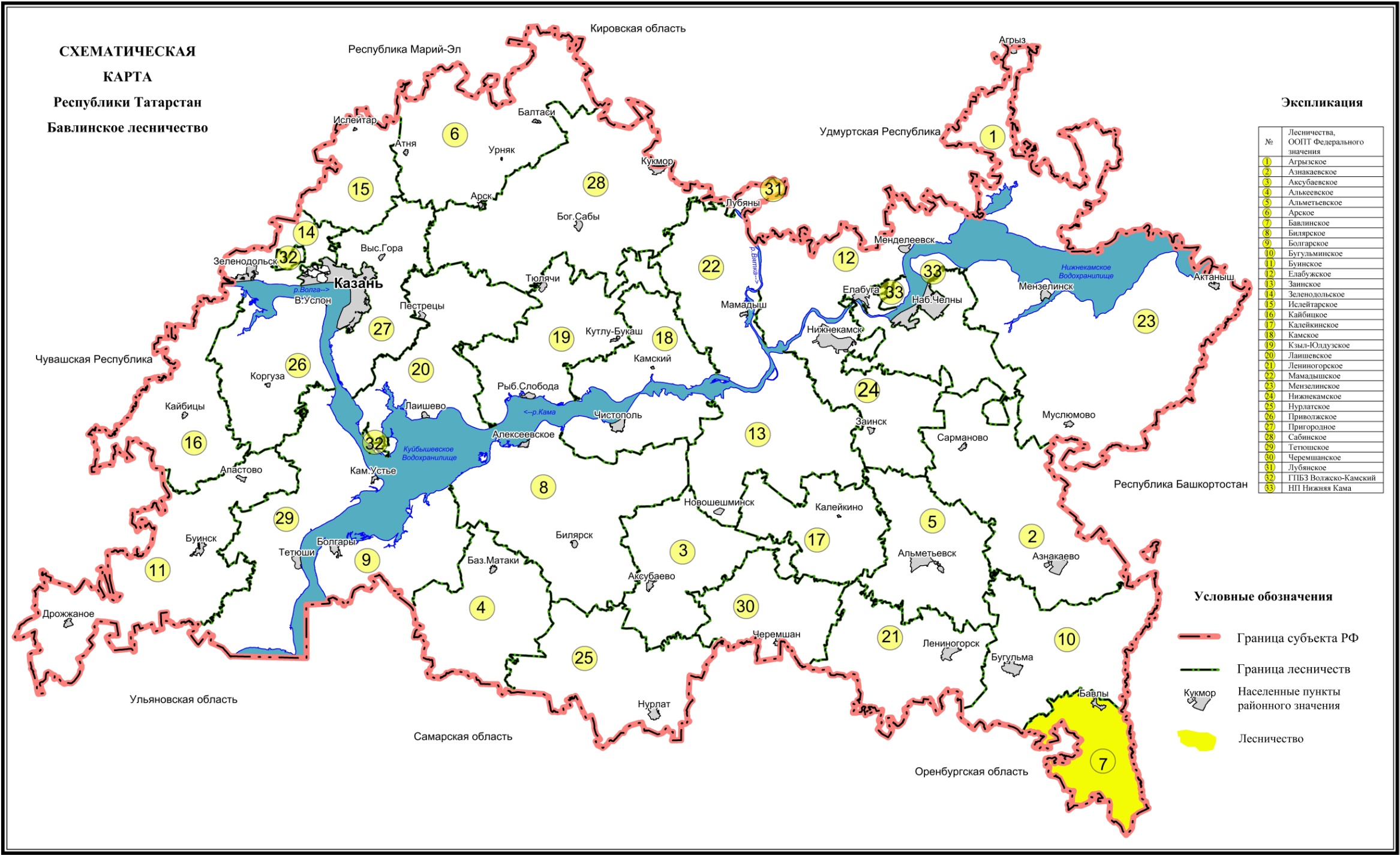 1.1.3. Распределение лесов лесничества по лесорастительным зонам, лесным районам и зонам лесозащитного и лесосеменного районированияВ соответствии с лесорастительным районированием, утвержденным приказом МПР РФ от 18 августа 2014 г. № 367 «Об утверждении Перечня лесорастительных зон Российской Федерации и Перечня лесных районов Российской Федерации», территория лесничества отнесена к лесостепному району европейской части Российской Федерации лесостепной зоны (таблица 2).Таблица 2Распределение лесов лесничества по лесорастительным зонам и лесным районамРаспределение территории лесничества и участковых лесничеств по лесорастительным зонам и лесным районам показано на карте-схеме № 2.Карта-схема № 2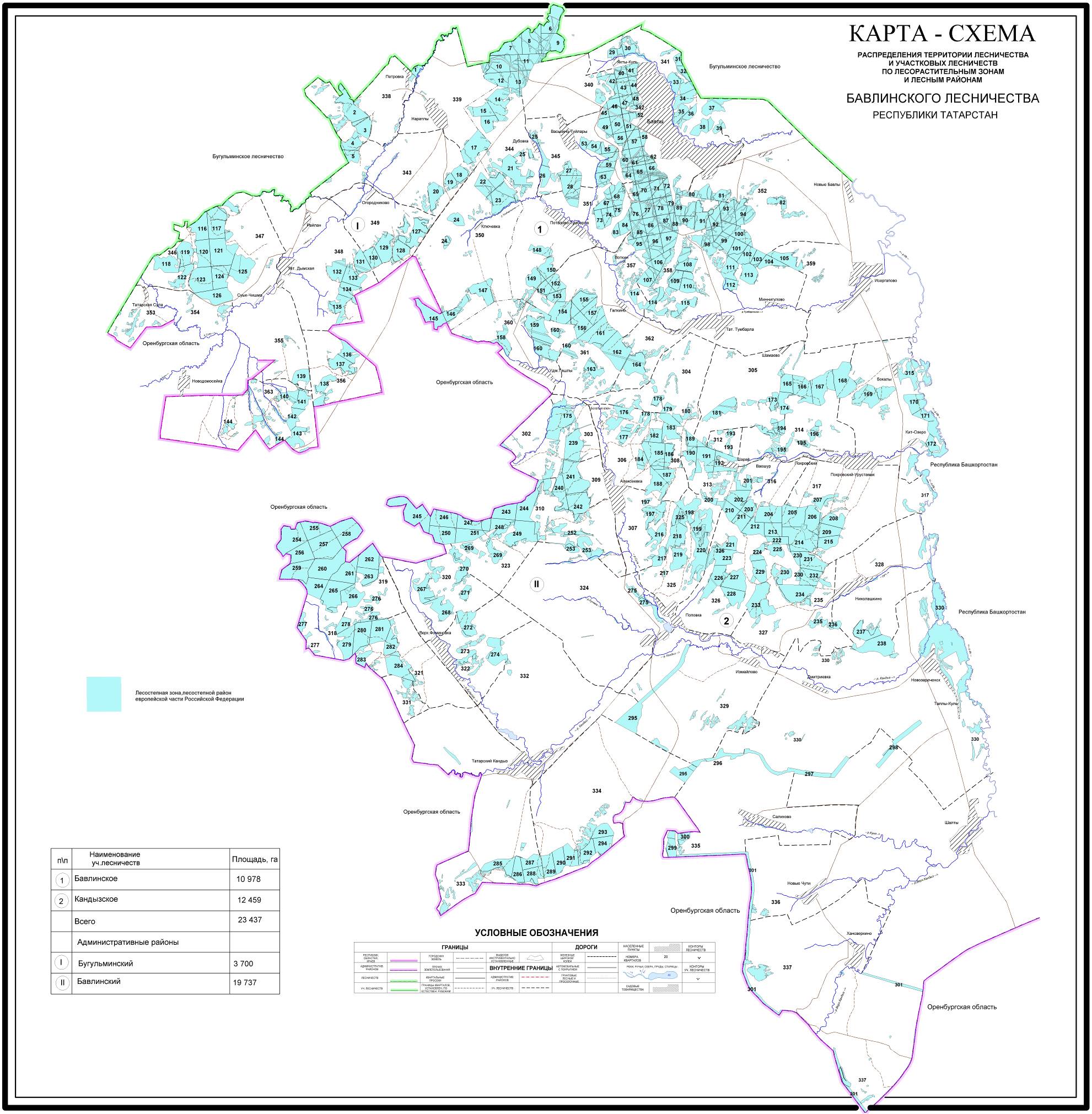 1.1.4. Распределение лесов лесничества по целевому назначению и категориям защитных лесов по кварталам или их частям, а также основания выделения защитных, эксплуатационных и резервных лесовТаблица 3Распределение лесов по целевому назначению
и категориям защитных лесов1.1.5. Характеристика лесных и нелесных земель из состава земель лесного фонда на территории лесничестваТаблица 4Характеристика лесных и нелесных земель лесного фонда на территории лесничества1.1.6. Характеристика имеющихся и проектируемых особо охраняемых природных территорий и объектов, планов по их организации, развитию экологических сетей, сохранению биоразнообразияПравовой режим определяется ст. 103 ЛК РФ. Эти земли исключены из оборота или ограничены в обороте (ст. 27 ЗК РФ).Конкретные виды деятельности, которые запрещаются или допускаются, осуществляются на особо охраняемых природных территориях, в том числе в области использования, охраны, защиты или воспроизводства лесов, определяются ЗК РФ, ЛК РФ, Федеральным законом от 14 марта 1995 года № 33-ФЗ «Об особо охраняемых природных территориях», а также изданными для их исполнения нормативными правовыми актами Республики Татарстан.На территории лесничества отсутствуют действующие и проектируемые особо охраняемые природные территории.1.1.7. Характеристика проектируемых лесов национального наследияНа территории Республики Татарстан лесов подлежащих по своим характеристикам отнесению к лесам национального наследия не имеется.1.1.8. Перечень видов биологического разнообразия и размеров буферных зон, подлежащих сохранению при осуществлении лесосечных работСохранение биологического разнообразия - необходимое условие ведения лесохозяйственной деятельности. Оно должно обеспечиваться не только в защитных лесах, на особо защитных участках лесов, но и осуществлении лесосечных работ.При проведении рубок на лесных участках существенно изменяются условия среды обитания. В изменившихся условиях произрастания могут существовать лишь только свойственные новым условиям лесные биоценозы, поэтому при сплошных рубках, коренным образом меняющих среду обитания, необходимо максимальное сохранение биотопов (относительно однородных по абиотическим факторам среды пространств, занятых биоценозом).Для сохранения разнообразия условий местообитания лесных видов растений и животных при отводе и таксации лесосек выделяются, а при разработке лесосек сохраняются ключевые биотопы (ключевые объекты) - участки небольшой площади, которые не затрагиваются рубкой и имеют важное значение для сохранения биоразнообразия.Их наличие позволяет в определенной мере имитировать последствия естественных нарушений, способствует сохранению и восстановлению лесной среды на вырубках. Эти объекты являются потенциальными местами обитания редких и уязвимых видов живых организмов, занесенных в Красную книгу России и/или региональные Красные книги.Нормативы и параметры объектов биологического разнообразия и буферных зон, подлежащих сохранению при осуществлении лесосечных работ, отражены в таблице 20.Таблица 20Нормативы и параметры объектов биологического разнообразия и буферных зон, подлежащих сохранению при осуществлении лесосечных работ1.1.9. Характеристика существующих объектов лесной, 
лесоперерабатывающей инфраструктуры, объектов, не связанных
с созданием лесной инфраструктуры, мероприятий по строительству, реконструкции и эксплуатации указанных объектов, предусмотренных документами территориального планированияРаспоряжением Правительства РФ от 17 июля 2012 года № 1283-р утвержден «Перечень объектов лесной инфраструктуры для защитных лесов, эксплуатационных лесов и резервных лесов».В соответствии со статьей 13 Лесного кодекса Российской Федерации лесные дороги могут создаваться при любых видах использования лесов, а также в целях охраны, защиты и воспроизводства лесов.Характеристика существующих лесных дорог приведена в следующей таблице.Характеристика лесных дорогПротяженность квартальных просек – 143 км, протяженность границ со смежными землепользователями – 541 км, протяженность лесных грунтовых дорог  – 185км.Из существующих объектов лесной инфраструктуры требуют разрубки и расчистки квартальные просеки на протяжении около 15 км и постановки квартальных столбов в количестве 1072 шт. (ежегодно по 350 шт.).На территории лесничества лесоперерабатывающих объектов не имеется.Строительство, реконструкция и эксплуатация объектов, не связанных с созданием лесной инфраструктуры, на землях лесного фонда осуществляются согласно ст. 21 ЛК РФ.Общая протяженность линейных объектов составляет 158 км, из них: ЛЭП      – , нефтепроводов – , газопроводов – , другие трассы - 1 км.Согласно схеме территориального планирования дополнительных объектов на территории лесничества не планируется. Строительство, реконструкция и эксплуатация объектов, не связанных с созданием лесной инфраструктуры, на землях иных категорий, на которых расположены леса, допускается в случаях, определенных другими федеральными законами в соответствии с целевым назначением лесов.Земли которые использовались для строительства, реконструкции и эксплуатации объектов, не связанных с созданием лесной инфраструктуры, подлежат рекультивации в соответствии с приказом МПР РФ и Роскомзема от 22 декабря 1995 г. № 525/67 «Об утверждении Основных положений о рекультивации земель, снятия, сохранении и рациональном использовании плодородного слоя почвы».В соответствии с Правилами использования лесов для переработки древесины и иных лесных ресурсов, утвержденными приказом МПР РФ от 1 декабря 2014 г. № 528, не допускается размещение объектов лесоперерабатывающей инфраструктуры в защитных лесах и на особо защитных участках лесов.Поквартальное подразделение лесов по целевому назначению с нанесением местоположения существующих и проектируемых особо охраняемых природных территорий и объектов лесной, лесоперерабатывающей инфраструктуры, объектов, не связанных с созданием лесной инфраструктуры приведено на карте-схеме № 3.Карта-схема № 3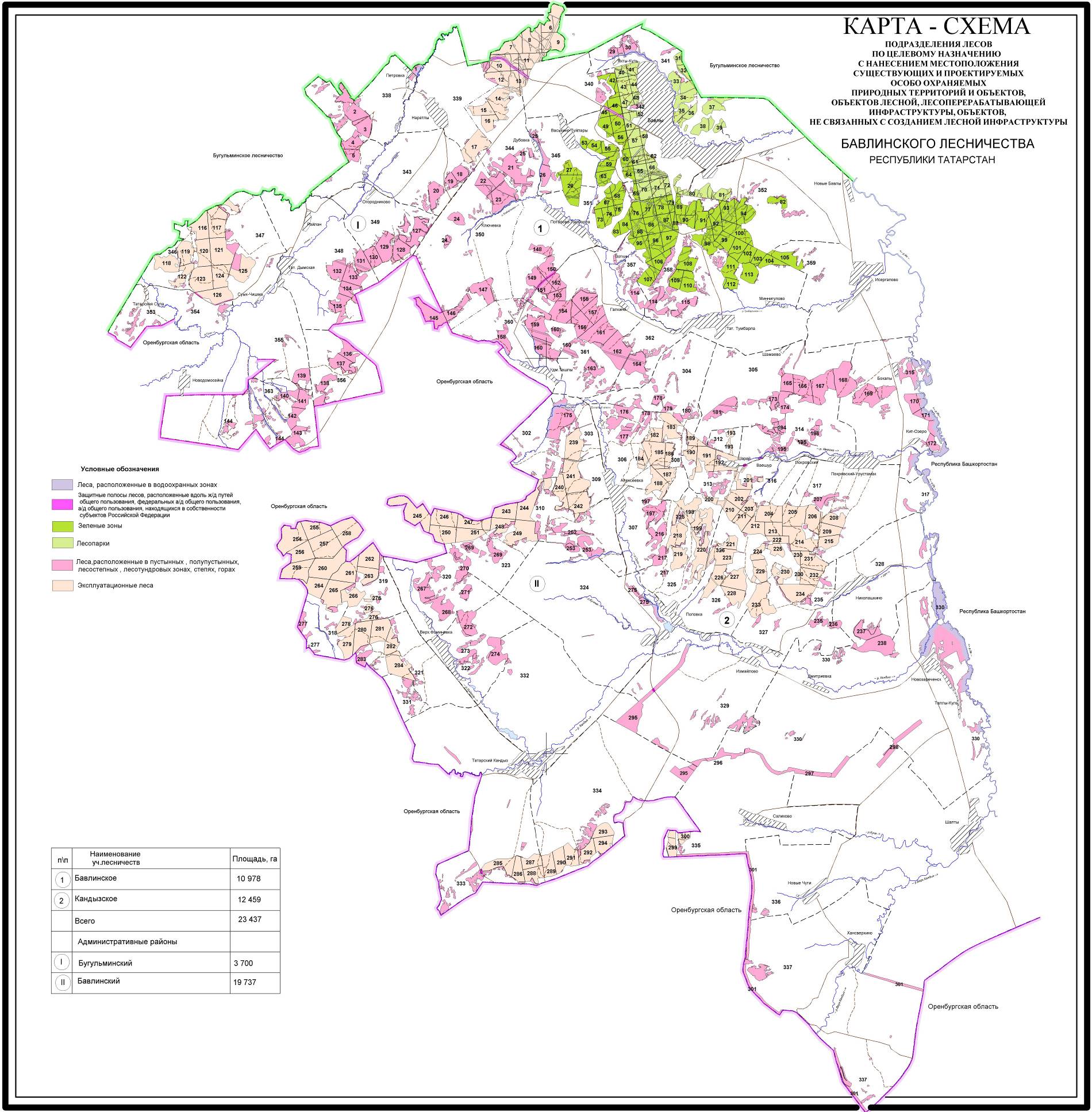 1.2. Виды разрешенного использования лесовИспользование лесов осуществляется гражданами и юридическими лицами, являющимися участниками лесных отношений (ст. 4 ЛК РФ). При этом лес рассматривается как динамически возобновляемый и поддающийся трансформации природный ресурс, согласно ст. 5 ЛК РФ использование, охрана, защита и воспроизводство лесов осуществляются из понятия о лесе, как об экологической системе или как о природном ресурсе.Виды разрешенного использования лесов на территории лесничества с распределением по кварталам приведены в таблице 5.Таблица 5Виды разрешенного использования лесовГЛАВА 2. НОРМАТИВЫ, ПАРАМЕТРЫ И СРОКИ РАЗРЕШЕННОГО ИСПОЛЬЗОВАНИЯ ЛЕСОВ, НОРМАТИВЫ ПО ОХРАНЕ, ЗАЩИТЕ И ВОСПРОИЗВОДСТВУ ЛЕСОВ2.1. Нормативы, параметры и сроки использования лесов для заготовки древесиныИспользование лесов для заготовки древесины регламентируется статьями 29, 29.1, 30 ЛК РФ, Правилами заготовки древесины, утвержденными приказом МПР РФ от 13 сентября 2016 г. № 474.Заготовка древесины может осуществляться гражданами, юридическими лицами в целях предпринимательской деятельности, а также гражданами – для собственных нужд (для отопления, возведения строений и др.).В исключительных случаях, предусмотренных законом Республики Татарстан от 22 мая 2008 года № 22-ЗРТ «Об использовании лесов в Республике Татарстан», допускается осуществление заготовки древесины для обеспечения государственных нужд или муниципальных нужд на основании договоров купли-продажи лесных насаждений.Перечни кварталов, в пределах которых разрешено использование лесов для заготовки древесины, приведены в таблице 5.Для заготовки древесины на лесосеке (части площади лесного участка, лесотаксационного выдела, лесного квартала, на которой расположены предназначенные для рубки лесные насаждения) допускается осуществление рубок ( ст.16 ЛК РФ):1) спелых, перестойных лесных насаждений;2) средневозрастных, приспевающих, спелых, перестойных лесных насаждений при вырубке погибших и поврежденных лесных насаждений, при уходе за лесами;3) лесных насаждений любого возраста на лесных участках, предназначенных для строительства, реконструкции и эксплуатации объектов, предусмотренных статьями 13, 14 и 21 ЛК РФ.Заготовка древесины осуществляется в эксплуатационных лесах, защитных лесах, если иное не предусмотрено Лесным кодексом Российской Федерации, другими федеральными законами.В эксплуатационных лесах с целью заготовки древесины, осуществляются сплошные и выборочные рубки.Сплошные рубки в защитных лесах осуществляются в случаях, предусмотренных частью 5.1 статьи 21 ЛК РФ и в случаях, если выборочные рубки не обеспечивают замену лесных насаждений, утрачивающих свои средообразующие, водоохранные, санитарно-гигиенические, оздоровительные и иные полезные функции на лесные насаждения, обеспечивающие сохранение целевого назначения защитных лесов и выполняемых ими полезных функций.Рубка лесных насаждений, трелевка, частичная переработка, хранение, вывоз заготовленной древесины осуществляются лицом, использующим лесной участок в целях заготовки древесины, в течение 12 месяцев с даты начала декларируемого периода согласно лесной декларации. В случае заготовки древесины на основании договора купли-продажи лесных насаждений или контракта, указанного в части 5 статьи 19 Лесного кодекса Российской Федерации, рубка лесных насаждений, трелевка, частичная переработка, хранение, вывоз осуществляются в течение срока, установленного договором или контрактом соответственно.Запрещается заготовка древесины в объеме, превышающем расчетную лесосеку (допустимый объем изъятия древесины), а также с нарушением возрастов рубок.2.1.1. Расчетная лесосека для осуществления рубок спелых и перестойных лесных насажденийИсчисление расчетной лесосеки производится в соответствии со ст. 29 ЛК РФ, приказом Рослесхоза от 27.05.2011 № 191 «Об утверждении порядка исчисления расчетной лесосеки», приказом Рослесхоза от 09.04.2015 № 105 «Об установлении возрастов рубок».Расчетная лесосека по выборочным рубкам спелых и перестойных лесных насаждений на срок действия настоящего лесохозяйственного регламента приводится в таблице 6.Расчетная лесосека по сплошным рубкам спелых и перестойных лесных насаждений на срок действия настоящего лесохозяйственного регламента приводится в таблице 7.Таблица 6Расчетная лесосека для осуществления выборочных рубок спелых и перестойных лесных насаждений на срок действия лесохозяйственного регламентаТаблица 7Расчетная лесосека для осуществления сплошных рубок спелых и перестойных лесных насаждений2.1.2. Расчетная лесосека (ежегодный допустимый объем изъятия древесины) для осуществления рубок средневозрастных, приспевающих, спелых и перестойных лесных насаждениях при уходе за лесамиТаблица 8Расчетная лесосека (ежегодный допустимый объем изъятия древесины) в средневозрастных, приспевающих, спелых, перестойных лесных насаждениях при уходе за лесамиРубки ухода осуществляются в соответствии с приказом МПР России от 22 ноября 2017 г. № 626 «Об утверждении Правил ухода за лесами». Возрастные периоды проведения рубок ухода за лесом в соответствии с приказом, приведены в следующей таблице.Нормативы режима рубок ухода по каждой преобладающей породе с указанием типов условий произрастания, группы насаждений по составу до ухода, классов бонитетов, минимальная сомкнутость полога после ухода, процент выборки по числу деревьев или массе приведены в следующей таблице.Примечания:1. Максимальный процент интенсивности рубок приведен для насаждений сомкнутостью (полнотой), равной 1,0. При меньших показателях сомкнутости (полноты), наличии опасности резкого снижения устойчивости и других неблагоприятных условиях, а также проведении ухода на участках с сетью технологических коридоров интенсивность рубки соответственно снижается.2. Повышение интенсивности может допускаться при прорубке технологических коридоров на 5-7% по запасу и необходимости удаления большого количества нежелательных деревьев.2.1.3. Расчетная лесосека (ежегодный допустимый объем изъятия древесины) при всех видах рубокЕжегодный допустимый объем изъятия древесины при всех видах рубок приведен в таблице 9.Согласно части 3 статьи 60.8 ЛК РФ объем древесины, заготовленной при проведении мероприятий по ликвидации очагов вредных организмов (рубка погибших и поврежденных лесных насаждений), в расчетную лесосеку не включается.Таблица 9Расчетная лесосека (ежегодный допустимый объем изъятия древесины) при всех видах рубокплощадь – га, запас – тыс. м32.1.4. Возрасты рубокВозрасты рубок лесных насаждений, установленные приказом Рослесхоза от 09.04.2015 № 105 «Об установлении возрастов рубок», приведены в таблице 10.Таблица 10Возрасты рубок2.1.5. Процент (интенсивность) выборки древесины с учетом полноты древостоя и состава, размеры лесосек, сроки примыкания лесосек, количество зарубов, сроки повторяемости рубокТребования к заготовке древесины установлены Правилами заготовки древесины и особенностей заготовки древесины в лесничествах, лесопарках, указанных в статье 23 Лесного кодекса Российской Федерации, утвержденными приказом МПР РФ от 13 сентября 2016 г. № 474, приказом МПР от 27 июня 2016 г. № 367 «Об утверждении видов лесосечных работ, порядка и последовательности их проведения, формы технологической карты лесосечных работ, формы акта осмотра лесосеки и порядка осмотра лесосеки».Параметры основных организационно-технических элементов рубок спелых, перестойных лесных насаждений приведены в следующей таблице.2.1.6. Методы лесовосстановленияЛесовосстановление осуществляется путем естественного, искусственного или комбинированного восстановления лесов и регламентируется Правилами лесовосстановления (далее – Правила лесовосстановления), утвержденными приказом МПР РФ от 29 июня 2016 г. № 375.Типы леса и способы лесовосстановления так же регулируются данными Правилами лесовосстановления.2.1.7. Сроки использования лесов для заготовки древесины
и другие сведенияНа основании договоров аренды лесных участков заготовка древесины осуществляется гражданами и юридическими лицами в соответствии с Лесным планом, лесохозяйственным регламентом лесничества, а также проектом освоения лесов на лесном участке, предоставленном в аренду. Заготовка древесины без представления лесного участка осуществляется гражданами и юридическими лицами на основании договоров купли-продажи лесных насаждений в соответствии с Лесным планом, лесохозяйственным регламентом лесничества.Рубка лесных насаждений, трелевка, частичная переработка, хранение и вывоз заготовленной древесины осуществляется лицом, использующим лесной участок в целях заготовки древесины, в течение 12 месяцев с даты начала декларируемого периода согласно лесной декларации, или в течение срока, установленного договором купли-продажи лесных насаждений, - в случае заготовки древесины на основании договора купли-продажи лесных насаждений.Увеличение сроков рубки лесных насаждений, хранения и вывоза древесины, указанных в настоящем пункте, допускается в случае возникновения неблагоприятных погодных условий, исключающих своевременное исполнение данных требований.Срок рубки лесных насаждений, хранения и вывоза древесины может быть увеличен не более чем на 12 месяцев уполномоченным органом по письменному заявлению лица, использующего леса.Не допускается заготовка древесины видов (пород) деревьев и кустарников, перечень которых утвержден приказом МПР РФ от 29 мая 2017 г. № 264 «Об утверждении Особенностей охраны в лесах редких и находящихся под угрозой исчезновения деревьев, кустарников, лиан, иных лесных растений, занесенных в Красную книгу Российской Федерации или красные книги субъектов Российской Федерации». При заготовке древесины в целях повышения биоразнообразия лесов на лесосеках могут сохраняться отдельные ценные деревья в любом ярусе и их группы (старовозрастные деревья, деревья с дуплами, гнездами птиц, а также потенциально пригодные для гнездования и мест укрытия мелких животных и т.п.).Разрешение на изменение сроков рубки лесных насаждений, трелевки, частичной переработки, хранения, вывоза древесины выдается в письменном виде с указанием местонахождения лесосеки (участковое лесничество, номер лесного квартала, номер лесотаксационного выдела, номер лесосеки), площади лесосеки, объема древесины и вновь установленного (продленного) срока (даты) рубки лесных насаждений, трелевки, частичной переработки, хранения, вывозки древесины.Договор аренды лесного участка для заготовки древесины заключается на срок от 10 до 49 лет.2.2. Нормативы, параметры и сроки использования лесов
для заготовки живицыРегламентируются ст. 31 ЛК РФ и приказом Рослесхоза от 24 января 2012 года № 23 «Об утверждении правил заготовки живицы».Заготовка живицы осуществляется в хвойных спелых и перестойных древостоях, которые после окончания установленного срока подсочки предназначаются для заготовки древесины.В лесничестве лесоустройством фонд подсочки не выявлен, так как подсочка не ведется и на предстоящий учетный период не проектируется и таблица не заполняется. В связи с этим, лесохозяйственным регламентом по лесничеству не предусматриваются виды подсочки, количество карр на дереве и ширину межкарровых ремней в зависимости от диаметра деревьев, сроки использования лесов для заготовки живицы.Таблица 11Фонд подсочки древостоевплощадь, тыс. га2.3. Нормативы, параметры и сроки использования лесов
для заготовки и сбора недревесных лесных ресурсовИспользование лесов для заготовки и сбора недревесных лесных ресурсов, регламентируется статьей 32 ЛК РФ, приказом Рослесхоза от 5 декабря 2011 года № 512 «Об утверждении правил заготовки и сбора недревесных лесных ресурсов», Законом Республики Татарстан от 22 мая 2008 года № 22-ЗРТ «Об использовании лесов в Республике Татарстан».Перечни лесных кварталов или их частей, в пределах которых разрешено использование лесов для заготовки и сбора недревесных лесных ресурсов, приведены в таблице 5.2.3.1. Нормативы (ежегодные допустимые объемы) и параметры использования лесов для заготовки и сбора недревесных ресурсов по их видамЕжегодные допустимые объемы разрешенного использования лесов при заготовке и сборе недревесных лесных ресурсов приведены в таблице 12.Таблица 12Параметры использования лесов для заготовки
недревесных лесных ресурсовСуществует классификация недревесных лесных ресурсов, в основу которой положено подразделение ресурсов на 3 группы, различающихся местом образования (заготовки), способом учета (оценки) ресурса, характером использования.2.3.2. Сроки использования лесов для заготовки и сбора недревесных лесных ресурсовСроки разрешенного использования лесов для заготовки и сбора недревесных лесных ресурсов определяются договором аренды лесного участка.2.4. Нормативы, параметры и сроки использования лесов для заготовки пищевых лесных ресурсов и сбора лекарственных растенийИспользование лесов для заготовки пищевых лесных ресурсов и сбора лекарственных растений регламентируется статьями 34, 35 Лесного кодекса Российской Федерации, Правилами заготовки пищевых лесных ресурсов и сбора лекарственных растений, утвержденными приказом Рослесхоза от 5 декабря 2011 года № 511, Законом Республики Татарстан от 22 мая 2008 года № 22-ЗРТ «Об использовании лесов в Республике Татарстан».К пищевым лесным ресурсам относятся дикорастущие плоды, ягоды, орехи, грибы, семена, березовый сок и подобные лесные ресурсы.Заготовка пищевых лесных ресурсов и сбор лекарственных растений могут осуществляться гражданами, юридическими лицами в целях предпринимательской деятельности, а также гражданами – для собственных нужд.Заготовка пищевых лесных ресурсов и сбор лекарственных растений в целях предпринимательской деятельности осуществляются на основании договора аренды лесного участка.Договор аренды лесного участка заключается на срок от 10 до 49 лет.Заготовка пищевых лесных ресурсов и сбор лекарственных растений для собственных нужд осуществляются в соответствии с частью 1 статьи 11 ЛК РФ.Перечни лесных кварталов или их частей, в пределах которых разрешено использование лесов для заготовки пищевых лесных ресурсов и сбора лекарственных растений, приведены в таблице 5.2.4.1. Нормативы (ежегодные допустимые объемы) и параметры использования лесов для заготовки пищевых лесных ресурсов и сбора лекарственных растений по их видамЕжегодно допустимые объемы разрешенного использования лесов при заготовке пищевых лесных ресурсов и сборе лекарственных растений приведены в таблице 13.Таблица 13.Параметры использования лесов при заготовке пищевых
лесных ресурсов и сборе лекарственных растенийУрожай ягод, грибов и лекарственного сырья до 90% осваивается местным населением.2.4.2. Сроки заготовки и сбораСроки разрешенного использования лесов для заготовки пищевых лесных ресурсов и сбора лекарственных растений определяются договором аренды лесного участка.2.4.3. Нормативы и параметры при заготовке древесных соковЗаготовка березового сока допускается на участках спелого леса не ранее чем за 5 лет до рубки.Заготовка березового сока осуществляется способом подсочки в насаждениях, где проводятся выборочные рубки, разрешается с деревьев, намеченных в рубку.Для подсочки подбираются участки здорового леса I-III классов бонитета с полнотой не менее 0,4 и количеством деревьев на одном гектаре не менее 200 штук. В подсочку назначают деревья диаметром на высоте груди 20 см и более.Сверление канала производят на высоте 20-35 см от корневой шейки дерева. В тех случаях, когда на дереве делается два и больше подсочных отверстий, они располагаются на одной стороне ствола на расстоянии 8-15 см одно от другого с тем расчетом, чтобы сок стекал в один приемник.Нормативы количества высверливаемых каналов в зависимости от диаметра ствола деревьев приведены в следующей таблице.После окончания сезона подсочки отверстия должны быть промазаны живичной пастой или закрыты деревянной пробкой и замазаны варом, садовой замазкой или глиной с известью для предупреждения заболевания деревьев.В последующие годы каналы сверлят на уровне каналов первого года подсочки с интервалом 10 см в ту или другую сторону по окружности ствола дерева.Заготовка должна производиться способами, обеспечивающими сохранение технических свойств древесины.2.4.4. Заготовка папоротника орлякаЗаготовка пищевых лесных ресурсов должна вестись способами, не ухудшающими состояние их зарослей. Запрещается вырывать растения с корнями, повреждать листья (вайи) и корневища.Заготовка сырья папоротника орляка ведется на одном участке в течение 3 - 4 лет. Затем следует перерыв для восстановления заросли: при одноразовом (за сезон) сборе сырья - 2 - 3 года, двухразовом - 3 - 4 года.2.4.5. Сроки использования лесов для заготовки пищевых лесных ресурсов и сбора лекарственных растенийДоговор аренды лесного участка, находящегося в государственной или муниципальной собственности, в целях использования лесов для заготовки пищевых лесных ресурсов и сбора лекарственных растений в соответствии частью 3 статьи 72 ЛК РФ заключается на срок от десяти до сорока девяти лет, за исключением случаев, предусмотренных статьями 36, 43-46, пунктом 3 части 3 статьи 73.1 ЛК РФ. Срок договора аренды лесного участка определяется в соответствии со сроком использования лесов, предусмотренным лесохозяйственным регламентом.2.5. Нормативы, параметры и сроки использования лесов для осуществления видов деятельности в сфере охотничьего хозяйстваОхотничье хозяйство вносит свою долю в комплексное использование лесов в виде рационального управления популяциями диких животных и ежегодного получения продукции.Охота осуществляется в соответствии с Федеральными законом от 24 июля 2009 года № 209-ФЗ «Об охоте и о сохранении охотничьих ресурсов и о внесении изменений в отдельные законодательные акты Российской Федерации».Использование лесов для ведения охотничьего хозяйства и осуществления охоты регламентируется статьями 25, 36 ЛК РФ.Правовое регулирование использования лесов для ведения охотничьего хозяйства осуществляется в соответствии с Приказом МПР РФ от 12 декабря 2017 года № 661 «Об утверждении Правил использования лесов для осуществления видов деятельности в сфере охотничьего хозяйства и Перечня случаев использования лесов для осуществления видов деятельности в сфере охотничьего хозяйства без предоставления лесных участков», Распоряжением Правительства РФ от 11 июля 2017 года № 1469-р «О перечне объектов, относящихся к охотничьей инфраструктуре».В границы охотничьих угодий включаются земли, правовой режим которых допускает осуществление видов деятельности в сфере охотничьего хозяйства.Охотничьи угодья подразделяются на:1) охотничьи угодья, которые используются юридическими лицами, индивидуальными предпринимателями на основаниях, предусмотренных Федеральным законом от 24 июля 2009 года № 209-ФЗ «Об охоте и о сохранении охотничьих ресурсов и о внесении изменений в отдельные законодательные акты Российской Федерации» (далее - закрепленные охотничьи угодья);2) охотничьи угодья, в которых физические лица имеют право свободно пребывать в целях охоты (далее - общедоступные охотничьи угодья).Общедоступные охотничьи угодья должны составлять не менее чем двадцать процентов от общей площади охотничьих угодий субъекта Российской Федерации.Охотничьи угодья могут использоваться для осуществления одного или нескольких видов охоты.Перечень лесных кварталов или их частей по участковым лесничествам для осуществления видов деятельности в сфере охотничьего хозяйства приведен в таблице 5 настоящего регламента.2.5.1. Перечень и нормы проведения биотехнических мероприятий, размещенных для размещения объектов охотничьей инфраструктурыЕжегодные объемы биотехнических мероприятий приведены в ниже приведенной таблице.2.6. Нормативы, параметры и сроки использования лесов для ведения сельского хозяйстваИспользование лесов для ведения сельского хозяйства регламентируется правилами использования лесов для ведения сельского хозяйства, утвержденными приказом МПР РФ от 21 июня 2017 года № 314. Леса могут использоваться для ведения сельского хозяйства (сенокошения, выпаса сельскохозяйственных животных, пчеловодства, северного оленеводства, товарной аквакультуры (товарного рыбоводства), выращивания сельскохозяйственных культур и иной сельскохозяйственной деятельности).Перечень лесных кварталов или их частей по участковым лесничествам для ведения сельского хозяйства приведен в таблице 5 настоящего регламента.2.6.1. Параметры использования лесов для ведения сельского хозяйстваТаблица 14Параметры использования лесов для ведения сельского хозяйства2.7. Нормативы, параметры и сроки использования лесов для осуществления научно-исследовательской и образовательной деятельностиИспользование лесов для осуществления научно-исследовательской деятельности и образовательной деятельности согласно статье 40 Лесного кодекса РФ может осуществляться на всей территории лесничества. Использование лесов регламентируется Правилами использования лесов для осуществления научно-исследовательской деятельности и образовательной деятельности, утвержденными приказом Рослесхоза от 23 декабря 2011 года № 548.Перечень лесных кварталов или их частей по участковым лесничествам для осуществления научно-исследовательской, образовательной деятельности приведен в таблице 5 настоящего регламента.2.8. Нормативы, параметры и сроки использования лесов для осуществления рекреационной деятельности2.8.1. Нормативы использования лесов для осуществления рекреационной деятельностиРекреационная деятельность рассматривается ЛК РФ как деятельность, имеющая отношение к организации отдыха, туризма, физкультурно-оздоровительной и спортивной деятельности.Рассматриваемое использование лесов (ст. 41 ЛК РФ) относится к видам, которые требуют предоставления лесных участков, но осуществляются без изъятия лесных ресурсов, на представленных лесных участках создается необходимая лесная инфраструктура, в том числе временные постройки, производится благоустройство территории (ст. 13, 41 ЛК РФ).Особенности организации рекреационной деятельности изложены в Правилах использования лесов для осуществления рекреационной деятельности, утвержденных приказом Рослесхоза от 21 февраля 2012 года № 62.2.8.2. Перечень кварталов и (или) частей кварталов зоны рекреационной деятельности.Перечень лесных кварталов или их частей для осуществления рекреационной деятельности по участковым лесничествам приведен в таблице 5 настоящего регламента.2.8.3. Функциональное зонирование территории зоны рекреационной деятельностиПо функциональному зонированию рекреационные зоны подразделяются на следующие:Интенсивного пользования.Умеренного пользования.Концентрированного отдыха.Резерватная.Заказник.Строгого режима.Хозяйственная.2.8.4. Перечень временных построек на лесных участках и нормативы их благоустройстваНормы благоустройства территории в лесах рекреационного
назначения (на 100 га общей площади)2.8.5. Параметры и сроки использования лесов для осуществления рекреационной деятельностиХозяйственная деятельность в лесах рекреационной деятельности должна быть направлена на создание наилучших условий для отдыха населения, на сохранение и улучшение лесных ландшафтов, отвечающих эстетическим и санитарно – гигиеническим требованиям, на установление рационального (оптимального) сочетания типов ландшафтов.Важным элементом работ для лесов рекреационного назначения является благоустройство их территории, которое заключается в строительстве и ремонте дорог, устройстве мест и площадок для отдыха, размещение малых архитектурных форм, лесной скульптуры, строительстве различных лесопожарных сооружений и ряде других мероприятий. Дорожно – тропиночная сеть должна объединять всю территорию в единое композиционное целое. Степень изменения лесной среды под влиянием рекреационной нагрузки определяет режим отдыха, а режим отдыха – организацию территории лесов.Перечень временных построек на лесных участках и нормативы их благоустройства при использовании лесов для осуществления рекреационной деятельности устанавливаются для конкретного лесного участка, переданного для использования в указанных целях (для организации отдыха, туризма, физкультурно-оздоровительной, спортивной деятельности и др.) в проектах освоения лесов после проведения дополнительных обследований.В соответствии со статьей 72 Лесного кодекса РФ договор аренды лесного участка с целью осуществления рекреационной деятельности заключается на срок от десяти до сорока девяти лет.2.9. Нормативы, параметры и сроки разрешенного использования лесов для создания лесных плантаций и их эксплуатацииСоздание лесных плантаций и их эксплуатация представляет собой предпринимательскую деятельность, связанную с выращиванием лесных насаждений определенных пород (целевых пород).К лесным насаждениям определенных пород относятся лесные насаждения искусственного происхождения, за счет которых обеспечивается получение древесины с заданными характеристиками.Лесные плантации могут создаваться на землях лесного фонда и землях иных категорий.Гражданам, юридическим лицам для создания лесных плантаций и их эксплуатации лесные участки предоставляются в аренду в соответствии с Лесным кодексом РФ, земельные участки – в соответствии с земельным законодательством.На лесных плантациях проведение рубок лесных насаждений и осуществление подсочки лесных насаждений допускается без ограничений.Лесных плантаций, материалов технического проектирования лесных плантаций в лесничестве не имеется, специальные обследования для закладки лесных плантаций в лесничестве не производились.В соответствии со статьей 72 Лесного кодекса РФ договор аренды лесного участка с целью создания лесных плантаций и их эксплуатации заключается на срок от десяти до сорока девяти лет.2.10. Нормативы, параметры и сроки использования лесов для выращивания лесных плодовых, ягодных, декоративных растений и лекарственных растенийВыращивание лесных плодовых, ягодных, декоративных растений, лекарственных растений представляет собой предпринимательскую деятельность, связанную с получением плодов, ягод, декоративных растений, лекарственных растений и подобных лесных ресурсов. Данный вид использования лесов регламентируется Правилами использования лесов для выращивания лесных плодовых, ягодных, декоративных растений, лекарственных растений, утвержденными приказом Рослесхоза от 5 декабря 2011 года № 510, и осуществляется в соответствии с проектом освоения лесов на основании договора аренды лесного участка.Для выращивания лесных плодовых, ягодных декоративных растений, лекарственных растений используют, в первую очередь, нелесные земли из состава земель лесного фонда, а также необлесившиеся лесосеки, прогалины и другие, не покрытые лесной растительностью земли, на которых невозможно естественное возобновление леса до посадки на них лесных культур, земли, подлежащие рекультивации (выработанные торфяники и др.).Для выращивания лесных плодовых, ягодных, декоративных, лекарственных растений под пологом леса могут использоваться участки малоценных насаждений, не намеченные под реконструкцию.Использование лесов для выращивания лесных плодовых, ягодных, декоративных растений, лекарственных растений может ограничиваться или запрещаться в соответствии со статьей 27 Лесного кодекса РФ.В соответствии со статьей 72 Лесного кодекса РФ договор аренды лесного участка с целью выращивания лесных плодовых, ягодных декоративных растений, лекарственных растений заключается на срок от десяти до сорока девяти лет.Перечень лесных кварталов или их частей для выращивания лесных плодовых, ягодных, декоративных, лекарственных растений по участковым лесничествам приведен в таблице 5 настоящего регламента.2.11. Нормативы, параметры и сроки использования лесов для выращивания посадочного материала лесных растений (саженцев, сеянцев)Выращивание посадочного материала лесных растений (саженцев, сеянцев) представляет собой предпринимательскую деятельность, осуществляемую в целях воспроизводства лесов и лесоразведения.Правила использования лесов для выращивания посадочного материала лесных растений (саженцев, сеянцев) утверждены приказом Рослесхоза от 19 июля 2011 года № 308.Использование лесов для выращивания посадочного материала лесных растений (саженцев, сеянцев) может ограничиваться в соответствии со статьей 27 Лесного кодекса РФ.Для выращивания посадочного материала лесных растений (саженцев, сеянцев) используют, в первую очередь, не покрытые лесом земли из состава земель лесного фонда, а также необлесившиеся лесосеки, прогалины и другие, не покрытые лесной растительностью земли иных категорий, на которых располагаются леса.Для выращивания посадочного материала лесных растений (саженцев, сеянцев) используются улучшенные и сортовые семена лесных растений или, если такие семена отсутствуют, нормальные семена лесных растений.Для выращивания посадочного материала лесных растений (саженцев, сеянцев) не допускается применение нерайонированных семян лесных растений, а также семян лесных растений, посевные и иные качества которых не проверены.В соответствии со статьей 72 Лесного кодекса РФ договор аренды лесного участка с целью выращивания посадочного материала лесных растений (саженцев, сеянцев) заключается на срок от десяти до сорока девяти лет.В настоящее время в границах Бавлинского лесничества имеется 3 постоянных лесных питомников, в которых выращиваются основные лесообразующие породы.Перечень лесных кварталов или их частей для выращивания посадочного материала лесных растений (саженцев, сеянцев) по участковым лесничествам приведен в таблице 5 настоящего регламента.2.12. Нормативы, параметры и сроки использования лесов для выполнения работ по геологическому изучению недр, для разработки месторождений полезных ископаемыхИспользование лесов для выполнения работ по геологическому изучению недр, для разработки месторождений полезных ископаемых регулируется статьей 43 Лесного кодекса РФ. Разрешенные объемы использования лесов для выполнения работ по геологическому изучению недр, для разработки месторождений полезных ископаемых и местоположение лесных участков в разрезе участковых лесничеств лесничества отражены в таблице 5. Для выполнения работ по геологическому изучению недр, для разработки месторождений полезных ископаемых лесные участки, находящиеся в государственной или муниципальной собственности, предоставляются в аренду или на основании разрешений органов государственной власти, органов местного самоуправления в пределах их полномочий. Допускается выполнение работ по геологическому изучению недр на землях лесного фонда без предоставления лесного участка, если выполнение таких работ не влечет за собой проведение рубок лесных насаждений, строительство объектов капитального строительства. Использование лесов для выполнения работ по геологическому изучению недр, для разработки месторождений полезных ископаемых осуществляется в соответствии с Порядком использования лесов для выполнения работ по геологическому изучению недр, для разработки месторождений полезных ископаемых, утвержденным приказом Рослесхоза от 27 декабря 2010 года № 515. Лица, осуществляющие использование лесов в целях выполнения работ по геологическому изучению недр, разработки месторождений полезных ископаемых, обеспечивают: регулярное проведение очистки используемых лесов и примыкающих опушек леса искусственных и естественных водотоков от захламления строительными, промышленными, древесными, бытовыми и иными отходами, мусором; восстановление нарушенных производственной деятельностью дорог, осушительных канав, дренажных систем, мостов, других гидромелиоративных сооружений, квартальных столбов, квартальных просек, аншлагов, элементов благоустройства территории лесов; консервацию или ликвидацию объектов, связанных с выполнением работ по геологическому изучению недр, разработкой месторождений полезных ископаемых, по истечении сроков выполнения соответствующих работ, и рекультивацию земель, которые использовались для строительства, реконструкции и (или) эксплуатации указанных объектов, не связанных с созданием лесной инфраструктуры, в соответствии с законодательством Российской Федерации; принятие необходимых мер по устранению аварийных ситуаций и лесных пожаров, а также ликвидации их последствий, возникших по вине указанных лиц; максимальное использование земель, занятых квартальными просеками, лесными дорогами, и других непокрытых лесом земель в целях планирования и проведения сейсморазведочных работ, в том числе перебазировки подвижного состава и грузов. Право собственности на древесину, которая получена при использовании лесов в соответствии со статьями 43-46 Лесного кодекса РФ, принадлежит Российской Федерации. Указанная древесина реализуется в соответствии с постановлением Правительства РФ от 23 июля 2009 г. № 604 «О реализации древесины, которая получена при использовании лесов, расположенных на землях лесного фонда, в соответствии со статьями 43 - 46 Лесного кодекса Российской Федерации». Частью 3 статьи 73.1 Лесного кодекса РФ предусмотрено заключение договоров аренды лесных участков без проведения аукциона на заготовку древесины на лесных участках, предоставленных для использования лесов в соответствии со статьями 43-46 Лесного кодекса РФ. Договор аренды лесного участка, находящегося в государственной или муниципальной собственности, в случаях, предусмотренных статьями 43, 45, пунктом 3 части 3 статьи 73.1 Лесного кодекса РФ, заключается на срок действия лицензии на пользование недрами.Перечень лесных кварталов или их частей для осуществления кварталов для выполнения работ по геологическому изучению недр, для разработки месторождений полезных ископаемых по участковым лесничествам приведен в таблице 5 настоящего регламента.В соответствии с Федеральным законом от 19 июля 2018 года № 212-ФЗ «О внесении изменений в Лесной кодекс Российской Федерации и отдельные законодательные акты Российской Федерации в части совершенствования воспроизводства лесов и лесоразведения» лица, использующие леса для этих целей обязаны выполнить работы по лесовосстановлению или лесоразведению в границах территории Республики Татарстан на площади, равной площади вырубленных лесных насаждений, в том числе при создании охранных зон, предназначенных для обеспечения безопасности граждан и создания необходимых условий для эксплуатации объектов, не позднее чем через один год после рубки лесных насаждений в соответствии с проектом лесовосстановления или проектом лесоразведения в порядке, установленным Правительством Российской Федерации.2.13. Нормативы, параметры и сроки использования лесов для строительства и эксплуатации водохранилищ, иных искусственных водных объектов, а также гидротехнических сооружений, речных портов, причаловВ соответствии со статьей 44 Лесного кодекса РФ лесные участки используются для строительства и эксплуатация водохранилищ, иных искусственных водных объектов, а также гидротехнических сооружений, речных портов, причалов в соответствии с водным законодательством.Нормами лесного законодательства определено, что право собственности на древесину, которая получена при использовании лесов в соответствии со статьями 43-46 Лесного кодекса РФ, принадлежит Российской Федерации. Указанная древесина реализуется в соответствии с постановлением Правительства РФ от 23 июля 2009 года № 604 «О реализации древесины, которая получена при использовании лесов, расположенных на землях лесного фонда, в соответствии со статьями 43-46 Лесного кодекса Российской Федерации».В соответствии с частью 3 ст. 72 и частью 3 ст. 74 Лесного кодекса РФ лесные участки для названных целей предоставляются в аренду на срок от одного года до сорока девяти лет без проведения аукционов на основании решений органов государственной власти.Лесные участки, находящиеся в государственной или муниципальной собственности, предоставляются гражданам, юридическим лицам в соответствии со статьей 9 Лесного кодекса РФ для строительства водохранилищ, иных искусственных водных объектов, а также гидротехнических сооружений, речных портов, причалов.Перечень лесных кварталов или их частей для строительства и эксплуатации водохранилищ, иных искусственных водных объектов, а также гидротехнических сооружений, речных портов, причалов по участковым лесничествам приведен в таблице 5 настоящего регламента.В соответствии с Федеральным законом от 19 июля 2018 года № 212-ФЗ «О внесении изменений в Лесной кодекс Российской Федерации и отдельные законодательные акты Российской Федерации в части совершенствования воспроизводства лесов и лесоразведения» лица, использующие леса для этих целей обязаны выполнить работы по лесовосстановлению или лесоразведению в границах территории Республики Татарстан на площади, равной площади вырубленных лесных насаждений, в том числе при создании охранных зон, предназначенных для обеспечения безопасности граждан и создания необходимых условий для эксплуатации объектов, не позднее чем через один год после рубки лесных насаждений в соответствии с проектом лесовосстановления или проектом лесоразведения в порядке, установленным Правительством Российской Федерации.2.14. Нормативы, параметры и сроки использования лесов для строительства, реконструкции, эксплуатации линейных объектовК линейным объектам в соответствии со статьей 21 Лесного кодекса РФ относятся линии электропередачи, линии связи, дороги, трубопроводы и другие линейные объекты, а также сооружения, являющиеся неотъемлемой технологической частью указанных объектов.Данный вид использования лесов регламентируется статьей 45 Лесного кодекса РФ и Правилами использования лесов для строительства, реконструкции, эксплуатации линейных объектов, утвержденными приказом Рослесхоза от 10 июня 2011 года № 223.Предоставление гражданам и юридическим лицам лесных участков для строительства, реконструкции, эксплуатации линейных объектов может осуществляться на праве аренды, постоянного (бессрочного) пользования по всей территории лесничества, а на особо защитных участках лесов допускается только в случае отсутствия других вариантов возможного размещения указанных работ. Лесные участки, находящиеся в государственной или муниципальной собственности, предоставляются гражданам и юридическим лицам в соответствии со статьей 9 и частью 3 статьи 73.1 Лесного кодекса РФ на срок до сорока девяти лет без проведения аукциона.В целях строительства, реконструкции, эксплуатации линейных объектов, прежде всего, должны использоваться нелесные земли, а при отсутствии на лесном участке таких земель - участки невозобновившихся вырубок, гарей, пустырей, прогалины, а также площади, на которых произрастают низкополнотные и наименее ценные лесные насаждения. На лесных участках, предоставленных в аренду, постоянное (бессрочное) пользование в целях строительства, реконструкции и эксплуатации линейных объектов, рубка лесных насаждений должна осуществляться в соответствии с проектом освоения лесов. Право собственности на древесину, которая получена при использовании лесов, расположенных на землях лесного фонда, при данном виде использования лесов принадлежит Российской Федерации (часть 2 статьи 20 Лесного кодекса РФ). Реализация указанной древесины осуществляется в соответствии с постановлением Правительства РФ от 23 июля 2009 года № 604 «О реализации древесины, которая получена при использовании лесов, расположенных на землях лесного фонда, в соответствии со статьями 43-46 Лесного кодекса Российской Федерации».В охранных и санитарно-защитных зонах, предназначенных для обеспечения безопасности граждан и создания необходимых условий для эксплуатации линейных объектов, рубка лесных насаждений осуществляется в соответствии с установленным режимом указанных зон.В соответствии с постановлением Правительства РФ от 24 февраля 2009 года № 160 «О порядке установления охранных зон объектов электросетевого хозяйства и особых условий использования земельных участков, расположенных в границах таких зон» для электрических сетей напряжением до 1000 вольт устанавливается охранная зона:вдоль воздушных линий электропередачи (за исключением ответвлений к вводам в здания) в виде участка земли, ограниченного параллельными прямыми, отстоящими от проекций крайних проводов на поверхность земли (при не отклоненном их положении) на 2 м с каждой стороны;вдоль подземных кабельных линий электропередачи в виде участка земли, ограниченного параллельными прямыми, отстоящими от крайних кабелей на 1 м с каждой стороны.Охранная зона электрических сетей свыше 1000 В устанавливается согласно нижеприведенной таблице.Охранная зона электрических сетей напряжением более 1000 ВДля исключения возможности повреждения трубопроводов (при любом виде их прокладки) устанавливаются охранные зоны:вдоль трасс трубопроводов, транспортирующих нефть, природный газ, нефтепродукты, нефтяной и искусственный углеводородные газы, - в виде участка земли, ограниченного условными линиями, проходящими в 25 м от оси трубопровода с каждой стороны;вдоль трасс трубопроводов, транспортирующих сжиженные углеводородные газы, нестабильные бензин и конденсат, - в виде участка земли, ограниченного условными линиями, проходящими в 100 м от оси трубопровода с каждой стороны;вдоль трасс многониточных трубопроводов - в виде участка земли, ограниченного условными линиями, проходящими на указанных выше расстояниях от осей крайних трубопроводов;вдоль подводных переходов - в виде участка водного пространства от водной поверхности до дна, заключенного между параллельными плоскостями, отстоящими от осей крайних ниток переходов на 100 м с каждой стороны;вокруг емкостей для хранения и разгазирования конденсата, земляных амбаров для аварийного выпуска продукции - в виде участка земли, ограниченного замкнутой линией, отстоящей от границ территорий указанных объектов на 50 м во все стороны;вокруг технологических установок подготовки продукции к транспорту, головных и промежуточных перекачивающих и наливных насосных станций, резервуарных парков, компрессорных и газораспределительных станций, узлов измерения продукции, наливных и сливных эстакад, станций подземного хранения газа, пунктов подогрева нефти, нефтепродуктов - в виде участка земли, ограниченного замкнутой линией, отстоящей от границ территорий указанных объектов на 100 м во все стороны (Правила охраны магистральных трубопроводов (утвержденные постановлением Федерального горного и промышленного надзора России от 24 апреля 1992 года № 9) (в редакции постановления Федерального горного и промышленного надзора России от 23 ноября 1994 года № 61).Границы полосы отвода устанавливаются с учетом норм отвода земельных участков, необходимых для формирования полосы отвода, утверждаемых Министерством транспорта Российской Федерации.Размеры полос отвода и охранных зон устанавливаются в соответствии с Нормами отвода земельных участков, необходимых для формирования полосы отвода железных дорог, а также нормами расчета охранных зон железных дорог, утвержденными приказом Минтранса РФ от 6 августа 2008 года № 126, землеустроительной, градостроительной и проектной документацией, генеральными схемами развития железнодорожных линий, узлов и станций, а также с учетом сложившегося землепользования и ранее утвержденных размеров и границ полос отвода и охранных зон.Перечень лесных кварталов или их частей для строительства, реконструкции, эксплуатации линейных объектов по участковым лесничествам приведен в таблице 5 настоящего регламента.В соответствии с Федеральным законом от 19 июля 2018 года № 212-ФЗ «О внесении изменений в Лесной кодекс Российской Федерации и отдельные законодательные акты Российской Федерации в части совершенствования воспроизводства лесов и лесоразведения» лица, использующие леса для этих целей обязаны выполнить работы по лесовосстановлению или лесоразведению в границах территории Республики Татарстан на площади, равной площади вырубленных лесных насаждений, в том числе при создании охранных зон, предназначенных для обеспечения безопасности граждан и создания необходимых условий для эксплуатации объектов, не позднее чем через один год после рубки лесных насаждений в соответствии с проектом лесовосстановления или проектом лесоразведения в порядке, установленным Правительством Российской Федерации.2.15. Нормативы, параметры и сроки использования лесов для переработки древесины и иных лесных ресурсовИспользование лесов для переработки древесины и иных лесных ресурсов представляет собой предпринимательскую деятельность, связанную с производством изделий из древесины и иной продукции такой переработки.Использование лесов для переработки древесины и иных лесных ресурсов регламентируется Правилами использования лесов для переработки древесины и иных лесных ресурсов, утвержденными приказом МПР РФ от 1 декабря 2014 года № 528.Лесные участки, находящиеся в государственной или муниципальной собственности, предоставляются гражданам, юридическим лицам в аренду для переработки древесины и иных лесных ресурсов. Договор аренды лесного участка с целью использования лесов для переработки древесины и иных лесных ресурсов заключается на срок от одного года до сорока девяти лет.В случае если федеральными законами допускается осуществление переработки древесины и иных лесных ресурсов федеральными государственными учреждениями, лесные участки, находящиеся в государственной собственности, могут предоставляться этим учреждениям для указанной цели в постоянное (бессрочное) пользование.В целях размещения объектов лесоперерабатывающей инфраструктуры используются, прежде всего, нелесные земли, а при отсутствии на лесном участке таких земель - участки не возобновившихся вырубок, гарей, пустырей, прогалины, а также площади, на которых произрастают низкополнотные и наименее ценные лесные насаждения.Использование иных лесных участков для указанных целей допускается в случае отсутствия других вариантов размещения указанных объектов.Создание лесоперерабатывающей инфраструктуры запрещается в защитных лесах.При использовании лесов для переработки древесины и иных лесных ресурсов должны исключаться случаи:загрязнения (в том числе радиоактивными веществами) лесов и иного негативного воздействия на леса;въезда транспортных средств в целях обеспечения пожарной безопасности в лесах в соответствии со статьей 53.5 Лесного кодекса РФ.Перечень лесных кварталов или их частей для переработки древесины и иных лесных ресурсов по участковым лесничествам приведен в таблице 5 настоящего регламента.В соответствии с Федеральным законом от 19 июля 2018 года № 212-ФЗ «О внесении изменений в Лесной кодекс Российской Федерации и отдельные законодательные акты Российской Федерации в части совершенствования воспроизводства лесов и лесоразведения» лица, использующие леса для этих целей обязаны выполнить работы по лесовосстановлению или лесоразведению в границах территории Республики Татарстан на площади, равной площади вырубленных лесных насаждений, в том числе при создании охранных зон, предназначенных для обеспечения безопасности граждан и создания необходимых условий для эксплуатации объектов, не позднее чем через один год после рубки лесных насаждений в соответствии с проектом лесовосстановления или проектом лесоразведения в порядке, установленным Правительством Российской Федерации.2.16. Нормативы, параметры и сроки использования лесов для осуществления религиозной деятельностиЛеса могут использоваться религиозными организациями для осуществления религиозной деятельности в соответствии с Федеральным законом от 26 сентября 1997 года № 125-ФЗ «О свободе совести и о религиозных объединениях».На лесных участках, предоставленных для осуществления религиозной деятельности, допускается возведение зданий, строений, сооружений религиозного и благотворительного назначения. Лесные участки, находящиеся в государственной или муниципальной собственности, предоставляются религиозным организациям в безвозмездное пользование для осуществления религиозной деятельности (статья 47 Лесного кодекса РФ).Перечень лесных кварталов или их частей для осуществления религиозной деятельности по участковым лесничествам приведен в таблице 5 настоящего регламента.2.17. Требования к охране, защите и воспроизводству лесов2.17.1. Требования к мерам пожарной безопасности в лесах, охране лесов от загрязнения радиоактивными веществами и иного негативного воздействияВ соответствии со статьей 9 Конституции РФ и статьей 51 Лесного кодекса РФ леса подлежат охране от пожаров. Охрана лесов от пожаров осуществляется в соответствии с Лесным кодексом РФ и Федеральным законом от 21 декабря 1994 года № 69-ФЗ «О пожарной безопасности» с учетом их биологических, лесоводческих, экологических и региональных особенностей и включает комплекс организационных, правовых и других мер, направленных на предотвращение, своевременное обнаружение и ликвидацию лесных пожаров.Единые требования к обеспечению пожарной безопасности в лесах при использовании, охране, защите, воспроизводстве лесов, осуществлении иной деятельности в лесах, а также при пребывании граждан в лесах установлены Правилами пожарной безопасности в лесах, утвержденными постановлением Правительства РФ от 30 июня 2007 г. № 417. Виды средств предупреждения и тушения лесных пожаров, нормативы обеспеченности данными средствами лиц, использующих леса, нормы наличия средств предупреждения и тушения лесных пожаров при использовании лесов утверждены приказом МПР РФ от 28 марта 2014 г. № 161. Классификация природной пожарной опасности лесов, классификация пожарной опасности в лесах в зависимости от условий погоды утверждены приказом Рослесхоза от 05.07.2011 № 287.В целях повышения эффективности охраны лесов от пожаров приказом Федеральной службы лесного хозяйства России от 19.12.1997 № 167 утверждено Положение о пожарно-химических станциях.Распределение площади Бавлинского лесничества по классам пожарной опасности приведено в следующей таблице.площадь, гаВероятность возникновения и распространения лесного пожара, а также его интенсивность определяются условиями погоды. При этом из метеорологических факторов наибольшее значение имеют те, с которыми связаны процессы увлажнения и высыхания горючих материалов. К таким факторам относятся: осадки, влажность и температура воздуха, ветер и облачность.Федеральные классы пожарной опасности в лесах в зависимости от условий погодыРуководствуясь Постановлением Правительства Российской Федерации от 16 апреля 2011 г. № 281 «О мерах противопожарного обустройства лесов», приказом Рослесхоза от 27.04.2012 № 174 «Об утверждении нормативов противопожарного устройства лесов», в регламенте определен комплекс противопожарных мероприятий с учетом природных и экономических условий, пирологической характеристики лесов, потенциальных источников огня.Ежегодный объем мероприятий по противопожарному обустройству приведен в таблице ниже.Объем мероприятий по противопожарному обустройствуВажную роль в противопожарной профилактике в лесах имеет лесопожарная пропаганда, которая представляет собой совокупность информационно-пропагандистских средств и мероприятий, направленных на планомерное воздействие, на сознание с целью формирования общественного мнения и взглядов отдельных людей в духе ответственности за сбережение лесов и предотвращение лесных пожаров. Лесопожарная пропаганда должна быть целенаправленной, оперативной, соответствовать времени года, обстановке и характеру деятельности в лесу конкретной группы населения (отдыхающих, лесозаготовителей, экспедиций и т.д.), содержать конкретные факты, а печатные издания должны быть выразительными, привлекательными и образными.В соответствии с Правилами разработки и утверждения плана тушения лесных пожаров и его формой, утвержденными постановлением Правительства Российской Федерации от 17 мая 2011 г. № 377, ежегодно утверждается План тушения лесных пожаров.2.17.2. Требования к защите лесов (нормативы и параметры санитарно-оздоровительных мероприятий, профилактических мероприятий по защите лесов, мероприятий по ликвидации очагов вредных организмов, а также других определенных уполномоченным федеральным органом исполнительной власти мероприятий)Защита лесов направлена на выявление в лесах вредных организмов и предупреждение их распространения, а в случае возникновения очагов вредных организмов – на их ликвидацию. Защита лесов осуществляется органами государственной власти в пределах их полномочий, определенных в соответствии со статьями 81 - 84 Лесного кодекса РФ.Защита лесов от вредных организмов осуществляется в соответствии со статьями 60.1 - 60.11 ЛК РФ, Федеральным законом от 21 июля 2014 года № 206-ФЗ «О карантине растений», Правилами санитарной безопасности в лесах, утвержденными постановлением Правительства Российской Федерации от 20 мая 2017 г. № 607 (далее – Правила санитарной безопасности в лесах).Меры санитарной безопасности в лесах включают в себя: лесозащитное районирование, государственный лесопатологический мониторинг, проведение лесопатологических обследований, предупреждение распространения вредных организмов, иные меры санитарной безопасности в лесах.Лесозащитное районирование на землях лесного фонда, расположенных на территории Республики Татарстан, осуществляется филиалом ФБУ «Рослесозащита» - «Центр защиты леса Республики Татарстан».Порядок лесозащитного районирования утвержден приказом МПР РФ от         9 января 2017 г. № 1.Проведение государственного лесопатологического мониторинга также осуществляется филиалом ФБУ «Рослесозащита» - «Центр защиты леса Республики Татарстан».Порядок осуществления государственного лесопатологического мониторинга утвержден приказом МПР РФ от 5 апреля 2017 г. № 156. Лесопатологические обследования (далее – ЛПО) проводятся в лесах с учетом данных государственного лесопатологического мониторинга, а также иной информации о санитарном и лесопатологическом состоянии лесов.Порядок проведения лесопатологических обследований, форма акта лесопатологического обследования утверждены приказом МПР РФ от 16 сентября 2016 г. № 480.ЛПО проводятся в целях получения информации о текущем санитарном и лесопатологическом состоянии лесных участков, а также для обоснования и назначения мероприятий по предупреждению распространения вредных организмов.На основании материалов ЛПО проводятся санитарно-оздоровительные мероприятия (далее – СОМ).СОМ проводятся с целью улучшения санитарного состояния лесных насаждений, уменьшения угрозы распространения вредных организмов, обеспечения лесными насаждениями своих целевых функций, а также снижения ущерба от воздействия неблагоприятных факторов в соответствии с Правилами осуществления мероприятий по предупреждению распространения вредных организмов, утвержденными приказом МПР РФ от 12 сентября 2016 г. № 470Правила осуществления мероприятий по предупреждению распространения вредных организмов описывают комплекс лесохозяйственных работ по борьбе с вредными организмами, включающий санитарно-оздоровительные, профилактические и агитационные мероприятия, очередность и порядок их выполнения. В лесах, расположенных на особо охраняемых природных территориях, проведение мероприятий по предупреждению распространения вредных организмов осуществляется с учетом особенностей режима особой охраны территорий.Планируемые объемы рубок погибших и поврежденных лесных насаждений, уборки неликвидной древесины, а также аварийных деревьев приведены в таблице 15.Таблица 15Нормативы и параметры санитарно-оздоровительных мероприятийПримечание: Объем санитарно-оздоровительных мероприятий корректируется в соответствии с актами лесопатологического обследования (Согласно Федеральному закону от 30 декабря 2015 года № 455-ФЗ «О внесении изменений в Лесной кодекс Российской Федерации в части совершенствования регулирования защиты лесов от вредных организмов»).Объемы мероприятий по лесозащите должны корректироваться в зависимости от появления новых очагов вредителей и болезней леса и изменения санитарного состояния насаждений. Основанием для планирования профилактических мероприятий являются результаты ЛПО. Результаты планирования профилактических мероприятий отражаются в лесохозяйственных регламентах и проектах освоения лесов.Таблица 15.1Параметры профилактических и других мероприятий по предупреждению распространения вредных организмовТаблица 15.2Параметры мероприятий по ликвидации очагов вредных организмов2.17.3. Требования к воспроизводству лесовВырубленные, погибшие, поврежденные леса подлежат воспроизводству.Воспроизводство лесов, в соответствии с п.2 статьи 61 Лесного кодекса Российской Федерации, включает в себя:лесное семеноводство;лесовосстановление;уход за лесами;осуществление отнесения земель, предназначенных для лесовосстановления, к землям, занятым лесными насаждениями.Лесное семеноводство осуществляется в соответствии с Федеральным законом от 17 декабря 1997 года № 149-ФЗ «О семеноводстве» и согласно статьи 65 ЛК РФ.Лесовосстановление осуществляется в соответствии со статьями 61, 62 ЛК РФ, Правилами лесовосстановления.Лесоразведение осуществляется в соответствии со статьей 63 ЛК РФ, Правилами лесоразведения, утвержденными приказом МПР РФ от 10 января 2012 г. № 1 (далее – Правила лесоразведения).Уход за лесами регламентируется статьей 64 ЛК РФ, приказом МПР РФ от 22 ноября 2017 г. № 626 «Об утверждении Правил ухода за лесами» (далее – Правила ухода за лесами).Уход за лесами должен осуществляться лицами, использующими леса на основании договора аренды лесного участка, права постоянного (бессрочного) пользования лесным участком или безвозмездного пользования лесным участком, или органами государственной власти, органами местного самоуправления в пределах их полномочий, определенных в соответствии со статьями 81 - 84 Лесного кодекса Российской Федерации (далее - органы государственной власти, органы местного самоуправления), статьей 19 Лесного кодекса Российской Федерации.Уход за лесами осуществляется в соответствии с Правилами ухода за лесами в объемах по видам мероприятий, указанных в лесных планах субъектов Российской Федерации, лесохозяйственных регламентах лесничеств (лесопарков), в проектах освоения лесов.К мероприятиям по уходу за лесами относятся рубки, проводимые в целях ухода за лесными насаждениями; агролесомелиоративные мероприятия; иные мероприятия, в том числе обновление лесных насаждений; переформирование лесных насаждений; реконструкция лесных насаждений; лесоводственно-лесозащитный уход за лесами; уход за лесовозобновлением, подростом и другими ценными компонентами насаждений (объектами ухода); рекреационно-ландшафтный уход за лесами; вспомогательные виды ухода за лесами; особые виды ухода за лесами.Мероприятия по уходу за лесами осуществляются с учетом целевого назначения эксплуатационных лесов, категорий защитных лесов и особо защитных участков лесов.В эксплуатационных лесах мероприятия по уходу за лесами направлены на повышение продуктивности лесов, получение высококачественной древесины и недревесных лесных ресурсов.В эксплуатационных лесах уход ведется за целевыми древесными породами искусственного и естественного происхождения, древесина которых наиболее востребована. Целевые древесные породы должны устанавливаться в лесном плане субъекта Российской Федерации на основании анализа структуры производства и спроса на древесину.В защитных лесах и на особо защитных участках лесов мероприятия по уходу за лесами направлены на сохранение и восстановление средообразующих, водоохранных, защитных, санитарно-гигиенических, оздоровительных и полезных функций лесов.Для защитных лесов и особо защитных участков лесов целевыми породами являются древесные породы, отвечающие целевому назначению защитных лесов и особо защитных участков лесов.Оценка качества и эффективности проведенных мероприятий по уходу за лесами проводится органами государственной власти, органами местного самоуправления при осмотре лесосек после окончания лесосечных работ в соответствии с Порядком осмотра лесосеки, утвержденным приказом МПР РФ от 27 июня 2016 г. № 367, а также при внесении информации в государственный лесной реестр и ее изменении в порядке, установленном приказом МПР РФ от 11 ноября 2013 г. № 496 «Об утверждении Перечня, форм и порядка подготовки документов, на основании которых осуществляется внесение документированной информации в государственный лесной реестр и ее изменение». Отнесение земель, предназначенных для лесовосстановления, осуществляется в соответствии со статьей 64.1 ЛК РФ, к землям, занятым лесными насаждениями.В случае соответствия лесных насаждений критериям и требованиям, установленным уполномоченным федеральным органом исполнительной власти, отнесение земель, предназначенных для лесовосстановления, к землям, занятым лесными насаждениями, осуществляется органами государственной власти и органами местного самоуправления в пределах их полномочий, определенных в соответствии со статьями 81 - 84 ЛК РФ. Порядок отнесения земель, предназначенных для лесовосстановления, к землям, занятым лесными насаждениями, и форма соответствующего акта устанавливаются уполномоченным федеральным органом исполнительной власти.Нормативы и параметры ухода за молодняками и иных мероприятий по уходу за лесами, не связанных с рубками ухода приведены в Таблице 16.Таблица 16Нормативы и параметрыухода за молодняками и иных мероприятий по уходу за лесами,не связанных с рубками уходаНормативы режима рубок ухода по каждой преобладающей породе с указанием типов лесорастительных условий, классов бонитетов, группы насаждений по составу до ухода, минимальная сомкнутость полога после ухода, процент выборки по числу деревьев или массе, установлены Правилами ухода за лесами.1. Максимальный процент интенсивности рубок приведен для насаждений сомкнутостью (полнотой), равной 1,0. При меньших показателях сомкнутости (полноты), наличии опасности резкого снижения устойчивости и других неблагоприятных условиях, а также проведении ухода на участках с сетью технологических коридоров интенсивность рубки соответственно снижается.2. Повышение интенсивности может допускаться при прорубке технологических коридоров (на 5-7% по запасу) и необходимости удаления большого количества нежелательных деревьев.Размеры площадей, на которых требуется проведение мероприятий по лесовосстановлению и лесоразведению, приведены в таблице 17.Таблица 17Нормативы и параметры мероприятий по лесовосстановлению и лесоразведениюплощадь, гаПримечание: В случае не освоения ежегодной расчетной лесосеки по сплошным рубкам, объем лесовосстановительных работ может корректироваться.Технология создания лесных культур зависит от почвенно-типологических условий. В качестве основы технологии рекомендуются расчетно-технологические карты на лесовосстановление, разработанные Всероссийским научно-исследовательским институтом лесоводства и механизации лесного хозяйства.Критерии и требования, предъявляемые к посадочному материалу лесных древесных пород и качеству молодняков, созданных при искусственном и комбинированном лесовосстановлении, площади которых подлежат отнесению к землям, покрытым лесной растительностью регламентируются Правилами лесовосстановления.2.18. Особенности требований к использованию лесов
по лесорастительным зонам и лесным районамВ соответствии приказом МПР РФ от 18 августа 2014 г. № 367 «Об утверждении перечня лесорастительных зон Российской Федерации и Перечня лесных районов Российской Федерации» вся территория лесничества расположена в лесостепном районе лесостепной зоны европейской части Российской Федерации.Приведенные в лесохозяйственном регламенте нормативы соответствуют лесостепному району лесостепной зоны европейской части Российской Федерации.ГЛАВА 3. ОГРАНИЧЕНИЯ ИСПОЛЬЗОВАНИЯ ЛЕСОВ3.1. Ограничения по видам целевого назначения лесовОграничения по видам целевого назначения лесов и категориям защитных лесов приведены в таблице 18.Таблица 18Ограничения по видам целевого назначения лесов3.2. Ограничения по видам особо защитных участков лесовПравовой режим особо защитных участков лесов регламентируется статьями 102, 107 ЛК РФ, приказом Рослесхоза от 14.12.2010 № 485 «Об утверждении Особенностей использования, охраны, защиты, воспроизводства лесов, расположенных в водоохранных зонах, лесов, выполняющих функции защиты природных и иных объектов, ценных лесов, а также лесов, расположенных на особо защитных участках лесов» (далее – Особенности).На особо защитных участках лесов запрещается осуществление деятельности, несовместимой с их целевым назначением и полезными функциями. Ограничения по видам особо защитных участков лесов приведены в таблице 19.Таблица 19Ограничения по видам особо защитных участков лесаПримечание: Местоположение и площадь особо защитных участков лесов указываются при их проектировании при лесоустройстве.3.3. Ограничения по видам использования лесовОграничения по видам использования лесов приведены в следующей таблице.Нормативы и параметры существующих объектов лесного семеноводства настоящим лесохозяйственным регламентом не разрабатывается, сведения об объектах лесного семеноводства ежегодно обновляются по форме 14-ГЛР утвержденной приказом МПР РФ от 6 октября 2016 г. № 514 «Об утверждении форм ведения государственного лесного реестра»._________________СтатьяЛесного кодекса РФПредусмотреноЛесным кодексом РФНормативные акты123Акты Правительства Российской ФедерацииАкты Правительства Российской ФедерацииАкты Правительства Российской Федерациич. 7      ст. 91Плата за предоставление выписок из государственного лесного реестраПостановление Правительства Российской Федерации от 03 марта 2007 г. № 138 «О размере платы за предоставление выписок из государственного лесного реестра и порядке ее взимания»ч. 2      ст. 100,п. 38    ст. 81Возмещение имущественного вреда, причиненного лесным участкам и имущественным правам, возникающим при использовании лесов.Утверждение такс и методик исчисления размера вреда, причиненного лесам вследствие нарушения лесного законодательстваПостановление Правительства РФ от 29 декабря 2018 г. № 1730 «Об утверждении особенностей возмещения вреда, причиненного лесам и находящимся в них природным объектам вследствие нарушения лесного законодательства» ст. 96,п. 36 ст. 81Федеральный государственный лесной надзор (лесная охрана), порядок его осуществленияПостановление Правительства Российской Федерации от 22 июня 2007 г. № 394 «Об утверждении Положения об осуществлении федерального государственного лесного надзора (лесной охраны)»ч. 3       ст. 50Установление максимального объема древесины, подлежащей заготовке лицом, группой лицПостановление Правительства Российской Федерации от 22 июня 2007 г. № 395 «Об установлении максимального объема древесины, подлежащей заготовке лицом, группой лиц»ч. 4       ст. 73,п. 27     ст. 81Установление ставок платы за единицу объема лесных ресурсов и ставок платы за единицу площади лесного участка для аренды лесного участка, находящегося в федеральной собственностиПостановление Правительства Российской Федерации от 22 мая 2007 г. № 310 «О ставках платы за единицу объема лесных ресурсов и ставках платы за единицу площади лесного участка находящегося в федеральной собственности»ст. 44Использование лесов для строительства и эксплуатации водохранилищ, иных искусственных водных объектов, а также гидротехнических сооружений, морских портов, морских терминалов, речных портов, причаловПостановление Правительства Российской Федерации от 30 декабря 2006 г. № 844 «О Порядке подготовки и принятии решения о предоставлении водного объекта в пользование»ст. 45Использование лесов для строительства, реконструкции, эксплуатации линейных объектовПостановление Правительства Российской Федерации от 09 июня 1995 г. № 578 «Об утверждении Правил охраны линий и сооружений связи Российской Федерации»ч. 3       ст. 76,п. 30     ст. 81Плата по договору купли-продажи лесных насаждений.Установление ставок платы за единицу объема древесины, заготавливаемой на землях, находящихся в федеральной собственности, а также в собственности субъектов Российской Федерации и муниципальной собственностиПостановление Правительства Российской Федерации от 22 мая 2007 г. № 310 «О ставках платы за единицу объема лесных ресурсов и ставках платы за единицу площади лесного участка, находящегося в федеральной собственности»ч. 3      ст. 16,  ст. 60.3, п. 17     ст. 81Санитарная безопасность в лесах.Порядок осуществления рубок лесных насажденийПостановление Правительства Российской Федерации от 20 мая 2017 г. № 607 «О Правилах санитарной безопасности в лесах»ч. 3      ст. 16,ч. 3       ст. 53, п. 16     ст. 81Пожарная безопасность в лесах.Порядок осуществления рубок лесных насажденийПостановление Правительства Российской Федерации от 30 июня 2007 г. № 417 «Об утверждении Правил пожарной безопасности в лесах»;Постановление Правительства Российской Федерации от 16 апреля.2011 г. № 281 «О мерах противопожарного устройства лесов», Постановление Правительства Российской Федерации от 02 декабря 2017 г. № 1464 «О привлечении сил и средств федеральных органов исполнительной власти для ликвидации чрезвычайных ситуаций в лесах, возникших вследствие лесных пожаров», Постановление Правительства Российской Федерации от 17 мая 2011 г. № 376 «О чрезвычайных ситуациях в лесах, возникших вследствие лесных пожаров», Постановление Правительства Российской Федерации от 17 мая 2011 г. № 377 «Об утверждении Правил разработки и утверждении плана тушения лесных пожаров и его формы»,Постановление Правительства Российской Федерации от 18 августа 2011 г. № 687 «Об утверждении Правил осуществления контроля за достоверностью сведений о пожарной опасности в лесах и лесных пожарах»ч. 3      ст. 22Инвестиционная деятельность в области освоения лесов.Подготовка и утверждение перечня приоритетных инвестиционных проектов в области освоения лесовПостановление Правительства Российской Федерации от 23 февраля 2018 № 190 «О приоритетных инвестиционных проектах в области освоения лесов и об изменении и признании утратившими силу некоторых актов Правительства Российской Федерации»ст. 6Земли, на которых располагаются лесаПостановление Правительства Российской Федерации от 28 февраля 2006 г. № 48 «О составе и порядке подготовки документации о переводе земель лесного фонда в земли иных (других) категорий»ч.7       ст. 105Функциональные зоны лесопарковых зон, зеленых зонПостановление Правительства Российской Федерации от 14 декабря 2009 г. № 1007 «Об утверждении Положения об определении функциональных зон в лесопарковых зонах, площади и границ лесопарковых зон, зеленых зон»ст. 13Лесная инфраструктураРаспоряжение Правительства Российской Федерации от 17 июля 2012 г. №1283-р «Об утверждении Перечня объектов лесной инфраструктуры для защитных лесов, эксплуатационных лесов и резервных лесов»ст. 21Строительство, реконструкция и эксплуатация объектов, не связанных с созданием лесной инфраструктурыРаспоряжение Правительства Российской Федерации от 27 мая 2013 г. № 849-р «Об утверждении Перечня объектов, не связанных с созданием лесной инфраструктуры для защитных лесов, эксплуатационных лесов и резервных лесов»ст. 45Использование лесов для строительства, реконструкции, эксплуатации линейных объектовПостановление Правительства Российской Федерации от 24 февраля 2009 г. № 160 «О порядке установления охранных зон объектов электросетевого хозяйства и особых условий использования земельных участков, расположенных в границах таких зон»Нормативные акты Министерства природных ресурсов и экологии Российской Федерации
(далее - МПР РФ)Нормативные акты Министерства природных ресурсов и экологии Российской Федерации
(далее - МПР РФ)Нормативные акты Министерства природных ресурсов и экологии Российской Федерации
(далее - МПР РФ)ч. 3       ст. 62,п. 21     ст. 81Лесовосстановление.Правила лесовосстановленияПриказ от 29 июня 2016 г. № 375 «Об утверждении Правил лесовосстановления»ч. 7      ст. 77Типовой договор купли-продажи лесных насажденийПриказ от 20 декабря 2017 г. № 693 «Об утверждении типового договора аренды лесных участков»ч. 7      ст. 73.1Типовой договор аренды лесного участкаПриказ от 17 октября 2017 г. № 567 «Об утверждении типового договора купли-продажи лесных насаждений»ст. 60.15Особенности охраны редких и находящихся под угрозой исчезновения деревьев, кустарников, лиан, иных лесных растенийПриказ от 29 мая 2017 г. № 264 «Об утверждении Особенностей охраны в лесах редких и находящихся под угрозой исчезновения деревьев, кустарников, лиан, иных лесных растений, занесенных в Красную книгу Российской Федерации или красные книги субъектов РФ»ч. 3      ст. 16,ч. 3       ст. 64,п. 23    ст. 81Уход за лесами.Правила ухода за лесами.Порядок осуществления рубок лесных насажденийПриказ от 22 ноября 2017 г. № 626 «Об утверждении Правил ухода за лесами»ч. 6       ст. 103,п. 40     ст. 81Особенности использования, охраны, защиты, воспроизводства лесов, расположенных на особо охраняемых природных территорияхПриказ от 16 июля 2007 г. № 181 «Об утверждении Особенностей использования, охраны, защиты, воспроизводства лесов, расположенных на особо охраняемых природных территориях»ст. 53.1Предупреждение лесных пожаровПриказ от 28 марта 2014 г. № 161 «Об утверждении видов средств предупреждения и тушения лесных пожаров, нормативов обеспеченности данными средствами лиц, использующих леса, норм наличия средств предупреждения и тушения лесных пожаров при использовании лесов»ст. 53.2Мониторинг пожарной опасности в лесах и лесных пожаровПриказ от 23 июня 2014 г № 276 «Об утверждении Порядка осуществления мониторинга пожарной опасности в лесах и лесных пожаров»ч. 3      ст. 15Лесорастительные зоны и лесные районыПриказ от 18 августа 2014 г. № 367 «Об утверждении перечня лесорастительных зон Российской Федерации и Перечня лесных районов Российской Федерации»ч. 7      ст. 87,п. 34     ст. 81Состав лесохозяйственных регламентов, порядок их разработки, сроки их действия и порядок внесения в них измененийПриказ от 27 февраля 2017 г. № 72 «Об утверждении состава лесохозяйственных регламентов, порядка их разработки, сроков их действия и порядок внесения в них изменений»ст. 60.5Государственный лесопатологический мониторингПриказ от 05 апреля 2017 г. № 156 «Об утверждении Порядка осуществления государственного лесопатологического мониторинга»ст. 60.7Предупреждение распространения вредных организмовПриказ от 12 сентября 2016 г. № 470 «Об утверждении Правил осуществления мероприятий по предупреждению распространения вредных организмов»ч. 4      ст. 60.6Лесопатологические обследования.Порядок проведения лесопатологического обследованияПриказ от 16 сентября 2016 г.№ 480 «Об утверждении порядка проведения лесопатологических обследований и формы акта лесопатологического обследования»ч. 4 ст. 16.1,ч.9 ст.29;п.4 ст. 81Лесосечные работы.Заготовка древесины.Правила заготовки древесины.Порядок осуществления рубок лесных насажденийПриказ от 13 сентября 2016 г. № 474 «Об утверждении Правил заготовки древесины и особенностей заготовки древесины в лесничествах, лесопарках, указанных в статье 23 Лесного кодекса Российской Федерации»,Приказ от 27 июня 2016 г. № 367 «Об утверждении Видов лесосечных работ, порядка и последовательности их проведения, Формы технологической карты лесосечных работ, Формы акта осмотра лесосеки и Порядка осмотра лесосеки»ст. 60.4Лесозащитное районированиеПриказ от 09 января 2017 г. № 1 «Об утверждении Порядка лесозащитного районирования»ст. 91Государственный лесной реестрПриказ от 11 ноября 2013 г. № 496 «Об утверждении Перечня, форм и порядка подготовки документов, на основании которых осуществляется внесение документированной информации в государственный лесной реестр и ее изменение»,Приказ от 30 октября 2013 г. № 464 «Об утверждении Перечня видов информации, содержащейся в государственном лесном реестре, предоставляемой в обязательном порядке, и условий ее предоставления»,Приказ от 06 октября 2016 г. № 514 «Об утверждении форм ведения государственного лесного реестра»ч. 12    ст. 70.1Проектирование лесных участковПриказ от 03 февраля 2017 г. № 54 «Об утверждении Требований к составу и к содержанию проектной документации лесного участка, порядка её подготовки»ст. 60.13Особенности охраны лесов от радиоактивного загрязненияПриказ от 08 июня 2017 г.№ 283 «Об утверждении Особенностей осуществления профилактических и реабилитационных мероприятий в зонах радиоактивного загрязнения лесов»ч. 5      ст. 65Лесное семеноводствоПриказ от 20 октября 2015 г № 438 «Об утверждении правил создания и выделения объектов лесного семеноводства»,Приказ от 17 сентября 2015 г. № 400 «Об утверждении Порядка использования районированных семян лесных растений основных лесных древесных пород»ч. 3      ст. 46,п. 13    ст. 81Использование лесов для переработки древесины и иных лесных ресурсов.Правила использования лесов для переработки древесины и иных лесных ресурсовПриказ от 01 декабря 2014 г. № 528 «Об утверждении Правил использования лесов для переработки древесины и иных лесных ресурсов»ст. 38 Использование лесов для ведения сельского хозяйстваПриказ от 21 июня 2017 г. № 314 «Об утверждении правил использования лесов для ведения сельского хозяйства»ч. 3      ст. 49,п. 14    ст. 81Отчет об использовании лесов.Порядок представления отчета об использовании лесовПриказ от 21 августа 2017 г. № 451 «Об утверждении перечня информации, включаемой в отчет об использовании лесов, формы и порядка представления отчета об использовании лесов, а также требований к формату отчета об использовании лесов в электронной форме»ч. 2      ст. 66,п. 25    ст. 81Отчет о воспроизводстве лесов и лесоразведении. Порядок представления отчета об использовании лесов и лесоразведенииПриказ от 21 августа 2017 г. № 452 «Об утверждении перечня информации, включаемой в отчет о воспроизводстве лесов и лесоразведении, формы и порядка представления отчета о воспроизводстве лесов и лесоразведении, а также требований к формату отчета о воспроизводстве лесов и лесоразведении в электронной форме»ст. 89Государственная и муниципальная экспертиза проекта освоения лесов.Порядок государственной и муниципальной экспертизы проекта освоения лесовПриказ от 26 сентября 2016 г. № 496 «Об утверждении порядка государственной или муниципальной экспертизы проекта освоения лесов»ч. 3      ст. 26,п. 3      ст. 81Лесная декларация.Порядок заполнения и подачи лесной декларацииПриказ от 16 января 2015г. № 17 «Об утверждении формы лесной декларации, порядка ее заполнения и подачи, требований к формату лесной декларации в электронной форме»ч. 6      ст. 73.1,п. 28 и 29 ст. 81Заключение договора аренды лесного участка, находящегося в государственной или муниципальной собственности Порядок подготовки и заключения договора аренды лесного участка, находящегося в государственной или муниципальной собственностиПриказ от 28 октября 2015 № 445 «Об утверждении порядка подготовки и заключения договора аренды лесного участка, находящегося в государственной или муниципальной собственности»ч. 3      ст. 60,ч. 3      ст. 60.11,п. 20.1 ст. 81Отчет об охране лесов от пожаров.Порядок представления отчета об охране лесов от пожаров.Отчет о защите лесов.Порядок представления отчета о защите лесовПриказ от 09 марта 2017 г. № 78 «Об утверждении перечня информации, включаемой в отчет об охране лесов от пожаров, формы и порядка представления отчета об охране лесов от пожаров, а также требований к формату отчета об охране лесов от пожаров в электронной форме, перечня информации, включаемой в отчет о защите лесов, формы и порядка представления отчета о защите лесов, а также требований к формату отчета о защите лесов в электронной форме»ч. 3      ст. 60.8Ликвидация очагов вредных организмовПриказ от 23 июня 2016 г. № 361 «Об утверждении Правил ликвидации очагов вредных организмов»ст. 53.4Тушение лесных пожаровПриказ от 08 июля 2014 г № 313 «Об утверждении Правил тушения лесных пожаров»ч. 2      ст. 64.1Отнесение земель, предназначенных для лесовосстановления, к землям, занятым лесными насаждениямиПриказ от 01 декабря 2014 г № 529 «Об утверждении порядка отнесения земель, предназначенных для лесовосстановления, к землям, занятым лесными насаждениями и формы соответствующего акта»ч. 5       ст. 86Лесной план субъекта Российской Федерации.Состав и порядок подготовки лесного плана субъекта Российской ФедерацииПриказ от 20 декабря 2017 г. № 692 «Об утверждении типовой формы и состава лесного плана субъекта Российской Федерации, порядка его подготовки и внесения изменений»ст. 32Заготовка и сбор недревесных лесных ресурсовПриказ от 16 июля 2018 г. № 325 «Об утверждении Правил заготовки и сбора недревесных лесных ресурсов»ст. 67,ст. 68Общие положения о проведении лесоустройства.Содержание лесоустройстваПриказ от 29 марта 2018 г. № 122 «Об утверждении лесоустроительной инструкции»Нормативные акты Федерального агентства лесного хозяйства
(далее - Рослесхоз)Нормативные акты Федерального агентства лесного хозяйства
(далее - Рослесхоз)Нормативные акты Федерального агентства лесного хозяйства
(далее - Рослесхоз)ч. 2      ст. 88Проект освоения лесов.Состав и порядок разработки проекта освоения лесовПриказ от 29.02.2012 № 69 «Об утверждении состава проекта освоения лесов и порядка его разработки»ч. 2      ст. 104, ч. 8.      ст. 105Особенности использования, охраны, защиты, воспроизводства лесов, расположенных в водоохранных зонах, лесов, выполняющих функции защиты природных и иных объектов, ценных лесов, а также лесов, расположенных на особо защитных участках лесовПриказ от 14.12.2010 № 485 «Об утверждении Особенностей использования, охраны, защиты, воспроизводства лесов, расположенных в водоохранных зонах, лесов, выполняющих функции защиты природных и иных объектов, ценных лесов, а также лесов, расположенных на особо защитных участках лесов»ч. 5      ст. 29,п. 1      ст. 81Порядок исчисления расчетной лесосекиПриказ от 27.05.2011 № 191 «Об утверждении порядка исчисления расчетной лесосекист. 39.1Выращивания посадочного материала лесных растений (саженцев, сеянцев)Приказ от 19.07.2011 № 308 «Об утверждении правил использования лесов для выращивания посадочного материала лесных растений (саженцев, сеянцев)»ст. 45Использование лесов для строительства, реконструкции, эксплуатации линейных объектовПриказ от 10.06.2011 № 223 «Об утверждении Правил использования лесов для строительства, реконструкции, эксплуатации линейных объектов»ст. 43Использование лесов для выполнения работ по геологическому изучению недр, для разработки месторождений полезных ископаемых.Приказ от 27.12.2010 № 515 «Об утверждении Порядка использования лесов для выполнения работ по геологическому изучению недр, для разработки месторождений полезных ископаемых» ст. 31Заготовка живицыПриказ от 24.01.2012 № 23 «Об утверждении Правил заготовки живицы»ст. 39Выращивание лесных плодовых, ягодных, декоративных растений, лекарственных растенийПриказ от 05.12.2011 № 510 «Об утверждении Правил использования лесов для выращивания лесных плодовых, ягодных, декоративных растений, лекарственных растений»ст. 34Заготовка пищевых лесных ресурсов и сбор лекарственных растенийПриказ от 05.12.2011 № 511 «Об утверждении Правил заготовки пищевых лесных ресурсов и сбора лекарственных растений»ст. 40Использование лесов для осуществления научно-исследовательской деятельности, образовательной деятельностиПриказ от 23.12.2011 № 548 «Об утверждении Правил использования лесов для осуществления научно-исследовательской деятельности, образовательной деятельности»ст. 41Использование лесов для осуществления рекреационной деятельностиПриказ от 21.02.2012 № 62 «Об утверждении правил использования лесов для осуществления рекреационной деятельности»ч. 2      ст. 63,п. 22    ст. 81Лесоразведение.Правила лесоразведенияПриказ от 10.01.2012 № 1 «Об утверждении Правил лесоразведения»ч. 6      ст. 29,п. 2      ст. 81Заготовка древесины.Перечень видов (пород) деревьев и кустарников, заготовка древесины которых не допускаетсяПриказ от 05.12.2011 № 513 «Об утверждении перечня видов (пород) деревьев и кустарников, заготовка древесины которых не допускается»ч. 4       ст. 53, ст. 53.1,п. 16     ст. 81Пожарная безопасность в лесах.Предупреждение лесных пожаровПриказ от 27.04.2012 № 174 «Об утверждении Нормативов противопожарного обустройства лесов»,Приказ от 05.07.2011 № 287 «Об утверждении классификации природной пожарной опасности лесов и классификации природной пожарной опасности в лесах в зависимости от условий погоды»Нормативные акты субъекта
Российской ФедерацииНормативные акты субъекта
Российской ФедерацииНормативные акты субъекта
Российской Федерациист. 82, 83Полномочия органов государственной власти субъектов Российской Федерации в области лесных отношений.Передача осуществления отдельных полномочий Российской Федерации в области лесных отношений органам государственной власти субъектов Российской ФедерацииЗакон Республики Татарстан от 22 мая 2008 года № 22-ЗРТ «Об использовании лесов в Республике Татарстан»,Указ Президента Республики Татарстан от 24 декабря 2018 года № УП-880 «Об утверждении Лесного плана Республики Татарстан»,Постановление Кабинета Министров Республики Татарстан от 30.07.2013 № 531 «Об утверждении Государственной программы «Развитие лесного хозяйства Республики Татарстан на 2014 – 2020 годы»,Постановление Кабинета Министров Республики Татарстан от 29.08.2017 № 617 «Об утверждении перечня автомобильных дорог общего пользования регионального или межмуниципального значения Республики Татарстан»Постановление Государственного комитета Республики Татарстан по тарифам от 27.02.2017 № 9-1/нпс «Об установлении ставок платы для граждан по договору купли-продажи лесных насаждений для собственных нужд в Республике Татарстан»№ п/пНаименование участковых лесничествНомера лесных кварталовАдминистративный районОбщая площадь, га123451Бавлинское1-5, 17-20, 22-24, 116-144, 146, 147, 338-339, 343, 346-350, 353-356, 363Бугульминский36191Бавлинское6-16, 21, 25-115, 145, 148-164, 340-342, 344, 345, 351, 352, 357-362Бавлинский73591БавлинскоеИтого по участкову лесничеству109782Кандызское165-337Бавлинский12459Итого по лесничествуИтого по лесничествуИтого по лесничеству23437в том числе по районамв том числе по районамв том числе по районамБавлинский19818Бугульминский3619№ п/пНаименование участковых лесничествЛесорасти- тельная зонаЛесной районЗона лесозащи-тного райони-рованияЗона лесосемен-ного райони-рованияПеречень лесных кварталовПлощадь, га123456781БавлинскоеЛесостеп-ная зонаЛесостепной район европейскойчасти Российской ФедерацииСредняя лесопатоло-гическая угрозаДлясосны - 3,ели - 4,дуба - 21-164, 338-363109782КандызскоеЛесостеп-ная зонаЛесостепной район европейскойчасти Российской ФедерацииСредняя лесопатоло-гическая угрозаДлясосны - 3,ели - 4,дуба - 2165-33712459ВсегоВсегоВсегоВсегоВсегоВсегоВсего23437Целевое назначение лесовУчастковое лесничествоНомера кварталов или их частейПлощадь, гаОснования деления лесов по целевому назначению1234Всего лесов,в том числеБавлинское10978Всего лесов,в том числеКандызское12459Всего лесов,в том числеИтого234371. Защитные леса, всего,в том числеБавлинское89521. Защитные леса, всего,в том числеКандызское54891. Защитные леса, всего,в том числеИтого144411.1. леса, расположенные в водоохранных зонахБавлинскоечасти кварталов 1, 23, 25, 26, 29, 30, 140, 142, 144, 158, 160, 338, 339, 343, 344, 349, 350, 354, 357, 358, 360, 363159Лесной кодекс РФ, ст. 102;Водный кодекс РФ, ст. 651.1. леса, расположенные в водоохранных зонахКандызскоечасти кварталов 170-172, 175, 176, 195, 253, 275, 295, 301, 303, 310, 314-318, 320 ,322, 324, 328, 330, 335, 337592Лесной кодекс РФ, ст. 102;Водный кодекс РФ, ст. 651.1. леса, расположенные в водоохранных зонахИтого751Лесной кодекс РФ, ст. 102;Водный кодекс РФ, ст. 651.2. леса, выполняющие функции защиты природных и иных объектов,в том числе40501.2.1. защитные полосы лесов, расположенные вдоль железнодорожных путей общего пользования, федеральных автомобильных дорог общего пользования, автомобильных дорог общего пользования, находящихся в собственности субъектов Российской ФедерацииБавлинскоечасти кварталов 10, 12, 13, 18, 45, 46, 50, 126, 127, 143, 149-152, 341, 343, 344, 349-352, 357, 35869Постановление Кабинета Министров Республики Татарстан от 29.08.2017 года № 617 «Об утверждении перечня автомобильных дорог общего пользования регионального или межмуниципального значения Республики Татарстан»1.2.1. защитные полосы лесов, расположенные вдоль железнодорожных путей общего пользования, федеральных автомобильных дорог общего пользования, автомобильных дорог общего пользования, находящихся в собственности субъектов Российской ФедерацииКандызскоечасти кварталов 201, 285, 295, 314, 3338Постановление Кабинета Министров Республики Татарстан от 29.08.2017 года № 617 «Об утверждении перечня автомобильных дорог общего пользования регионального или межмуниципального значения Республики Татарстан»1.2.1. защитные полосы лесов, расположенные вдоль железнодорожных путей общего пользования, федеральных автомобильных дорог общего пользования, автомобильных дорог общего пользования, находящихся в собственности субъектов Российской ФедерацииИтого77Постановление Кабинета Министров Республики Татарстан от 29.08.2017 года № 617 «Об утверждении перечня автомобильных дорог общего пользования регионального или межмуниципального значения Республики Татарстан»1.2.2. зеленые зоныБавлинскоекварталы 27, 28, 42, 49, 53-56, 59-60, 63, 64, 67-69, 73-79, 82-113, части кварталов 45, 46, 502854Постановле-ние Совета Министров Татарской АССР от 26.08.1968 г. № 301.2.2. зеленые зоныКандызское-Постановле-ние Совета Министров Татарской АССР от 26.08.1968 г. № 301.2.2. зеленые зоныИтого2854Постановле-ние Совета Министров Татарской АССР от 26.08.1968 г. № 301.2.3. лесопарковые зоныБавлинскоекварталы 31-41, 43-44, 47, 48, 51, 52, 57, 58, 61, 62, 65, 66, 70, 71, 72, 80, 811119Постановле-ние Совета Министров Татарской АССР от 26.08.1968   № 301.2.3. лесопарковые зоныКандызское-Постановле-ние Совета Министров Татарской АССР от 26.08.1968   № 301.2.3. лесопарковые зоныИтого1119Постановле-ние Совета Министров Татарской АССР от 26.08.1968   № 301.3. ценные леса, всего,в том числе96401.3.1. леса, расположенные в пустынных, полупустынных, лесостепных, лесотундровых зонах, степях, горахБавлинскоекварталы 2-5, 19-22, 24, 114-115, 128-139, 141, 145-148, 153-157, 159, 161-164, 340, 342, 345-348, 353, 355-356, 359, 361-362, части кварталов 1, 18, 23, 25-26, 29-30, 121, 125, 127, 140, 142-144, 149-152, 158, 160, 338-339, 341, 343-344, 349-352, 354, 357-358, 360, 3634751Приказ Рослесхоза от 16.06.2010   № 232 «Об отнесении лесов на территории Республики Татарстан к ценным, эксплуатационным лесам и установлении их границ»1.3.1. леса, расположенные в пустынных, полупустынных, лесостепных, лесотундровых зонах, степях, горахКандызскоекварталы 165-169, 173, 174, 177-181, 194, 196, 197, 207, 216, 217, 235-238, 252, 267-274, 277, 283, 296- 298, 302, 304-309, 311-313, 319, 321, 323, 325-327, 329, 331-332, 336, части кварталов 170-172, 175, 176, 195, 253, 275, 295, 301, 303, 310, 314-318, 320, 322, 324, 328, 330, 333, 335, 3374889Приказ Рослесхоза от 16.06.2010   № 232 «Об отнесении лесов на территории Республики Татарстан к ценным, эксплуатационным лесам и установлении их границ»1.3.1. леса, расположенные в пустынных, полупустынных, лесостепных, лесотундровых зонах, степях, горахИтого9640Приказ Рослесхоза от 16.06.2010   № 232 «Об отнесении лесов на территории Республики Татарстан к ценным, эксплуатационным лесам и установлении их границ»2. Эксплуатационные лесаБавлинскоекварталы 6-9, 11, 14-17, 116-120, 122-124, части кварталов 10, 12, 13, 121, 125, 1262026Приказ Рослесхоза от 16.06.2010   № 232 «Об отнесении лесов на территории Республики Татарстан к ценным, эксплуатационным лесам и установлении их границ»2. Эксплуатационные лесаКандызскоекварталы 182-193, 198-200, 202-206, 208-215, 218-234, 239-251, 254-266, 276, 278-282, 284, 286-294, 299, 300, части кварталов 201, 2856970Приказ Рослесхоза от 16.06.2010   № 232 «Об отнесении лесов на территории Республики Татарстан к ценным, эксплуатационным лесам и установлении их границ»2. Эксплуатационные лесаИтого-8996Приказ Рослесхоза от 16.06.2010   № 232 «Об отнесении лесов на территории Республики Татарстан к ценным, эксплуатационным лесам и установлении их границ»Показатели характеристики земельВсего по лесничествуВсего по лесничествуПоказатели характеристики земельплощадь, га%1231. Общая площадь земель23437.01002. Лесные земли - всего22054.2942.1. Земли, покрытые лесной растительностью, всего:21482.592в том числе лесные культуры4246.8182.2. Земли, не покрытые лесной растительностью, всего571.72в том числе- несомкнувшиеся лесные культуры160.51- питомники и лесные плантации (дендрария)9.4- фонд лесовосстановления - всего401.82в том числе- гари- погибшие насаждения50.2- вырубки140.81- прогалины, пустыри210.813. Нелесные земли, всего1382.86в том числе- пашни42.2- сенокосы190.11- пастбища96.0- воды4.1- дороги, просеки145.71- усадьбы и прочие объекты45.6- болота3.4- пески- прочие земли855.74№ п/пНаименование объектов биологического разнообразияХарактеристика объектов биологического разнообразияРазмеры буферных зон(при необходимости)12341Постоянные и временные водотокиЯвно различимо русло водотока. Временный водоток может быть выявлен по следам периодического затопления. Водоток может пересыхать в засушливое лето.Если нормативами не устанавливается иное, для постоянных водотоков выделяется буферная зона шириной не менее 50 м, вдоль русла временных водотоков - не менее 20 м. Буферная зона не должна быть уже облесенной поймы и отмеряется от русла водотока или от безлесной поймы с каждой стороны.Примечание: в буферную зону обязательно должны быть включены крутые склоны и выходы коренных пород2Источники (родники), места выклинивания грунтовых водНа дне могут быть различимы ключи, либо вода вытекает в виде источника на склоне.Источник может вытекать из карстовой воронки.Вокруг источников (мест выклинивания) выделяется буферная зона шириной не менее 50 м.Вокруг источников, используемых в лечебных или оздоровительных целях, а также являющихся объектом поклонения (святые источники), буферная зона может быть расширена - устанавливается в индивидуальном порядке3Заболоченные понижения и временно затопляемые участкиУчасток переувлажнен: вода стоит на поверхности или выделяется при надавливании ногой. В границах объекта - почвенный покров переувлажненных типов леса. По краю, а также в пределах объектов древостой отсутствует или представлен деревьями более низкой товарности.По краю участка, затопляемого водой (вода стоит на поверхности или выделяется при надавливании). По понижению в рельефе, границе в напочвенном покрове, по границе в характере напочвенного покрова и древостоя.4Опушки по берегам озер, болот и других открытых участков, небольшие острова на болотахВыделение опушки по берегам открытых пространств (озер, болот, лугов) проводится в случае, если лесоустройством не выделена защитная полоса.Опушка шириной не менее 50 м отмеряется от уреза воды озера или другого открытого участка. Однако, если на озере есть сплавина или заболоченная окраина, буферную зону отмеряют от края твердого берега или от края болота или открытой территории. Выделяются также небольшие острова (площадью до 0,5 га), окруженные болотом. Примечание: если данное озеро или болото является местом сезонной концентрации и размножения животных, фактическим местообитанием редких и уязвимых видов, то буферная зона должна быть расширена5Овраги, глубокие долины водотоков, прочие крутые склоныГлубоко врезанные долины водотоков и овраги - при крутизне склонов от 10°. Прочие крутые склоны (уступы, обрывы) - при крутизне склонов не менее 20°.Если нормативами не устанавливается иное, вдоль вершины и подножия склона выделяются буферные зоны шириной не менее 15-20 м. Ключевым объектом является сам склон и буферная зона6Обнажения коренных пород, в том числе сельги, выходы из- вестьсодержащих пород, открытые песчаные участки, дюны, каменистые россыпиУчастки с маломощным почвенно- растительным покровом, где обнажаются коренные породы.Каменистые россыпи - скопления камней разного размера и окатанности. Часто встречаются на склонах, уступах, обрывах и рядом с ними. Россыпи и обнажения могут быть покрыты маломощным почвенно-растительным покровом. Песчаные дюны могут быть частично закреплены маломощным почвенно-растительным покровом.Объект выделяется по границе участка, на котором обнажаются коренные породы или по границе россыпи. От края россыпи, обнажения коренных пород, дюнного комплекса выделяется буферная зона шириной не менее 20 м.7Отдельные крупные валуны и глыбыОтдельные крупные валуны (от 2 м3) и глыбы, покрытые лишайниками и растениями.Отдельные крупные валуны можно отмечать без выделения площадного объекта, их скопления отмечаются как площадной объект8Карстовые элементыЩели, воронки, исчезающие водотоки и водоемы, суходольные болота в местностях, где близко к поверхности залегают известьсодержащие породы. Промытые водой полости в толще известняка.На поверхности видны как понижения, провалы, щели. С карстовыми элементами могут быть связаны источники, ключевые болота. На поверхности могут быть видны обнажения известняков.Вокруг объекта выделяют буферную зону шириной не менее 20 м от края понижения, полости9Открытые и полуоткрытые участкиНе покрытые лесом участки: небольшие прогалины, редины (в том числе заболоченные), луговины и др. Полнота древостоя ниже 0,4. Запас ниже 50 м3/га.По границе в древостое (участок с низкой полнотой и запасом)10Окна распада со скоплениями валежа и ветровально- почвенными комплексами.Крупный валеж (диаметром от 20 см) разных пород, на разных стадиях разложения.Ветровальнопочвенные комплексы (ВПК) - результат вывала крупных деревьев вместе с корневой системой и верхними слоями почвы.Целесообразно выделение окон распада совместно с группами естественного возобновления, а также другими объектами. Выделение проводится по границе объекта.11Сухостой, высокие пни, деревья с дуплами, единичный крупный валежКрупномерный сухостой (диаметром от 20 см), разных пород. Особо ценен сухостой с дуплами и следами деятельности дятлов. Естественные крупные пни высотой 2-5 м и диаметром более 20 см. Деревья с дуплами. Единичный крупный валеж (диаметром от 20 см) разных пород, на разных стадиях разложения.Целесообразно сохранение сухостоя, не представляющего опасности при разработке лесосеки. Обязательному сохранению подлежат сухостойные и живые деревья с дуплами.12Старовозрастные деревья и их куртины, компактные биологически ценные участкиЕдиничные крупные старовозрастные деревья, их куртины и компактные биологически ценные участки.Особенно ценными являются старовозрастные сосны с пожарными подсушинами, старая осина, черная ольха, ива козья. Деревья должны иметь хорошо развитую крону и быть ветроустойчивыми. Оптимальным является сохранение деревьев в составе куртин и компактных биологически ценных участков старовозрастного древостоя.13Деревья редких для региона породДеревья широколиственных пород: дуба, ясеня, вяза, клена, липы.Сохраняются куртины, включающие компактные группы деревьев редких пород и единичные деревья этих пород14Редкие и кормовые кустарникиКусты лещины, можжевельника, рябины, шиповника, можжевельника, жимолости и др.Сохраняются вне волоков.15Существующие группы возобновленияГруппы благонадежного подроста, который сможет развиваться на вырубке. Группы возобновления в окнах древесного полога на дренированных участках, еловый подрост на скоплениях крупного валежа.Куртины подроста выделяются по границе высокой плотности возобновления16Места обитания редких и уязвимых видов растений и грибовВновь выявленные постоянные местообитания редких и уязвимых видов растений и грибов, занесенных в Красную Книгу Российской Федерации и/или региональную Красную Книгу.Выделяются в соответствии с биологией и экологическими требованиями видов. Поскольку многие редкие виды трудно поддаются определению, для уточнения наличия редкого вида и границ необходимого для их сохранения участка рекомендуется обратиться к специалисту-биологу. Если выявлен единичный экземпляр или компактная группа особей, то вокруг них необходимо выделить буферную зону не менее 50 м шириной.17Деревья с дупламиЕдиничные живые или сухостойные деревья с дуплами.Сохраняются в виде отдельных деревьев или групп деревьев для обеспечения ветроустойчивости, мест расселения насекомоядных птиц, а также в составе других ценных объектов18Деревья с большими гнездамиСохраняются деревья с большими гнездами, особую ценность имеют гнезда более 1 м в диаметре, а также места концентрации крупных гнезд.Для гнезд диаметром 1 м и более ширина буферной зоны должна составлять 500 м (в любое время года), для остальных гнезд не менее 100-300 м (в зависимости от предполагаемого вида птицы. Размер буферной зоны может быть уточнен по результатам обследования специалистом-орнитологом, определения принадлежности гнезда и его статуса.19Крупные муравейникиМуравейники высотой более 0,5 м.Вокруг муравейников высотой более 0,5 м выделяется буферная зона с запретом рубок в радиусе 20 м.Виды дорогПротяжённость дорог, кмПротяжённость дорог, кмПротяжённость дорог, кмПротяжённость дорог, кмПротяжённость дорог, кмОбщего пользованияВиды дорогвсеголесохозяйственные (по типам)лесохозяйственные (по типам)лесохозяйственные (по типам)лесохозяйственные (по типам)Общего пользованияВиды дорогвсегоI типII типIII типитогоОбщего пользования1234567Дороги, всего135,63,22,2110,9116,319,3в том числеа) автомобильные135,63,22,2110,9116,319,3из нихс твёрдым покрытием------грунтовые135,63,22,2110,9116,319,3Вид использованияНаименованиеуч. лесничестваПеречень лесныхкварталов или их частейПлощадь,га12341. Заготовка древесины (ст. 29 Лесного кодекса Российской Федерации)Бавлинское1-164, 338-363109781. Заготовка древесины (ст. 29 Лесного кодекса Российской Федерации)Кандызское165-337124591. Заготовка древесины (ст. 29 Лесного кодекса Российской Федерации)Итого234372. Заготовка живицы (ст. 31 Лесного кодекса Российской Федерации)БавлинскоеКварталы 6, 8, 9, 14, 15, 116-120, 124,Части кварталов 7, 10, 11, 12, 13, 16, 17, 121-123, 125, 12618852. Заготовка живицы (ст. 31 Лесного кодекса Российской Федерации)КандызскоеКварталы 182-193, 198-200, 202-206, 208-215, 218-234, 239-251, 254-266, 276,278-282, 284, 286-294, 299, 300Части кварталов 201, 285,69642. Заготовка живицы (ст. 31 Лесного кодекса Российской Федерации)Итого88493. Заготовка и сбор недревесных лесных ресурсов (ст. 32 Лесного кодекса Российской Федерации)БавлинскоеЧасти кварталов 1-164, 338-3638583.73. Заготовка и сбор недревесных лесных ресурсов (ст. 32 Лесного кодекса Российской Федерации)КандызскоеЧасти кварталов 165-3378951.83. Заготовка и сбор недревесных лесных ресурсов (ст. 32 Лесного кодекса Российской Федерации)Итого17535.54. Заготовка пищевых лесных ресурсов и сбор лекарственных растений (ст. 34 Лесного кодекса Российской Федерации)Бавлинское1-164, 338-363109784. Заготовка пищевых лесных ресурсов и сбор лекарственных растений (ст. 34 Лесного кодекса Российской Федерации)Кандызское165-337124594. Заготовка пищевых лесных ресурсов и сбор лекарственных растений (ст. 34 Лесного кодекса Российской Федерации)Итого234375. Осуществление видов деятельности в сфере охотничьего хозяйства (ст. 36 Лесного кодекса Российской Федерации)БавлинскоеЧасти кварталов 1-30, 42, 45, 46, 49, 50, 53-56, 59, 60, 63, 64, 67-69, 73-79, 82-164, 338-3638829,65. Осуществление видов деятельности в сфере охотничьего хозяйства (ст. 36 Лесного кодекса Российской Федерации)КандыскоеЧасти кварталов 165-33711434,65. Осуществление видов деятельности в сфере охотничьего хозяйства (ст. 36 Лесного кодекса Российской Федерации)Итого20264.26. Ведение сельского хозяйства (ст. 38 Лесного кодекса Российской Федерации)Бавлинское1-30, 42, 45, 46, 50, 53-56, 59, 60, 63, 64, 67-69, 73-79, 82-164, 338-36398596. Ведение сельского хозяйства (ст. 38 Лесного кодекса Российской Федерации)Кандыское165-337124596. Ведение сельского хозяйства (ст. 38 Лесного кодекса Российской Федерации)Итого223187. Осуществление научно-исследовательской, образовательной деятельности (ст. 40 Лесного кодекса Российской Федерации)Бавлинское1-164, 338-363109787. Осуществление научно-исследовательской, образовательной деятельности (ст. 40 Лесного кодекса Российской Федерации)Кандызское165-337124597. Осуществление научно-исследовательской, образовательной деятельности (ст. 40 Лесного кодекса Российской Федерации)Итого234378. Осуществление рекреационной деятельности (ст. 41 Лесного кодекса Российской Федерации)Бавлинское1-164, 338-363109788. Осуществление рекреационной деятельности (ст. 41 Лесного кодекса Российской Федерации)Кандызское165-337124598. Осуществление рекреационной деятельности (ст. 41 Лесного кодекса Российской Федерации)Итого234379. Создание лесных плантаций и их эксплуатация (ст. 42 Лесного кодекса Российской Федерации)БавлинскоеЧасти кварталов 6, 7, 8, 9, 10-17, 116-126,7053.79. Создание лесных плантаций и их эксплуатация (ст. 42 Лесного кодекса Российской Федерации)КандызскоеЧасти кварталов 182-193, 198-200, 201, 202-206, 208-215, 218-234, 239-251, 254-266, 276, 278-282, 284, 285, 286-294, 299, 3006496.19. Создание лесных плантаций и их эксплуатация (ст. 42 Лесного кодекса Российской Федерации)Итого13549.810. Выращивание лесных плодовых, ягодных, декоративных растений, лекарственных растений (ст. 39 Лесного кодекса Российской Федерации)Бавлинское1-164, 338-3631097810. Выращивание лесных плодовых, ягодных, декоративных растений, лекарственных растений (ст. 39 Лесного кодекса Российской Федерации)Кандызское165-3371245910. Выращивание лесных плодовых, ягодных, декоративных растений, лекарственных растений (ст. 39 Лесного кодекса Российской Федерации)Итого23437101. Выращивание посадочного материала лесных растений (саженцев, сеянцев) (ст. 39.1 Лесного кодекса Российской Федерации)Бавлинское1-164, 338-36310978101. Выращивание посадочного материала лесных растений (саженцев, сеянцев) (ст. 39.1 Лесного кодекса Российской Федерации)Кандызское165-33712459101. Выращивание посадочного материала лесных растений (саженцев, сеянцев) (ст. 39.1 Лесного кодекса Российской Федерации)Итого2343711. Выполнение работ по геологическому изучению недр, разработка месторождений полезных ископаемых (ст. 43 Лесного кодекса Российской Федерации)БавлинскоеЧасти кварталов 1-164, 338-3638583.711. Выполнение работ по геологическому изучению недр, разработка месторождений полезных ископаемых (ст. 43 Лесного кодекса Российской Федерации)КандызскоеЧасти кварталов 165-3378951.811. Выполнение работ по геологическому изучению недр, разработка месторождений полезных ископаемых (ст. 43 Лесного кодекса Российской Федерации)Итого17535.512. Строительство и эксплуатация водохранилищ, иных искусственных водных объектов, а также гидротехнических сооружений, речных портов, причалов (ст. 44 Лесного кодекса Российской Федерации)Бавлинское1-164, 338-3631097812. Строительство и эксплуатация водохранилищ, иных искусственных водных объектов, а также гидротехнических сооружений, речных портов, причалов (ст. 44 Лесного кодекса Российской Федерации)Кандызское165-3371245912. Строительство и эксплуатация водохранилищ, иных искусственных водных объектов, а также гидротехнических сооружений, речных портов, причалов (ст. 44 Лесного кодекса Российской Федерации)Итого2343713. Строительство, реконструкция, эксплуатация линейных объектов (ст. 45 Лесного кодекса Российской Федерации)Бавлинское1-164, 338-3631097813. Строительство, реконструкция, эксплуатация линейных объектов (ст. 45 Лесного кодекса Российской Федерации)Кандызское165-3371245913. Строительство, реконструкция, эксплуатация линейных объектов (ст. 45 Лесного кодекса Российской Федерации)Итого2343714. Переработка древесины и иных лесных ресурсов (ст. 46 Лесного кодекса Российской Федерации)БавлинскоеЧасти кварталов 6, 7, 8, 9, 10-17, 116-126,7053.714. Переработка древесины и иных лесных ресурсов (ст. 46 Лесного кодекса Российской Федерации)КандызскоеЧасти кварталов 182-193, 198-200, 201, 202-206, 208-215, 218-234, 239-251, 254-266, 276, 278-282, 284, 285, 286-294, 299, 3006496.114. Переработка древесины и иных лесных ресурсов (ст. 46 Лесного кодекса Российской Федерации)Итого13549.815. Осуществление религиозной деятельности (ст. 47 Лесного кодекса Российской Федерации)Бавлинское1-164, 338-3631097815. Осуществление религиозной деятельности (ст. 47 Лесного кодекса Российской Федерации)Кандызское165-3371245915. Осуществление религиозной деятельности (ст. 47 Лесного кодекса Российской Федерации)Итого2343716. Иные виды, определенные в соответствии с частью 2 статьи 6 Лесного кодекса Российской Федерации)Бавлинское-16. Иные виды, определенные в соответствии с частью 2 статьи 6 Лесного кодекса Российской Федерации)Кандызское-16. Иные виды, определенные в соответствии с частью 2 статьи 6 Лесного кодекса Российской Федерации)Итого-ПоказателиВсегоВсегоВ том числе по полнотамВ том числе по полнотамВ том числе по полнотамВ том числе по полнотамВ том числе по полнотамВ том числе по полнотамВ том числе по полнотамВ том числе по полнотамВ том числе по полнотамВ том числе по полнотамВ том числе по полнотамВ том числе по полнотамВ том числе по полнотамВ том числе по полнотамПоказателиВсегоВсегоВ том числе по полнотамВ том числе по полнотамВ том числе по полнотамВ том числе по полнотамВ том числе по полнотамВ том числе по полнотамВ том числе по полнотамВ том числе по полнотамВ том числе по полнотамВ том числе по полнотамВ том числе по полнотамВ том числе по полнотамВ том числе по полнотамВ том числе по полнотамПоказателигатыс.м3110.90.90.80.80.70.70.60.60.50.50.4 – 0.30.4 – 0.3Показателигатыс.м3гатыс.м3гатыс.м3гатыс.м3гатыс.м3гатыс.м3гатыс.м3гатыс.м31234567891011121314151415Целевое назначение лесов: защитные лесаЦелевое назначение лесов: защитные лесаЦелевое назначение лесов: защитные лесаЦелевое назначение лесов: защитные лесаЦелевое назначение лесов: защитные лесаЦелевое назначение лесов: защитные лесаЦелевое назначение лесов: защитные лесаЦелевое назначение лесов: защитные лесаЦелевое назначение лесов: защитные лесаЦелевое назначение лесов: защитные лесаЦелевое назначение лесов: защитные лесаЦелевое назначение лесов: защитные лесаЦелевое назначение лесов: защитные лесаЦелевое назначение лесов: защитные лесаЦелевое назначение лесов: защитные лесаЦелевое назначение лесов: защитные лесаЦелевое назначение лесов: защитные лесаКатегория защитных лесов – Леса, расположенные в водоохранных зонахКатегория защитных лесов – Леса, расположенные в водоохранных зонахКатегория защитных лесов – Леса, расположенные в водоохранных зонахКатегория защитных лесов – Леса, расположенные в водоохранных зонахКатегория защитных лесов – Леса, расположенные в водоохранных зонахКатегория защитных лесов – Леса, расположенные в водоохранных зонахКатегория защитных лесов – Леса, расположенные в водоохранных зонахКатегория защитных лесов – Леса, расположенные в водоохранных зонахКатегория защитных лесов – Леса, расположенные в водоохранных зонахКатегория защитных лесов – Леса, расположенные в водоохранных зонахКатегория защитных лесов – Леса, расположенные в водоохранных зонахКатегория защитных лесов – Леса, расположенные в водоохранных зонахКатегория защитных лесов – Леса, расположенные в водоохранных зонахКатегория защитных лесов – Леса, расположенные в водоохранных зонахКатегория защитных лесов – Леса, расположенные в водоохранных зонахКатегория защитных лесов – Леса, расположенные в водоохранных зонахКатегория защитных лесов – Леса, расположенные в водоохранных зонахвыборочные рубкивыборочные рубкивыборочные рубкивыборочные рубкивыборочные рубкивыборочные рубкивыборочные рубкивыборочные рубкивыборочные рубкивыборочные рубкивыборочные рубкивыборочные рубкивыборочные рубкивыборочные рубкивыборочные рубкивыборочные рубкивыборочные рубкиХозяйственная секция – БерезоваяХозяйственная секция – БерезоваяХозяйственная секция – БерезоваяХозяйственная секция – БерезоваяХозяйственная секция – БерезоваяХозяйственная секция – БерезоваяХозяйственная секция – БерезоваяХозяйственная секция – БерезоваяХозяйственная секция – БерезоваяХозяйственная секция – БерезоваяХозяйственная секция – БерезоваяХозяйственная секция – БерезоваяХозяйственная секция – БерезоваяХозяйственная секция – БерезоваяХозяйственная секция – БерезоваяХозяйственная секция – БерезоваяХозяйственная секция – БерезоваяПорода - БерезаПорода - БерезаПорода - БерезаПорода - БерезаПорода - БерезаПорода - БерезаПорода - БерезаПорода - БерезаПорода - БерезаПорода - БерезаПорода - БерезаПорода - БерезаПорода - БерезаПорода - БерезаПорода - БерезаПорода - БерезаПорода - БерезаВсего включено в расчет1.50.170.50.081.00.09Ср. процент выборки от общего запаса15Запас, вырубае-мый за 1 прием0.50.010.50.01Ср. период повторяе-мости10Ежегодная0.05расчетная лесосека0.05- корневой0.001- ликвид0.001- деловаяХозяйственная секция – ОсиноваяХозяйственная секция – ОсиноваяХозяйственная секция – ОсиноваяХозяйственная секция – ОсиноваяХозяйственная секция – ОсиноваяХозяйственная секция – ОсиноваяХозяйственная секция – ОсиноваяХозяйственная секция – ОсиноваяХозяйственная секция – ОсиноваяХозяйственная секция – ОсиноваяХозяйственная секция – ОсиноваяХозяйственная секция – ОсиноваяХозяйственная секция – ОсиноваяХозяйственная секция – ОсиноваяХозяйственная секция – ОсиноваяХозяйственная секция – ОсиноваяХозяйственная секция – ОсиноваяПорода - ОсинаПорода - ОсинаПорода - ОсинаПорода - ОсинаПорода - ОсинаПорода - ОсинаПорода - ОсинаПорода - ОсинаПорода - ОсинаПорода - ОсинаПорода - ОсинаПорода - ОсинаПорода - ОсинаПорода - ОсинаПорода - ОсинаПорода - ОсинаПорода - ОсинаВсего включено в расчет2.10.382.10.38Ср. процент выборки от общего запаса15Запас, вырубае-мый за 1 прием2.10.062.10.06Ср. период повторяе-мости10Ежегодная0.21расчетная лесосека0.21- корневой0.006- ликвид0.005- деловая0.004Хозяйственная секция – ДубоваяХозяйственная секция – ДубоваяХозяйственная секция – ДубоваяХозяйственная секция – ДубоваяХозяйственная секция – ДубоваяХозяйственная секция – ДубоваяХозяйственная секция – ДубоваяХозяйственная секция – ДубоваяХозяйственная секция – ДубоваяХозяйственная секция – ДубоваяХозяйственная секция – ДубоваяХозяйственная секция – ДубоваяХозяйственная секция – ДубоваяХозяйственная секция – ДубоваяХозяйственная секция – ДубоваяХозяйственная секция – ДубоваяХозяйственная секция – ДубоваяПорода – Дуб 4-5 б бонитетПорода – Дуб 4-5 б бонитетПорода – Дуб 4-5 б бонитетПорода – Дуб 4-5 б бонитетПорода – Дуб 4-5 б бонитетПорода – Дуб 4-5 б бонитетПорода – Дуб 4-5 б бонитетПорода – Дуб 4-5 б бонитетПорода – Дуб 4-5 б бонитетПорода – Дуб 4-5 б бонитетПорода – Дуб 4-5 б бонитетПорода – Дуб 4-5 б бонитетПорода – Дуб 4-5 б бонитетПорода – Дуб 4-5 б бонитетПорода – Дуб 4-5 б бонитетПорода – Дуб 4-5 б бонитетПорода – Дуб 4-5 б бонитетВсего включено в расчет1.00.051.00.05Ср. процент выборки от общего запасаЗапас, вырубае-мый за 1 приемСр. период повторяе-мости10Ежегоднаярасчетная лесосека- корневой- ликвид- деловаяИтого по категории защитных лесовИтого по категории защитных лесовИтого по категории защитных лесовИтого по категории защитных лесовИтого по категории защитных лесовИтого по категории защитных лесовИтого по категории защитных лесовИтого по категории защитных лесовИтого по категории защитных лесовИтого по категории защитных лесовИтого по категории защитных лесовИтого по категории защитных лесовИтого по категории защитных лесовИтого по категории защитных лесовИтого по категории защитных лесовИтого по категории защитных лесовИтого по категории защитных лесовВсего включено в расчет4.60.602.60.462.00.14Ср. процент выборки от общего запаса15Запас, вырубае-мый за 1 прием2.60.072.60.07Ср. период повторяе-мостиЕжегодная0.26расчетная лесосека0.26- корневой0.007- ликвид0.006- деловая0.004Категория защитных лесов – Защитные полосы лесов, расположенные вдоль железнодорожных путей общего пользования, федеральных автомобильных дорог общего пользования, автомобильных дорог общего пользования, находящихся в собственности субъектов Российской ФедерацииКатегория защитных лесов – Защитные полосы лесов, расположенные вдоль железнодорожных путей общего пользования, федеральных автомобильных дорог общего пользования, автомобильных дорог общего пользования, находящихся в собственности субъектов Российской ФедерацииКатегория защитных лесов – Защитные полосы лесов, расположенные вдоль железнодорожных путей общего пользования, федеральных автомобильных дорог общего пользования, автомобильных дорог общего пользования, находящихся в собственности субъектов Российской ФедерацииКатегория защитных лесов – Защитные полосы лесов, расположенные вдоль железнодорожных путей общего пользования, федеральных автомобильных дорог общего пользования, автомобильных дорог общего пользования, находящихся в собственности субъектов Российской ФедерацииКатегория защитных лесов – Защитные полосы лесов, расположенные вдоль железнодорожных путей общего пользования, федеральных автомобильных дорог общего пользования, автомобильных дорог общего пользования, находящихся в собственности субъектов Российской ФедерацииКатегория защитных лесов – Защитные полосы лесов, расположенные вдоль железнодорожных путей общего пользования, федеральных автомобильных дорог общего пользования, автомобильных дорог общего пользования, находящихся в собственности субъектов Российской ФедерацииКатегория защитных лесов – Защитные полосы лесов, расположенные вдоль железнодорожных путей общего пользования, федеральных автомобильных дорог общего пользования, автомобильных дорог общего пользования, находящихся в собственности субъектов Российской ФедерацииКатегория защитных лесов – Защитные полосы лесов, расположенные вдоль железнодорожных путей общего пользования, федеральных автомобильных дорог общего пользования, автомобильных дорог общего пользования, находящихся в собственности субъектов Российской ФедерацииКатегория защитных лесов – Защитные полосы лесов, расположенные вдоль железнодорожных путей общего пользования, федеральных автомобильных дорог общего пользования, автомобильных дорог общего пользования, находящихся в собственности субъектов Российской ФедерацииКатегория защитных лесов – Защитные полосы лесов, расположенные вдоль железнодорожных путей общего пользования, федеральных автомобильных дорог общего пользования, автомобильных дорог общего пользования, находящихся в собственности субъектов Российской ФедерацииКатегория защитных лесов – Защитные полосы лесов, расположенные вдоль железнодорожных путей общего пользования, федеральных автомобильных дорог общего пользования, автомобильных дорог общего пользования, находящихся в собственности субъектов Российской ФедерацииКатегория защитных лесов – Защитные полосы лесов, расположенные вдоль железнодорожных путей общего пользования, федеральных автомобильных дорог общего пользования, автомобильных дорог общего пользования, находящихся в собственности субъектов Российской ФедерацииКатегория защитных лесов – Защитные полосы лесов, расположенные вдоль железнодорожных путей общего пользования, федеральных автомобильных дорог общего пользования, автомобильных дорог общего пользования, находящихся в собственности субъектов Российской ФедерацииКатегория защитных лесов – Защитные полосы лесов, расположенные вдоль железнодорожных путей общего пользования, федеральных автомобильных дорог общего пользования, автомобильных дорог общего пользования, находящихся в собственности субъектов Российской ФедерацииКатегория защитных лесов – Защитные полосы лесов, расположенные вдоль железнодорожных путей общего пользования, федеральных автомобильных дорог общего пользования, автомобильных дорог общего пользования, находящихся в собственности субъектов Российской ФедерацииКатегория защитных лесов – Защитные полосы лесов, расположенные вдоль железнодорожных путей общего пользования, федеральных автомобильных дорог общего пользования, автомобильных дорог общего пользования, находящихся в собственности субъектов Российской ФедерацииКатегория защитных лесов – Защитные полосы лесов, расположенные вдоль железнодорожных путей общего пользования, федеральных автомобильных дорог общего пользования, автомобильных дорог общего пользования, находящихся в собственности субъектов Российской Федерациивыборочные рубкивыборочные рубкивыборочные рубкивыборочные рубкивыборочные рубкивыборочные рубкивыборочные рубкивыборочные рубкивыборочные рубкивыборочные рубкивыборочные рубкивыборочные рубкивыборочные рубкивыборочные рубкивыборочные рубкивыборочные рубкивыборочные рубкиХозяйственная секция – СосноваяХозяйственная секция – СосноваяХозяйственная секция – СосноваяХозяйственная секция – СосноваяХозяйственная секция – СосноваяХозяйственная секция – СосноваяХозяйственная секция – СосноваяХозяйственная секция – СосноваяХозяйственная секция – СосноваяХозяйственная секция – СосноваяХозяйственная секция – СосноваяХозяйственная секция – СосноваяХозяйственная секция – СосноваяХозяйственная секция – СосноваяХозяйственная секция – СосноваяХозяйственная секция – СосноваяХозяйственная секция – СосноваяПорода - СоснаПорода - СоснаПорода - СоснаПорода - СоснаПорода - СоснаПорода - СоснаПорода - СоснаПорода - СоснаПорода - СоснаПорода - СоснаПорода - СоснаПорода - СоснаПорода - СоснаПорода - СоснаПорода - СоснаПорода - СоснаПорода - СоснаВсего включено в расчет0.30.070.30.7Ср. процент выборки от общего запаса15Запас, вырубае-мый за 1 прием0.30.010.30.01Ср. период повторяе-мости10Ежегоднаярасчетная лесосека0.03- корневой0.001- ликвид- деловаяХозяйственная секция – ДубоваяХозяйственная секция – ДубоваяХозяйственная секция – ДубоваяХозяйственная секция – ДубоваяХозяйственная секция – ДубоваяХозяйственная секция – ДубоваяХозяйственная секция – ДубоваяХозяйственная секция – ДубоваяХозяйственная секция – ДубоваяХозяйственная секция – ДубоваяХозяйственная секция – ДубоваяХозяйственная секция – ДубоваяХозяйственная секция – ДубоваяХозяйственная секция – ДубоваяХозяйственная секция – ДубоваяХозяйственная секция – ДубоваяХозяйственная секция – ДубоваяПорода – Дуб 4-5 б бонитетПорода – Дуб 4-5 б бонитетПорода – Дуб 4-5 б бонитетПорода – Дуб 4-5 б бонитетПорода – Дуб 4-5 б бонитетПорода – Дуб 4-5 б бонитетПорода – Дуб 4-5 б бонитетПорода – Дуб 4-5 б бонитетПорода – Дуб 4-5 б бонитетПорода – Дуб 4-5 б бонитетПорода – Дуб 4-5 б бонитетПорода – Дуб 4-5 б бонитетПорода – Дуб 4-5 б бонитетПорода – Дуб 4-5 б бонитетПорода – Дуб 4-5 б бонитетПорода – Дуб 4-5 б бонитетПорода – Дуб 4-5 б бонитетВсего включено в расчет3.20.320.50.062.70.26Ср. процент выборки от общего запасаЗапас, вырубае-мый за 1 приемСр. период повторяе-мости10Ежегоднаярасчетная лесосека- корневой- ликвид- деловаяХозяйственная секция – БерезоваяХозяйственная секция – БерезоваяХозяйственная секция – БерезоваяХозяйственная секция – БерезоваяХозяйственная секция – БерезоваяХозяйственная секция – БерезоваяХозяйственная секция – БерезоваяХозяйственная секция – БерезоваяХозяйственная секция – БерезоваяХозяйственная секция – БерезоваяХозяйственная секция – БерезоваяХозяйственная секция – БерезоваяХозяйственная секция – БерезоваяХозяйственная секция – БерезоваяХозяйственная секция – БерезоваяХозяйственная секция – БерезоваяХозяйственная секция – БерезоваяПорода – БерезаПорода – БерезаПорода – БерезаПорода – БерезаПорода – БерезаПорода – БерезаПорода – БерезаПорода – БерезаПорода – БерезаПорода – БерезаПорода – БерезаПорода – БерезаПорода – БерезаПорода – БерезаПорода – БерезаПорода – БерезаПорода – БерезаВсего включено в расчет101.133.60.536.40.6Ср. процент выборки от общего запасаЗапас, вырубае-мый за 1 приемСр. период повторяе-мости10Ежегоднаярасчетная лесосека- корневой- ликвид- деловаяИтого по категории защитных лесовИтого по категории защитных лесовИтого по категории защитных лесовИтого по категории защитных лесовИтого по категории защитных лесовИтого по категории защитных лесовИтого по категории защитных лесовИтого по категории защитных лесовИтого по категории защитных лесовИтого по категории защитных лесовИтого по категории защитных лесовИтого по категории защитных лесовИтого по категории защитных лесовИтого по категории защитных лесовИтого по категории защитных лесовИтого по категории защитных лесовИтого по категории защитных лесовВсего включено в расчет13.51.520.30.074.10.599.10.86Ср. процент выборки от общего запаса15Запас, вырубае-мый за 1 прием0.30.10.30.01Ср. период повторяе-мостиЕжегодная0.03расчетная лесосека0.03- корневой0.001- ликвид- деловаяКатегория защитных лесов – Леса расположенные в лесостепных зонахКатегория защитных лесов – Леса расположенные в лесостепных зонахКатегория защитных лесов – Леса расположенные в лесостепных зонахКатегория защитных лесов – Леса расположенные в лесостепных зонахКатегория защитных лесов – Леса расположенные в лесостепных зонахКатегория защитных лесов – Леса расположенные в лесостепных зонахКатегория защитных лесов – Леса расположенные в лесостепных зонахКатегория защитных лесов – Леса расположенные в лесостепных зонахКатегория защитных лесов – Леса расположенные в лесостепных зонахКатегория защитных лесов – Леса расположенные в лесостепных зонахКатегория защитных лесов – Леса расположенные в лесостепных зонахКатегория защитных лесов – Леса расположенные в лесостепных зонахКатегория защитных лесов – Леса расположенные в лесостепных зонахКатегория защитных лесов – Леса расположенные в лесостепных зонахКатегория защитных лесов – Леса расположенные в лесостепных зонахКатегория защитных лесов – Леса расположенные в лесостепных зонахКатегория защитных лесов – Леса расположенные в лесостепных зонахвыборочные рубкивыборочные рубкивыборочные рубкивыборочные рубкивыборочные рубкивыборочные рубкивыборочные рубкивыборочные рубкивыборочные рубкивыборочные рубкивыборочные рубкивыборочные рубкивыборочные рубкивыборочные рубкивыборочные рубкивыборочные рубкивыборочные рубкиХозяйственная секция – СосноваяХозяйственная секция – СосноваяХозяйственная секция – СосноваяХозяйственная секция – СосноваяХозяйственная секция – СосноваяХозяйственная секция – СосноваяХозяйственная секция – СосноваяХозяйственная секция – СосноваяХозяйственная секция – СосноваяХозяйственная секция – СосноваяХозяйственная секция – СосноваяХозяйственная секция – СосноваяХозяйственная секция – СосноваяХозяйственная секция – СосноваяХозяйственная секция – СосноваяХозяйственная секция – СосноваяХозяйственная секция – СосноваяПорода - СоснаПорода - СоснаПорода - СоснаПорода - СоснаПорода - СоснаПорода - СоснаПорода - СоснаПорода - СоснаПорода - СоснаПорода - СоснаПорода - СоснаПорода - СоснаПорода - СоснаПорода - СоснаПорода - СоснаПорода - СоснаПорода - СоснаВсего включено в расчет2.20.571.70.450.50.12Ср. процент выборки от общего запаса2515Запас, вырубае-мый за 1 прием2.20.141.70.120.50.02Ср. период повторяе-мости10Ежегодная0,22расчетная лесосека0,22- корневой0.014- ликвид- деловаяХозяйственная секция – ДубоваяХозяйственная секция – ДубоваяХозяйственная секция – ДубоваяХозяйственная секция – ДубоваяХозяйственная секция – ДубоваяХозяйственная секция – ДубоваяХозяйственная секция – ДубоваяХозяйственная секция – ДубоваяХозяйственная секция – ДубоваяХозяйственная секция – ДубоваяХозяйственная секция – ДубоваяХозяйственная секция – ДубоваяХозяйственная секция – ДубоваяХозяйственная секция – ДубоваяХозяйственная секция – ДубоваяХозяйственная секция – ДубоваяХозяйственная секция – ДубоваяПорода – Дуб 1б-3 бонитетПорода – Дуб 1б-3 бонитетПорода – Дуб 1б-3 бонитетПорода – Дуб 1б-3 бонитетПорода – Дуб 1б-3 бонитетПорода – Дуб 1б-3 бонитетПорода – Дуб 1б-3 бонитетПорода – Дуб 1б-3 бонитетПорода – Дуб 1б-3 бонитетПорода – Дуб 1б-3 бонитетПорода – Дуб 1б-3 бонитетПорода – Дуб 1б-3 бонитетПорода – Дуб 1б-3 бонитетПорода – Дуб 1б-3 бонитетПорода – Дуб 1б-3 бонитетПорода – Дуб 1б-3 бонитетПорода – Дуб 1б-3 бонитетВсего включено в расчет3.80.653.80.65Ср. процент выборки от общего запаса25Запас, вырубае-мый за 1 прием3.80.163.80.16Ср. период повторяе-мости10Ежегодная0.38расчетная лесосека0.38- корневой0.016- ликвид0.014- деловая0.01Хозяйственная секция – ДубоваяХозяйственная секция – ДубоваяХозяйственная секция – ДубоваяХозяйственная секция – ДубоваяХозяйственная секция – ДубоваяХозяйственная секция – ДубоваяХозяйственная секция – ДубоваяХозяйственная секция – ДубоваяХозяйственная секция – ДубоваяХозяйственная секция – ДубоваяХозяйственная секция – ДубоваяХозяйственная секция – ДубоваяХозяйственная секция – ДубоваяХозяйственная секция – ДубоваяХозяйственная секция – ДубоваяХозяйственная секция – ДубоваяХозяйственная секция – ДубоваяПорода – Дуб 4-5б бонитетПорода – Дуб 4-5б бонитетПорода – Дуб 4-5б бонитетПорода – Дуб 4-5б бонитетПорода – Дуб 4-5б бонитетПорода – Дуб 4-5б бонитетПорода – Дуб 4-5б бонитетПорода – Дуб 4-5б бонитетПорода – Дуб 4-5б бонитетПорода – Дуб 4-5б бонитетПорода – Дуб 4-5б бонитетПорода – Дуб 4-5б бонитетПорода – Дуб 4-5б бонитетПорода – Дуб 4-5б бонитетПорода – Дуб 4-5б бонитетПорода – Дуб 4-5б бонитетПорода – Дуб 4-5б бонитетВсего включено в расчет312.533.1513.52.0143.25.82108.812.3914712.93Ср. процент выборки от общего запаса2515Запас, вырубае-мый за 1 прием56.71.3713.50.543.20.87Ср. период повторяе-мости10Ежегодная5.67расчетная лесосека5.67- корневой0.137- ликвид0.119- деловая0.09Хозяйственная секция – БерезоваяХозяйственная секция – БерезоваяХозяйственная секция – БерезоваяХозяйственная секция – БерезоваяХозяйственная секция – БерезоваяХозяйственная секция – БерезоваяХозяйственная секция – БерезоваяХозяйственная секция – БерезоваяХозяйственная секция – БерезоваяХозяйственная секция – БерезоваяХозяйственная секция – БерезоваяХозяйственная секция – БерезоваяХозяйственная секция – БерезоваяХозяйственная секция – БерезоваяХозяйственная секция – БерезоваяХозяйственная секция – БерезоваяХозяйственная секция – БерезоваяПорода – БерезаПорода – БерезаПорода – БерезаПорода – БерезаПорода – БерезаПорода – БерезаПорода – БерезаПорода – БерезаПорода – БерезаПорода – БерезаПорода – БерезаПорода – БерезаПорода – БерезаПорода – БерезаПорода – БерезаПорода – БерезаПорода – БерезаВсего включено в расчет193.528.488.51.757.59.4536.75.5890.811.75Ср. процент выборки от общего запаса2515Запас, вырубае-мый за 1 прием661.858.50.4357.51.42Ср. период повторяе-мости10Ежегодная6.6расчетная лесосека6.6- корневой0.185- ликвид0.173- деловая0.057Хозяйственная секция – ОсиноваяХозяйственная секция – ОсиноваяХозяйственная секция – ОсиноваяХозяйственная секция – ОсиноваяХозяйственная секция – ОсиноваяХозяйственная секция – ОсиноваяХозяйственная секция – ОсиноваяХозяйственная секция – ОсиноваяХозяйственная секция – ОсиноваяХозяйственная секция – ОсиноваяХозяйственная секция – ОсиноваяХозяйственная секция – ОсиноваяХозяйственная секция – ОсиноваяХозяйственная секция – ОсиноваяХозяйственная секция – ОсиноваяХозяйственная секция – ОсиноваяХозяйственная секция – ОсиноваяПорода – ОсинаПорода – ОсинаПорода – ОсинаПорода – ОсинаПорода – ОсинаПорода – ОсинаПорода – ОсинаПорода – ОсинаПорода – ОсинаПорода – ОсинаПорода – ОсинаПорода – ОсинаПорода – ОсинаПорода – ОсинаПорода – ОсинаПорода – ОсинаПорода – ОсинаВсего включено в расчет226.838.3224.95.9743.98.7850.28.6755.38.8852.56.02Ср. процент выборки от общего запаса302515Запас, вырубае-мый за 1 прием1195.3224.91.843.92.2150.21.31Ср. период повторяе-мости10Ежегодная11.9расчетная лесосека11.9- корневой0.532- ликвид0.474- деловая0.332Хозяйственная секция – ЛиповаяХозяйственная секция – ЛиповаяХозяйственная секция – ЛиповаяХозяйственная секция – ЛиповаяХозяйственная секция – ЛиповаяХозяйственная секция – ЛиповаяХозяйственная секция – ЛиповаяХозяйственная секция – ЛиповаяХозяйственная секция – ЛиповаяХозяйственная секция – ЛиповаяХозяйственная секция – ЛиповаяХозяйственная секция – ЛиповаяХозяйственная секция – ЛиповаяХозяйственная секция – ЛиповаяХозяйственная секция – ЛиповаяХозяйственная секция – ЛиповаяХозяйственная секция – ЛиповаяПорода – ЛипаПорода – ЛипаПорода – ЛипаПорода – ЛипаПорода – ЛипаПорода – ЛипаПорода – ЛипаПорода – ЛипаПорода – ЛипаПорода – ЛипаПорода – ЛипаПорода – ЛипаПорода – ЛипаПорода – ЛипаПорода – ЛипаПорода – ЛипаПорода – ЛипаВсего включено в расчет1.30.261.30.26Ср. процент выборки от общего запаса15Запас, вырубае-мый за 1 прием1.30.041.30.04Ср. период повторяе-мости10Ежегодная0.13расчетная лесосека0.13- корневой0.004- ликвид0.004- деловая0.002Хозяйственная секция – ТополеваяХозяйственная секция – ТополеваяХозяйственная секция – ТополеваяХозяйственная секция – ТополеваяХозяйственная секция – ТополеваяХозяйственная секция – ТополеваяХозяйственная секция – ТополеваяХозяйственная секция – ТополеваяХозяйственная секция – ТополеваяХозяйственная секция – ТополеваяХозяйственная секция – ТополеваяХозяйственная секция – ТополеваяХозяйственная секция – ТополеваяХозяйственная секция – ТополеваяХозяйственная секция – ТополеваяХозяйственная секция – ТополеваяХозяйственная секция – ТополеваяПорода – ТопольПорода – ТопольПорода – ТопольПорода – ТопольПорода – ТопольПорода – ТопольПорода – ТопольПорода – ТопольПорода – ТопольПорода – ТопольПорода – ТопольПорода – ТопольПорода – ТопольПорода – ТопольПорода – ТопольПорода – ТопольПорода – ТопольВсего включено в расчет1.10.250.40.110.70.14Ср. процент выборки от общего запаса15Запас, вырубае-мый за 1 прием0.40.020.40.02Ср. период повторяе-мости10Ежегодная0.04расчетная лесосека0.04- корневой0.002- ликвид0.002- деловаяИтого по категории защитных лесовИтого по категории защитных лесовИтого по категории защитных лесовИтого по категории защитных лесовИтого по категории защитных лесовИтого по категории защитных лесовИтого по категории защитных лесовИтого по категории защитных лесовИтого по категории защитных лесовИтого по категории защитных лесовИтого по категории защитных лесовИтого по категории защитных лесовИтого по категории защитных лесовИтого по категории защитных лесовИтого по категории защитных лесовИтого по категории защитных лесовИтого по категории защитных лесовВсего включено в расчет741.2101.6824.95.9771.413.59153.124.43201.526.99290.330.7Ср. процент выборки от общего запаса302515Запас, вырубае-мый за 1 прием249.48.9024.91.871.43.42153.13.68Ср. период повторяе-мостиЕжегодная24.94расчетная лесосека24.94- корневой0.89- ликвид0.786- деловая0.491Категория защитных лесов – Лесопарковые зоныКатегория защитных лесов – Лесопарковые зоныКатегория защитных лесов – Лесопарковые зоныКатегория защитных лесов – Лесопарковые зоныКатегория защитных лесов – Лесопарковые зоныКатегория защитных лесов – Лесопарковые зоныКатегория защитных лесов – Лесопарковые зоныКатегория защитных лесов – Лесопарковые зоныКатегория защитных лесов – Лесопарковые зоныКатегория защитных лесов – Лесопарковые зоныКатегория защитных лесов – Лесопарковые зоныКатегория защитных лесов – Лесопарковые зоныКатегория защитных лесов – Лесопарковые зоныКатегория защитных лесов – Лесопарковые зоныКатегория защитных лесов – Лесопарковые зоныКатегория защитных лесов – Лесопарковые зоныКатегория защитных лесов – Лесопарковые зонывыборочные рубкивыборочные рубкивыборочные рубкивыборочные рубкивыборочные рубкивыборочные рубкивыборочные рубкивыборочные рубкивыборочные рубкивыборочные рубкивыборочные рубкивыборочные рубкивыборочные рубкивыборочные рубкивыборочные рубкивыборочные рубкивыборочные рубкиХозяйственная секция – ДубоваяХозяйственная секция – ДубоваяХозяйственная секция – ДубоваяХозяйственная секция – ДубоваяХозяйственная секция – ДубоваяХозяйственная секция – ДубоваяХозяйственная секция – ДубоваяХозяйственная секция – ДубоваяХозяйственная секция – ДубоваяХозяйственная секция – ДубоваяХозяйственная секция – ДубоваяХозяйственная секция – ДубоваяХозяйственная секция – ДубоваяХозяйственная секция – ДубоваяХозяйственная секция – ДубоваяХозяйственная секция – ДубоваяХозяйственная секция – ДубоваяПорода – Дуб 4-5б бонитетаПорода – Дуб 4-5б бонитетаПорода – Дуб 4-5б бонитетаПорода – Дуб 4-5б бонитетаПорода – Дуб 4-5б бонитетаПорода – Дуб 4-5б бонитетаПорода – Дуб 4-5б бонитетаПорода – Дуб 4-5б бонитетаПорода – Дуб 4-5б бонитетаПорода – Дуб 4-5б бонитетаПорода – Дуб 4-5б бонитетаПорода – Дуб 4-5б бонитетаПорода – Дуб 4-5б бонитетаПорода – Дуб 4-5б бонитетаПорода – Дуб 4-5б бонитетаПорода – Дуб 4-5б бонитетаПорода – Дуб 4-5б бонитетаВсего включено в расчет21.11.712.80.3618.31.35Ср. процент выборки от общего запаса15Запас, вырубае-мый за 1 прием2.80.052.80.05Ср. период повторяе-мости10Ежегодная0.28расчетная лесосека0.28- корневой0.005- ликвид0.004- деловая0.003Хозяйственная секция – БерезоваяХозяйственная секция – БерезоваяХозяйственная секция – БерезоваяХозяйственная секция – БерезоваяХозяйственная секция – БерезоваяХозяйственная секция – БерезоваяХозяйственная секция – БерезоваяХозяйственная секция – БерезоваяХозяйственная секция – БерезоваяХозяйственная секция – БерезоваяХозяйственная секция – БерезоваяХозяйственная секция – БерезоваяХозяйственная секция – БерезоваяХозяйственная секция – БерезоваяХозяйственная секция – БерезоваяХозяйственная секция – БерезоваяХозяйственная секция – БерезоваяПорода – БерезаПорода – БерезаПорода – БерезаПорода – БерезаПорода – БерезаПорода – БерезаПорода – БерезаПорода – БерезаПорода – БерезаПорода – БерезаПорода – БерезаПорода – БерезаПорода – БерезаПорода – БерезаПорода – БерезаПорода – БерезаПорода – БерезаВсего включено в расчет165.926.203.40.6848.99.5754.58.75375.0822.12.12Ср. процент выборки от общего запаса302515Запас, вырубае-мый за 1 прием106.83.93.40.248.92.4154.51.29Ср. период повторяе-мости10Ежегодная10.68расчетная лесосека10.68- корневой0.39- ликвид0.367- деловая0.121Хозяйственная секция – ОсиноваяХозяйственная секция – ОсиноваяХозяйственная секция – ОсиноваяХозяйственная секция – ОсиноваяХозяйственная секция – ОсиноваяХозяйственная секция – ОсиноваяХозяйственная секция – ОсиноваяХозяйственная секция – ОсиноваяХозяйственная секция – ОсиноваяХозяйственная секция – ОсиноваяХозяйственная секция – ОсиноваяХозяйственная секция – ОсиноваяХозяйственная секция – ОсиноваяХозяйственная секция – ОсиноваяХозяйственная секция – ОсиноваяХозяйственная секция – ОсиноваяХозяйственная секция – ОсиноваяПорода – ОсинаПорода – ОсинаПорода – ОсинаПорода – ОсинаПорода – ОсинаПорода – ОсинаПорода – ОсинаПорода – ОсинаПорода – ОсинаПорода – ОсинаПорода – ОсинаПорода – ОсинаПорода – ОсинаПорода – ОсинаПорода – ОсинаПорода – ОсинаПорода – ОсинаВсего включено в расчет7.61.1330.5420.32.60.29Ср. процент выборки от общего запаса30Запас, вырубае-мый за 1 прием30.1630.16Ср. период повторяе-мости10Ежегодная0.3расчетная лесосека0.3- корневой0.016- ликвид0.014- деловая0.01Хозяйственная секция – ЛиповаяХозяйственная секция – ЛиповаяХозяйственная секция – ЛиповаяХозяйственная секция – ЛиповаяХозяйственная секция – ЛиповаяХозяйственная секция – ЛиповаяХозяйственная секция – ЛиповаяХозяйственная секция – ЛиповаяХозяйственная секция – ЛиповаяХозяйственная секция – ЛиповаяХозяйственная секция – ЛиповаяХозяйственная секция – ЛиповаяХозяйственная секция – ЛиповаяХозяйственная секция – ЛиповаяХозяйственная секция – ЛиповаяХозяйственная секция – ЛиповаяХозяйственная секция – ЛиповаяПорода – ЛипаПорода – ЛипаПорода – ЛипаПорода – ЛипаПорода – ЛипаПорода – ЛипаПорода – ЛипаПорода – ЛипаПорода – ЛипаПорода – ЛипаПорода – ЛипаПорода – ЛипаПорода – ЛипаПорода – ЛипаПорода – ЛипаПорода – ЛипаПорода – ЛипаВсего включено в расчет33.37.422.10.525.35.991.40.252.30.442.20.24Ср. процент выборки от общего запаса302515Запас, вырубае-мый за 1 прием28.81.692.10.1525.31.511.40.03Ср. период повторяе-мости10Ежегодная2.88расчетная лесосека2.88- корневой0.169- ликвид0.15- деловая0.093Итого по категории защитных лесовИтого по категории защитных лесовИтого по категории защитных лесовИтого по категории защитных лесовИтого по категории защитных лесовИтого по категории защитных лесовИтого по категории защитных лесовИтого по категории защитных лесовИтого по категории защитных лесовИтого по категории защитных лесовИтого по категории защитных лесовИтого по категории защитных лесовИтого по категории защитных лесовИтого по категории защитных лесовИтого по категории защитных лесовИтого по категории защитных лесовИтого по категории защитных лесовВсего включено в расчет227.936.468.51.7274.215.5658.79.3641.35.8245.24.0Ср. процент выборки от общего запасаЗапас, вырубае-мый за 1 прием141.45.88.50.5174.23.9258.71.37Ср. период повторяе-мостиЕжегодная14.14расчетная лесосека14.14- корневой0.58- ликвид0.535- деловая0.227Категория защитных лесов – Зеленые зоныКатегория защитных лесов – Зеленые зоныКатегория защитных лесов – Зеленые зоныКатегория защитных лесов – Зеленые зоныКатегория защитных лесов – Зеленые зоныКатегория защитных лесов – Зеленые зоныКатегория защитных лесов – Зеленые зоныКатегория защитных лесов – Зеленые зоныКатегория защитных лесов – Зеленые зоныКатегория защитных лесов – Зеленые зоныКатегория защитных лесов – Зеленые зоныКатегория защитных лесов – Зеленые зоныКатегория защитных лесов – Зеленые зоныКатегория защитных лесов – Зеленые зоныКатегория защитных лесов – Зеленые зоныКатегория защитных лесов – Зеленые зоныКатегория защитных лесов – Зеленые зонывыборочные рубкивыборочные рубкивыборочные рубкивыборочные рубкивыборочные рубкивыборочные рубкивыборочные рубкивыборочные рубкивыборочные рубкивыборочные рубкивыборочные рубкивыборочные рубкивыборочные рубкивыборочные рубкивыборочные рубкивыборочные рубкивыборочные рубкиХозяйственная секция – ДубоваяХозяйственная секция – ДубоваяХозяйственная секция – ДубоваяХозяйственная секция – ДубоваяХозяйственная секция – ДубоваяХозяйственная секция – ДубоваяХозяйственная секция – ДубоваяХозяйственная секция – ДубоваяХозяйственная секция – ДубоваяХозяйственная секция – ДубоваяХозяйственная секция – ДубоваяХозяйственная секция – ДубоваяХозяйственная секция – ДубоваяХозяйственная секция – ДубоваяХозяйственная секция – ДубоваяХозяйственная секция – ДубоваяХозяйственная секция – ДубоваяПорода – Дуб 1б-3 бонитетаПорода – Дуб 1б-3 бонитетаПорода – Дуб 1б-3 бонитетаПорода – Дуб 1б-3 бонитетаПорода – Дуб 1б-3 бонитетаПорода – Дуб 1б-3 бонитетаПорода – Дуб 1б-3 бонитетаПорода – Дуб 1б-3 бонитетаПорода – Дуб 1б-3 бонитетаПорода – Дуб 1б-3 бонитетаПорода – Дуб 1б-3 бонитетаПорода – Дуб 1б-3 бонитетаПорода – Дуб 1б-3 бонитетаПорода – Дуб 1б-3 бонитетаПорода – Дуб 1б-3 бонитетаПорода – Дуб 1б-3 бонитетаПорода – Дуб 1б-3 бонитетаВсего включено в расчет3.70.481.80.291.90.19Ср. процент выборки от общего запасаЗапас, вырубае-мый за 1 приемСр. период повторяе-мости10Ежегоднаярасчетная лесосека- корневой- ликвид- деловаяХозяйственная секция – ДубоваяХозяйственная секция – ДубоваяХозяйственная секция – ДубоваяХозяйственная секция – ДубоваяХозяйственная секция – ДубоваяХозяйственная секция – ДубоваяХозяйственная секция – ДубоваяХозяйственная секция – ДубоваяХозяйственная секция – ДубоваяХозяйственная секция – ДубоваяХозяйственная секция – ДубоваяХозяйственная секция – ДубоваяХозяйственная секция – ДубоваяХозяйственная секция – ДубоваяХозяйственная секция – ДубоваяХозяйственная секция – ДубоваяХозяйственная секция – ДубоваяПорода – Дуб 4-5б бонитетаПорода – Дуб 4-5б бонитетаПорода – Дуб 4-5б бонитетаПорода – Дуб 4-5б бонитетаПорода – Дуб 4-5б бонитетаПорода – Дуб 4-5б бонитетаПорода – Дуб 4-5б бонитетаПорода – Дуб 4-5б бонитетаПорода – Дуб 4-5б бонитетаПорода – Дуб 4-5б бонитетаПорода – Дуб 4-5б бонитетаПорода – Дуб 4-5б бонитетаПорода – Дуб 4-5б бонитетаПорода – Дуб 4-5б бонитетаПорода – Дуб 4-5б бонитетаПорода – Дуб 4-5б бонитетаПорода – Дуб 4-5б бонитетаВсего включено в расчет193.418.113.20.4527.63.6346.35.22116.38.81Ср. процент выборки от общего запаса2515Запас, вырубае-мый за 1 прием30.80.653.20.1127.60.54Ср. период повторяе-мости10Ежегодная3.08расчетная лесосека3.08- корневой0.065- ликвид0.057- деловая0.042Хозяйственная секция – БерезоваяХозяйственная секция – БерезоваяХозяйственная секция – БерезоваяХозяйственная секция – БерезоваяХозяйственная секция – БерезоваяХозяйственная секция – БерезоваяХозяйственная секция – БерезоваяХозяйственная секция – БерезоваяХозяйственная секция – БерезоваяХозяйственная секция – БерезоваяХозяйственная секция – БерезоваяХозяйственная секция – БерезоваяХозяйственная секция – БерезоваяХозяйственная секция – БерезоваяХозяйственная секция – БерезоваяХозяйственная секция – БерезоваяХозяйственная секция – БерезоваяПорода – БерезаПорода – БерезаПорода – БерезаПорода – БерезаПорода – БерезаПорода – БерезаПорода – БерезаПорода – БерезаПорода – БерезаПорода – БерезаПорода – БерезаПорода – БерезаПорода – БерезаПорода – БерезаПорода – БерезаПорода – БерезаПорода – БерезаВсего включено в расчет196.923.41.40.2526.84.0274.39.994.49.23Ср. процент выборки от общего запаса2515Запас, вырубае-мый за 1 прием28.20.671.40.0726.80.6Ср. период повторяе-мости10Ежегодная2.82расчетная лесосека2.82- корневой0.067- ликвид0.063- деловая0.021Хозяйственная секция – ОсиноваяХозяйственная секция – ОсиноваяХозяйственная секция – ОсиноваяХозяйственная секция – ОсиноваяХозяйственная секция – ОсиноваяХозяйственная секция – ОсиноваяХозяйственная секция – ОсиноваяХозяйственная секция – ОсиноваяХозяйственная секция – ОсиноваяХозяйственная секция – ОсиноваяХозяйственная секция – ОсиноваяХозяйственная секция – ОсиноваяХозяйственная секция – ОсиноваяХозяйственная секция – ОсиноваяХозяйственная секция – ОсиноваяХозяйственная секция – ОсиноваяХозяйственная секция – ОсиноваяПорода – ОсинаПорода – ОсинаПорода – ОсинаПорода – ОсинаПорода – ОсинаПорода – ОсинаПорода – ОсинаПорода – ОсинаПорода – ОсинаПорода – ОсинаПорода – ОсинаПорода – ОсинаПорода – ОсинаПорода – ОсинаПорода – ОсинаПорода – ОсинаПорода – ОсинаВсего включено в расчет36.85.751.90.442.80.4913.92.3811.21.7170.73Ср. процент выборки от общего запаса302515Запас, вырубае-мый за 1 прием18.60.611.90.142.80.1213.90.35Ср. период повторяе-мости10Ежегодная1.86расчетная лесосека1.86- корневой0.061- ликвид0.054- деловая0.038Хозяйственная секция – ЛиповаяХозяйственная секция – ЛиповаяХозяйственная секция – ЛиповаяХозяйственная секция – ЛиповаяХозяйственная секция – ЛиповаяХозяйственная секция – ЛиповаяХозяйственная секция – ЛиповаяХозяйственная секция – ЛиповаяХозяйственная секция – ЛиповаяХозяйственная секция – ЛиповаяХозяйственная секция – ЛиповаяХозяйственная секция – ЛиповаяХозяйственная секция – ЛиповаяХозяйственная секция – ЛиповаяХозяйственная секция – ЛиповаяХозяйственная секция – ЛиповаяХозяйственная секция – ЛиповаяПорода – ЛипаПорода – ЛипаПорода – ЛипаПорода – ЛипаПорода – ЛипаПорода – ЛипаПорода – ЛипаПорода – ЛипаПорода – ЛипаПорода – ЛипаПорода – ЛипаПорода – ЛипаПорода – ЛипаПорода – ЛипаПорода – ЛипаПорода – ЛипаПорода – ЛипаВсего включено в расчет152.737.2382.722.4926.56.6232.36.53.80.677.40.95Ср. процент выборки от общего запаса302515Запас, вырубае-мый за 1 прием141.59.3882.76.7526.51.6632.30.97Ср. период повторяе-мости10Ежегодная14.15расчетная лесосека14.15- корневой0.938- ликвид0.835- деловая0.518Итого по категории защитностиИтого по категории защитностиИтого по категории защитностиИтого по категории защитностиИтого по категории защитностиИтого по категории защитностиИтого по категории защитностиИтого по категории защитностиИтого по категории защитностиИтого по категории защитностиИтого по категории защитностиИтого по категории защитностиИтого по категории защитностиИтого по категории защитностиИтого по категории защитностиИтого по категории защитностиИтого по категории защитностиВсего включено в расчет583.584.9784.622.9333.97.81100.616.53137.417.7922719.91Ср. процент выборки от общего запасаЗапас, вырубае-мый за 1 прием219.111.3184.66.8933.91.96100.62.46Ср. период повторяе-мостиЕжегодная21.91расчетная лесосека21.91- корневой1.131- ликвид1.009- деловая0.619Итого по защитным лесамИтого по защитным лесамИтого по защитным лесамИтого по защитным лесамИтого по защитным лесамИтого по защитным лесамИтого по защитным лесамИтого по защитным лесамИтого по защитным лесамИтого по защитным лесамИтого по защитным лесамИтого по защитным лесамИтого по защитным лесамИтого по защитным лесамИтого по защитным лесамИтого по защитным лесамИтого по защитным лесамВсего включено в расчет1570.7225.2311830.62179.536.96315.350.85384.351.19573.655.61Ср. процент выборки от общего запасаЗапас, вырубае-мый за 1 прием612.826.091189.2179.59.3315.37.59Ср. период повторяе-мостиЕжегодная61.28расчетная лесосека61.28- корневой2.609- ликвид2.336- деловая1.341в том числе хвойныев том числе хвойныев том числе хвойныев том числе хвойныев том числе хвойныев том числе хвойныев том числе хвойныев том числе хвойныев том числе хвойныев том числе хвойныев том числе хвойныев том числе хвойныев том числе хвойныев том числе хвойныев том числе хвойныев том числе хвойныев том числе хвойныеВсего включено в расчет2.50.641.70.450.80.191.80.370.20.03Ср. процент выборки от общего запасаЗапас, вырубае-мый за 1 прием2.50.151.70.120.80.03Ср. период повторяе-мостиЕжегоднаярасчетная лесосека- корневой- ликвид- деловаятвердолиственныетвердолиственныетвердолиственныетвердолиственныетвердолиственныетвердолиственныетвердолиственныетвердолиственныетвердолиственныетвердолиственныетвердолиственныетвердолиственныетвердолиственныетвердолиственныетвердолиственныетвердолиственныетвердолиственныеВсего включено в расчет538.754.4720.53.1173.69.81157.417.96287.223.59Ср. процент выборки от общего запасаЗапас, вырубае-мый за 1 прием94.12.2320.50.7773.61.46Ср. период повторяе-мостиЕжегодная9.66расчетная лесосека9.66- корневой0.238- ликвид0.194- деловая0.145мягколиственныемягколиственныемягколиственныемягколиственныемягколиственныемягколиственныемягколиственныемягколиственныемягколиственныемягколиственныемягколиственныемягколиственныемягколиственныемягколиственныемягколиственныемягколиственныемягколиственныеВсего включено в расчет1029.5170.1211830.62157.333.4240.940.85226.933.23286.432.02Ср. процент выборки от общего запасаЗапас, вырубае-мый за 1 прием516.223.711189.2157.38.41240.96.1Ср. период повторяе-мостиЕжегодная51.62расчетная лесосека51.62- корневой2.371- ликвид2.142- деловая1.196Хозсекция и преобладающая породаПокры-тые лесной расти-тель-ностью земли, гаВ том числе по группам возрастаВ том числе по группам возрастаВ том числе по группам возрастаВ том числе по группам возрастаВ том числе по группам возрастаВ том числе по группам возрастаЗапас спелых и пере-стой-ных, тыс. м3Средний запас на 1 га экс-плуата-цион-ного фонда, м3Сред-нийпри-рост корне-вой массы, тыс. м3Возраст рубкиИсчисленные расчетные лесосеки, гаИсчисленные расчетные лесосеки, гаИсчисленные расчетные лесосеки, гаИсчисленные расчетные лесосеки, гаИсчисленные расчетные лесосеки, гаРекомендуемая к принятию расчетная лесосекаРекомендуемая к принятию расчетная лесосекаРекомендуемая к принятию расчетная лесосекаРекомендуемая к принятию расчетная лесосекаРекомендуемая к принятию расчетная лесосекаЧис-ло лет испо-льзо-вания эксп-луата-цион-ного фондаПредполагаемый остаток насаждений, гаПредполагаемый остаток насаждений, гаХозсекция и преобладающая породаПокры-тые лесной расти-тель-ностью земли, гаМолод-някиСредневозрастныеСредневозрастныеПри-спе-ваю-щиеСпелые и перестойныеСпелые и перестойныеЗапас спелых и пере-стой-ных, тыс. м3Средний запас на 1 га экс-плуата-цион-ного фонда, м3Сред-нийпри-рост корне-вой массы, тыс. м3Возраст рубкиРав-но-мер-ного поль-зова-ния2-ая возраст-ная1-ая возрастнаяИнтег-раль-наяПо состояниюРекомендуемая к принятию расчетная лесосекаРекомендуемая к принятию расчетная лесосекаРекомендуемая к принятию расчетная лесосекаРекомендуемая к принятию расчетная лесосекаРекомендуемая к принятию расчетная лесосекаЧис-ло лет испо-льзо-вания эксп-луата-цион-ного фондаПредполагаемый остаток насаждений, гаПредполагаемый остаток насаждений, гаХозсекция и преобладающая породаПокры-тые лесной расти-тель-ностью земли, гаМолод-някиСредневозрастныеСредневозрастныеПри-спе-ваю-щиеСпелые и перестойныеСпелые и перестойныеЗапас спелых и пере-стой-ных, тыс. м3Средний запас на 1 га экс-плуата-цион-ного фонда, м3Сред-нийпри-рост корне-вой массы, тыс. м3Возраст рубкиРав-но-мер-ного поль-зова-ния2-ая возраст-ная1-ая возрастнаяИнтег-раль-наяПо состояниюПло-щадь, гаЗапас кор-невой, тыс. м3В ликвидеВ ликвидеВ ликвидеЧис-ло лет испо-льзо-вания эксп-луата-цион-ного фондаПредполагаемый остаток насаждений, гаПредполагаемый остаток насаждений, гаХозсекция и преобладающая породаПокры-тые лесной расти-тель-ностью земли, гаМолод-някиВсегоВклю-чено в расчетПри-спе-ваю-щиеВсегоВ т.ч. пере-стой-ныеЗапас спелых и пере-стой-ных, тыс. м3Средний запас на 1 га экс-плуата-цион-ного фонда, м3Сред-нийпри-рост корне-вой массы, тыс. м3Класс возрастаРав-но-мер-ного поль-зова-ния2-ая возраст-ная1-ая возрастнаяИнтег-раль-наяПо состояниюПло-щадь, гаЗапас кор-невой, тыс. м3ВсегоВ т.ч. дело-вой% дело-вой от лик-видаЧис-ло лет испо-льзо-вания эксп-луата-цион-ного фондаПредполагаемый остаток насаждений, гаПредполагаемый остаток насаждений, гаХозсекция и преобладающая породаПокры-тые лесной расти-тель-ностью земли, гаМолод-някиВсегоВклю-чено в расчетПри-спе-ваю-щиеВсегоВ т.ч. пере-стой-ныеЗапас спелых и пере-стой-ных, тыс. м3Средний запас на 1 га экс-плуата-цион-ного фонда, м3Сред-нийпри-рост корне-вой массы, тыс. м3Класс возрастаРав-но-мер-ного поль-зова-ния2-ая возраст-ная1-ая возрастнаяИнтег-раль-наяПо состояниюПло-щадь, гаЗапас кор-невой, тыс. м3ВсегоВ т.ч. дело-вой% дело-вой от лик-видаЧис-ло лет испо-льзо-вания эксп-луата-цион-ного фондаПри-спе-ваю-щихСпелых и пере-стойных12345678910111213141516171819202122232425Эксплутационные лесаЭксплутационные лесаЭксплутационные лесаЭксплутационные лесаЭксплутационные лесаЭксплутационные лесаЭксплутационные лесаЭксплутационные лесаЭксплутационные лесаЭксплутационные лесаЭксплутационные лесаЭксплутационные лесаЭксплутационные лесаЭксплутационные лесаЭксплутационные лесаЭксплутационные лесаЭксплутационные лесаЭксплутационные лесаЭксплутационные лесаЭксплутационные лесаЭксплутационные лесаЭксплутационные лесаЭксплутационные лесаЭксплутационные лесаЭксплутационные лесаСплошнолесосечные рубки – площадь, гаСплошнолесосечные рубки – площадь, гаСплошнолесосечные рубки – площадь, гаСплошнолесосечные рубки – площадь, гаСплошнолесосечные рубки – площадь, гаСплошнолесосечные рубки – площадь, гаСплошнолесосечные рубки – площадь, гаСплошнолесосечные рубки – площадь, гаСплошнолесосечные рубки – площадь, гаСплошнолесосечные рубки – площадь, гаСплошнолесосечные рубки – площадь, гаСплошнолесосечные рубки – площадь, гаСплошнолесосечные рубки – площадь, гаСплошнолесосечные рубки – площадь, гаСплошнолесосечные рубки – площадь, гаСплошнолесосечные рубки – площадь, гаСплошнолесосечные рубки – площадь, гаСплошнолесосечные рубки – площадь, гаСплошнолесосечные рубки – площадь, гаСплошнолесосечные рубки – площадь, гаСплошнолесосечные рубки – площадь, гаСплошнолесосечные рубки – площадь, гаСплошнолесосечные рубки – площадь, гаСплошнолесосечные рубки – площадь, гаСплошнолесосечные рубки – площадь, гаСосноваяСосна 1б-2875227295295328255,32083.28110119720,40,30,39213486107ЕловаяЕль 1б-313711225250.481111Листвен-ничнаяЛиственница10440565682310.381156ДубоваяДуб высок83731010.2101ДубоваяДуб низк 1б-37269155114325237929,21231.56111232820202,42,11,57212114360ДубоваяДуб низк 4-5б704134743626420771231.15113233424232,72,41,772287444КленоваяКлен 1б-3121119194029852284,61673.4611954540,70,60,475729840КленоваяКлен 4-5б181111430,41310.1511110114БерезоваяБереза15981106143592726022185,21413.76125414439395,44,83,06216359488ОсиноваяОсина1789319279279384807134155,81936.44140495944499,58,46,67816279700ЛиповаяЛипа6636026415016717240,22342.36110161715143,32,92,07012150191ТополеваяТополь322110,11633171ИвоваяИва1141Итого по способу рубок791211432685159715832501585397,822,613116919515615124,421,515,5731517722264в том числеХвойные1116379376376336255,33,912119820,40,30,39213486107Твердолист-венные27422741150431424894429111,26,344526650475,85,13,67319430848Мягколист-венные405449011597908231582156281,312,4751061209810218,216,111,671157891379№ п/п№ п/пПоказателиПоказателиЕд. изм.Виды ухода за лесомВиды ухода за лесомВиды ухода за лесомВиды ухода за лесомВиды ухода за лесомВиды ухода за лесомВиды ухода за лесомВиды ухода за лесомИтого№ п/п№ п/пПоказателиПоказателиЕд. изм.прорежи-ванияпрорежи-ванияпрорежи-ванияпроходные рубкипроходные рубкирубка единичных деревьеврубка единичных деревьеврубка единичных деревьевИтого11223444556667Защитные лесаЗащитные лесаЗащитные лесаЗащитные лесаЗащитные лесаЗащитные лесаЗащитные лесаЗащитные лесаЗащитные лесаЗащитные лесаЗащитные лесаЗащитные лесаЗащитные лесаЗащитные лесаХвойныеХвойныеХвойныеХвойныеХвойныеХвойныеХвойныеХвойныеХвойныеХвойныеХвойныеХвойныеХвойныеХвойныеПреобладающая порода - СоснаПреобладающая порода - СоснаПреобладающая порода - СоснаПреобладающая порода - СоснаПреобладающая порода - СоснаПреобладающая порода - СоснаПреобладающая порода - СоснаПреобладающая порода - СоснаПреобладающая порода - СоснаПреобладающая порода - СоснаПреобладающая порода - СоснаПреобладающая порода - СоснаПреобладающая порода - СоснаПреобладающая порода - Сосна11Выявленный фонд по лесоводствен-ным требованиямВыявленный фонд по лесоводствен-ным требованиямга301,6301,6301,669,169,1370,711Выявленный фонд по лесоводствен-ным требованиямВыявленный фонд по лесоводствен-ным требованиямтыс. м³66,366,366,319,9619,9686,2622Срок повторяемостиСрок повторяемостилет101010151533Ежегодный размер пользованияЕжегодный размер пользования33площадьплощадьга30,230,230,24,64,634,833выбираемый запасвыбираемый запас33корневойкорневойм³162016201620226226184633ликвидныйликвидныйм³1237123712371921921429деловойделовойм³860860860136136996Преобладающая порода - ЕльПреобладающая порода - ЕльПреобладающая порода - ЕльПреобладающая порода - ЕльПреобладающая порода - ЕльПреобладающая порода - ЕльПреобладающая порода - ЕльПреобладающая порода - ЕльПреобладающая порода - ЕльПреобладающая порода - ЕльПреобладающая порода - ЕльПреобладающая порода - ЕльПреобладающая порода - ЕльПреобладающая порода - Ель11Выявленный фонд по лесоводствен-ным требованиямВыявленный фонд по лесоводствен-ным требованиямга85,985,985,985.911Выявленный фонд по лесоводствен-ным требованиямВыявленный фонд по лесоводствен-ным требованиямтыс. м³12,912,912,912.922Срок повторяемостиСрок повторяемостилет10101033Ежегодный размер пользованияЕжегодный размер пользования33площадьплощадьга8,68,68,68.633выбираемый запасвыбираемый запас33корневойкорневойм³28228228228233ликвидныйликвидныйм³220220220220деловойделовойм³149149149149Итого хвойныхИтого хвойныхИтого хвойныхИтого хвойныхИтого хвойныхИтого хвойныхИтого хвойныхИтого хвойныхИтого хвойныхИтого хвойныхИтого хвойныхИтого хвойныхИтого хвойныхИтого хвойных11Выявленный фонд по лесоводствен-ным требованиямВыявленный фонд по лесоводствен-ным требованиямга387,5387,5387,569,169,1456,611Выявленный фонд по лесоводствен-ным требованиямВыявленный фонд по лесоводствен-ным требованиямтыс. м³79,279,279,219,9619,9699,1622Срок повторяемостиСрок повторяемостилет151533Ежегодный размер пользованияЕжегодный размер пользования33площадьплощадьга38,838,838,84,64,643,433выбираемый запасвыбираемый запас33корневойкорневойм³190219021902225225212733ликвидныйликвидныйм³1457145714571921921649деловойделовойм³1009100910091361361145ТвердолиственныеТвердолиственныеТвердолиственныеТвердолиственныеТвердолиственныеТвердолиственныеТвердолиственныеТвердолиственныеТвердолиственныеТвердолиственныеТвердолиственныеТвердолиственныеТвердолиственныеТвердолиственныеПреобладающая порода - ДубПреобладающая порода - ДубПреобладающая порода - ДубПреобладающая порода - ДубПреобладающая порода - ДубПреобладающая порода - ДубПреобладающая порода - ДубПреобладающая порода - ДубПреобладающая порода - ДубПреобладающая порода - ДубПреобладающая порода - ДубПреобладающая порода - ДубПреобладающая порода - ДубПреобладающая порода - Дуб11Выявленный фонд по лесоводствен-ным требованиямВыявленный фонд по лесоводствен-ным требованиямга15,915,915,915,911Выявленный фонд по лесоводствен-ным требованиямВыявленный фонд по лесоводствен-ным требованиямтыс. м³1,091,091,091,0922Срок повторяемостиСрок повторяемостилет1010101033Ежегодный размер пользованияЕжегодный размер пользования33площадьплощадьга1,61,61,61,633выбираемый запасвыбираемый запас33корневойкорневойм³3131313133ликвидныйликвидныйм³20202020деловойделовойм³8888Преобладающая порода - Дуб низкоствольныйПреобладающая порода - Дуб низкоствольныйПреобладающая порода - Дуб низкоствольныйПреобладающая порода - Дуб низкоствольныйПреобладающая порода - Дуб низкоствольныйПреобладающая порода - Дуб низкоствольныйПреобладающая порода - Дуб низкоствольныйПреобладающая порода - Дуб низкоствольныйПреобладающая порода - Дуб низкоствольныйПреобладающая порода - Дуб низкоствольныйПреобладающая порода - Дуб низкоствольныйПреобладающая порода - Дуб низкоствольныйПреобладающая порода - Дуб низкоствольныйПреобладающая порода - Дуб низкоствольный11Выявленный фонд по лесоводствен-ным требованиямВыявленный фонд по лесоводствен-ным требованиямга9,59,59,58,68,618,111Выявленный фонд по лесоводствен-ным требованиямВыявленный фонд по лесоводствен-ным требованиямтыс. м³1,021,021,021,131,132,1522Срок повторяемостиСрок повторяемостилет101010151533Ежегодный размер пользованияЕжегодный размер пользования33площадьплощадьга1110,60,61,633выбираемый запасвыбираемый запас33корневойкорневойм³19191911113033ликвидныйликвидныйм³12121210102233деловойделовойм³6665511Преобладающая порода - КленПреобладающая порода - КленПреобладающая порода - КленПреобладающая порода - КленПреобладающая порода - КленПреобладающая порода - КленПреобладающая порода - КленПреобладающая порода - КленПреобладающая порода - КленПреобладающая порода - КленПреобладающая порода - КленПреобладающая порода - КленПреобладающая порода - КленПреобладающая порода - Клен11Выявленный фонд по лесоводствен-ным требованиямВыявленный фонд по лесоводствен-ным требованиямга236,7236,7236,778,678,6315,311Выявленный фонд по лесоводствен-ным требованиямВыявленный фонд по лесоводствен-ным требованиямтыс. м³25,1425,1425,1412,7312,7337,8722Срок повторяемостиСрок повторяемостилет101010151533Ежегодный размер пользованияЕжегодный размер пользования33площадьплощадьга23,723,723,75,25,228,933выбираемый запасвыбираемый запас33корневойкорневойм³51351351319019070333ликвидныйликвидныйм³33733733716416450133деловойделовойм³1401401407676216Итого твердолиственныхИтого твердолиственныхИтого твердолиственныхИтого твердолиственныхИтого твердолиственныхИтого твердолиственныхИтого твердолиственныхИтого твердолиственныхИтого твердолиственныхИтого твердолиственныхИтого твердолиственныхИтого твердолиственныхИтого твердолиственныхИтого твердолиственных11Выявленный фонд по лесоводствен-ным требованиямВыявленный фонд по лесоводствен-ным требованиямга262,1262,1262,187,287,2349,311Выявленный фонд по лесоводствен-ным требованиямВыявленный фонд по лесоводствен-ным требованиямтыс. м³27,2527,2527,2513,8613,8641,1122Срок повторяемостиСрок повторяемостилет33Ежегодный размер пользованияЕжегодный размер пользования33площадьплощадьга26,326,326,35,85,832,133выбираемый запасвыбираемый запас33корневойкорневойм³56356356320220276533ликвидныйликвидныйм³36936936917417454333деловойделовойм³1541541548181235МягколиственныеМягколиственныеМягколиственныеМягколиственныеМягколиственныеМягколиственныеМягколиственныеМягколиственныеМягколиственныеМягколиственныеМягколиственныеМягколиственныеМягколиственныеМягколиственныеПреобладающая порода - БерезаПреобладающая порода - БерезаПреобладающая порода - БерезаПреобладающая порода - БерезаПреобладающая порода - БерезаПреобладающая порода - БерезаПреобладающая порода - БерезаПреобладающая порода - БерезаПреобладающая порода - БерезаПреобладающая порода - БерезаПреобладающая порода - БерезаПреобладающая порода - БерезаПреобладающая порода - БерезаПреобладающая порода - Береза11Выявленный фонд по лесоводствен-ным требованиямВыявленный фонд по лесоводствен-ным требованиямга4,84,84,849,649,654,411Выявленный фонд по лесоводствен-ным требованиямВыявленный фонд по лесоводствен-ным требованиямтыс. м³0,740,740,747,637,638,3722Срок повторяемостиСрок повторяемостилет101010101033Ежегодный размер пользованияЕжегодный размер пользования33площадьплощадьга0,40,40,45,05,05,433выбираемый запасвыбираемый запас33корневойкорневойм³19191917617619533ликвидныйликвидныйм³14141415015016433деловойделовойм³7779494101Преобладающая порода - ОсинаПреобладающая порода - ОсинаПреобладающая порода - ОсинаПреобладающая порода - ОсинаПреобладающая порода - ОсинаПреобладающая порода - ОсинаПреобладающая порода - ОсинаПреобладающая порода - ОсинаПреобладающая порода - ОсинаПреобладающая порода - ОсинаПреобладающая порода - ОсинаПреобладающая порода - ОсинаПреобладающая порода - ОсинаПреобладающая порода - Осина11Выявленный фонд по лесоводствен-ным требованиямВыявленный фонд по лесоводствен-ным требованиямгага61,761,7102,9102,9164,611Выявленный фонд по лесоводствен-ным требованиямВыявленный фонд по лесоводствен-ным требованиямтыс. м³тыс. м³7,037,0316,6216,6223,6522Срок повторяемостиСрок повторяемостилетлет1010101033Ежегодный размер пользованияЕжегодный размер пользования33площадьплощадьгага6,26,210,310,316,5выбираемый запасвыбираемый запаскорневойкорневойм³м³176176428428604ликвидныйликвидныйм³м³115115341341456деловойделовойм³м³5555130130185Преобладающая порода - ЛипаПреобладающая порода - ЛипаПреобладающая порода - ЛипаПреобладающая порода - ЛипаПреобладающая порода - ЛипаПреобладающая порода - ЛипаПреобладающая порода - ЛипаПреобладающая порода - ЛипаПреобладающая порода - ЛипаПреобладающая порода - ЛипаПреобладающая порода - ЛипаПреобладающая порода - ЛипаПреобладающая порода - ЛипаПреобладающая порода - Липа11Выявленный фонд по лесоводствен-ным требованиямВыявленный фонд по лесоводствен-ным требованиямгага53,853,855,355,3109.111Выявленный фонд по лесоводствен-ным требованиямВыявленный фонд по лесоводствен-ным требованиямтыс. м³тыс. м³7,817,8113,3613,3621,1722Срок повторяемостиСрок повторяемостилетлет1010101033Ежегодный размер пользованияЕжегодный размер пользования33площадьплощадьгага5,45,45,55,510,9выбираемый запасвыбираемый запаскорневойкорневойм³м³207207322322529ликвидныйликвидныйм³м³122122259259381деловойделовойм³м³7171128128199Итого мягколиственныхИтого мягколиственныхИтого мягколиственныхИтого мягколиственныхИтого мягколиственныхИтого мягколиственныхИтого мягколиственныхИтого мягколиственныхИтого мягколиственныхИтого мягколиственныхИтого мягколиственныхИтого мягколиственныхИтого мягколиственныхИтого мягколиственных11Выявленный фонд по лесоводствен-ным требованиямВыявленный фонд по лесоводствен-ным требованиямгага120,3120,3207,8207,8328,111Выявленный фонд по лесоводствен-ным требованиямВыявленный фонд по лесоводствен-ным требованиямтыс. м³тыс. м³15,5815,5837,6137,6153,1922Срок повторяемостиСрок повторяемостилетлет33Ежегодный размер пользованияЕжегодный размер пользования33площадьплощадьгага12,012,020,820,832,8выбираемый запасвыбираемый запаскорневойкорневойм³м³4024029269261328ликвидныйликвидныйм³м³2512517507501001деловойделовойм³м³133133352352485Итого по защитным лесамИтого по защитным лесамИтого по защитным лесамИтого по защитным лесамИтого по защитным лесамИтого по защитным лесамИтого по защитным лесамИтого по защитным лесамИтого по защитным лесамИтого по защитным лесамИтого по защитным лесамИтого по защитным лесамИтого по защитным лесамИтого по защитным лесам11Выявленный фонд по лесоводствен-ным требованиямВыявленный фонд по лесоводствен-ным требованиямгага769,9769,9364,1364,1113411Выявленный фонд по лесоводствен-ным требованиямВыявленный фонд по лесоводствен-ным требованиямтыс. м³тыс. м³122,03122,0371,4371,43193,4622Срок повторяемостиСрок повторяемостилетлет33Ежегодный размер пользованияЕжегодный размер пользования33площадьплощадьгага77,177,131,231,2108,3выбираемый запасвыбираемый запаскорневойкорневойм³м³28672867135313534220ликвидныйликвидныйм³м³20772077111611163193деловойделовойм³м³129612965695691865Эксплуатационные лесаЭксплуатационные лесаЭксплуатационные лесаЭксплуатационные лесаЭксплуатационные лесаЭксплуатационные лесаЭксплуатационные лесаЭксплуатационные лесаЭксплуатационные лесаЭксплуатационные лесаЭксплуатационные лесаЭксплуатационные лесаЭксплуатационные лесаЭксплуатационные лесаХвойныеХвойныеХвойныеХвойныеХвойныеХвойныеХвойныеХвойныеХвойныеХвойныеХвойныеХвойныеХвойныеХвойныеПреобладающая порода - СоснаПреобладающая порода - СоснаПреобладающая порода - СоснаПреобладающая порода - СоснаПреобладающая порода - СоснаПреобладающая порода - СоснаПреобладающая порода - СоснаПреобладающая порода - СоснаПреобладающая порода - СоснаПреобладающая порода - СоснаПреобладающая порода - СоснаПреобладающая порода - СоснаПреобладающая порода - СоснаПреобладающая порода - Сосна11Выявленный фонд по лесоводствен-ным требованиямВыявленный фонд по лесоводствен-ным требованиямгага61,861,8104,3104,3166,111Выявленный фонд по лесоводствен-ным требованиямВыявленный фонд по лесоводствен-ным требованиямтыс. м³тыс. м³6,916,9126,6326,6333,5422Срок повторяемостиСрок повторяемостилетлет1010151533Ежегодный размер пользованияЕжегодный размер пользования33площадьплощадьгага6,26,27,07,013,433выбираемый запасвыбираемый запас33корневойкорневойм³м³17717727727745433ликвидныйликвидныйм³м³13813823923937733деловойделовойм³м³9696167167263Преобладающая порода - ЕльПреобладающая порода - ЕльПреобладающая порода - ЕльПреобладающая порода - ЕльПреобладающая порода - ЕльПреобладающая порода - ЕльПреобладающая порода - ЕльПреобладающая порода - ЕльПреобладающая порода - ЕльПреобладающая порода - ЕльПреобладающая порода - ЕльПреобладающая порода - ЕльПреобладающая порода - ЕльПреобладающая порода - Ель11Выявленный фонд по лесоводствен-ным требованиямВыявленный фонд по лесоводствен-ным требованиямгага48,748,77,87,856,511Выявленный фонд по лесоводствен-ным требованиямВыявленный фонд по лесоводствен-ным требованиямтыс. м³тыс. м³5,575,571,581,587,1522Срок повторяемостиСрок повторяемостилетлет1010101033Ежегодный размер пользованияЕжегодный размер пользования33площадьплощадьгага4,94,90,80,85,733выбираемый запасвыбираемый запас33корневойкорневойм³м³141141252516633ликвидныйликвидныйм³м³113113222213533деловойделовойм³м³7676151591Итого хвойныхИтого хвойныхИтого хвойныхИтого хвойныхИтого хвойныхИтого хвойныхИтого хвойныхИтого хвойныхИтого хвойныхИтого хвойныхИтого хвойныхИтого хвойныхИтого хвойныхИтого хвойных11Выявленный фонд по лесоводствен-ным требованиямВыявленный фонд по лесоводствен-ным требованиямгага110,5110,5112,1112,1222,611Выявленный фонд по лесоводствен-ным требованиямВыявленный фонд по лесоводствен-ным требованиямтыс. м³тыс. м³12,4812,4828,2128,2140,6922Срок повторяемостиСрок повторяемостилетлет33Ежегодный размер пользованияЕжегодный размер пользования33площадьплощадьгага11,111,17,87,818,933выбираемый запасвыбираемый запас33корневойкорневойм³м³31831830230262033ликвидныйликвидныйм³м³25125126126151233деловойделовойм³м³172172182182354ТвердолиственныеТвердолиственныеТвердолиственныеТвердолиственныеТвердолиственныеТвердолиственныеТвердолиственныеТвердолиственныеТвердолиственныеТвердолиственныеТвердолиственныеТвердолиственныеТвердолиственныеТвердолиственныеПреобладающая порода - ДубПреобладающая порода - ДубПреобладающая порода - ДубПреобладающая порода - ДубПреобладающая порода - ДубПреобладающая порода - ДубПреобладающая порода - ДубПреобладающая порода - ДубПреобладающая порода - ДубПреобладающая порода - ДубПреобладающая порода - ДубПреобладающая порода - ДубПреобладающая порода - ДубПреобладающая порода - Дуб1Выявленный фонд по лесоводствен-ным требованиямВыявленный фонд по лесоводствен-ным требованиямгагагага19,319,319,319,31Выявленный фонд по лесоводствен-ным требованиямВыявленный фонд по лесоводствен-ным требованиямтыс. м³тыс. м³тыс. м³тыс. м³1,811,811,811,812Срок повторяемостиСрок повторяемостилетлетлетлет101010103Ежегодный размер пользованияЕжегодный размер пользования3площадьплощадьгагагага1,91,91,91,93выбираемый запасвыбираемый запас3корневойкорневойм³м³м³м³404040403ликвидныйликвидныйм³м³м³м³272727273деловойделовойм³м³м³м³10101010Преобладающая порода – Дуб низкоствольныйПреобладающая порода – Дуб низкоствольныйПреобладающая порода – Дуб низкоствольныйПреобладающая порода – Дуб низкоствольныйПреобладающая порода – Дуб низкоствольныйПреобладающая порода – Дуб низкоствольныйПреобладающая порода – Дуб низкоствольныйПреобладающая порода – Дуб низкоствольныйПреобладающая порода – Дуб низкоствольныйПреобладающая порода – Дуб низкоствольныйПреобладающая порода – Дуб низкоствольныйПреобладающая порода – Дуб низкоствольныйПреобладающая порода – Дуб низкоствольныйПреобладающая порода – Дуб низкоствольный11Выявленный фонд по лесоводствен-ным требованиямВыявленный фонд по лесоводствен-ным требованиямгага7,27,24,94,912,111Выявленный фонд по лесоводствен-ным требованиямВыявленный фонд по лесоводствен-ным требованиямтыс. м³тыс. м³0,70,70,930,931,6322Срок повторяемостиСрок повторяемостилетлет1010151533Ежегодный размер пользованияЕжегодный размер пользования33площадьплощадьгага0,70,70,30,3133выбираемый запасвыбираемый запас33корневойкорневойм³м³111115152633ликвидныйликвидныйм³м³88131321деловойделовойм³м³33669Преобладающая порода – КленПреобладающая порода – КленПреобладающая порода – КленПреобладающая порода – КленПреобладающая порода – КленПреобладающая порода – КленПреобладающая порода – КленПреобладающая порода – КленПреобладающая порода – КленПреобладающая порода – КленПреобладающая порода – КленПреобладающая порода – КленПреобладающая порода – КленПреобладающая порода – Клен11Выявленный фонд по лесоводствен-ным требованиямВыявленный фонд по лесоводствен-ным требованиямгага329,1329,125,625,6354,711Выявленный фонд по лесоводствен-ным требованиямВыявленный фонд по лесоводствен-ным требованиямтыс. м³тыс. м³34,6534,653,183,1837,8322Срок повторяемостиСрок повторяемостилетлет1010151533Ежегодный размер пользованияЕжегодный размер пользования33площадьплощадьгага32,932,91,71,734,633выбираемый запасвыбираемый запас33корневойкорневойм³м³689689454573433ликвидныйликвидныйм³м³448448393948733деловойделовойм³м³1851851717202Итого твердолиственныхИтого твердолиственныхИтого твердолиственныхИтого твердолиственныхИтого твердолиственныхИтого твердолиственныхИтого твердолиственныхИтого твердолиственныхИтого твердолиственныхИтого твердолиственныхИтого твердолиственныхИтого твердолиственныхИтого твердолиственныхИтого твердолиственных11Выявленный фонд по лесоводствен-ным требованиямВыявленный фонд по лесоводствен-ным требованиямгага355,6355,630,530,5386,111Выявленный фонд по лесоводствен-ным требованиямВыявленный фонд по лесоводствен-ным требованиямтыс. м³тыс. м³37,1637,164,114,1141,2722Срок повторяемостиСрок повторяемостилетлет33Ежегодный размер пользованияЕжегодный размер пользования33площадьплощадьгага35,535,52237,533выбираемый запасвыбираемый запас33корневойкорневойм³м³740740606080033ликвидныйликвидныйм³м³483483525253533деловойделовойм³м³1981982323221МягколиственныеМягколиственныеМягколиственныеМягколиственныеМягколиственныеМягколиственныеМягколиственныеМягколиственныеМягколиственныеМягколиственныеМягколиственныеМягколиственныеМягколиственныеМягколиственныеПреобладающая порода - БерезаПреобладающая порода - БерезаПреобладающая порода - БерезаПреобладающая порода - БерезаПреобладающая порода - БерезаПреобладающая порода - БерезаПреобладающая порода - БерезаПреобладающая порода - БерезаПреобладающая порода - БерезаПреобладающая порода - БерезаПреобладающая порода - БерезаПреобладающая порода - БерезаПреобладающая порода - БерезаПреобладающая порода - Береза11Выявленный фонд по лесоводствен-ным требованиямВыявленный фонд по лесоводствен-ным требованиямгага12,812,8145,6145,6158,411Выявленный фонд по лесоводствен-ным требованиямВыявленный фонд по лесоводствен-ным требованиямтыс. м³тыс. м³1,551,5523,1323,1324,6822Срок повторяемостиСрок повторяемостилетлет1010101033Ежегодный размер пользованияЕжегодный размер пользования33площадьплощадьгага1,31,314,614,615,933выбираемый запасвыбираемый запас33корневойкорневойм³м³424234834839033ликвидныйликвидныйм³м³303029629632633деловойделовойм³м³1717176176193Преобладающая порода - ОсинаПреобладающая порода - ОсинаПреобладающая порода - ОсинаПреобладающая порода - ОсинаПреобладающая порода - ОсинаПреобладающая порода - ОсинаПреобладающая порода - ОсинаПреобладающая порода - ОсинаПреобладающая порода - ОсинаПреобладающая порода - ОсинаПреобладающая порода - ОсинаПреобладающая порода - ОсинаПреобладающая порода - ОсинаПреобладающая порода - Осина11Выявленный фонд по лесоводствен-ным требованиямВыявленный фонд по лесоводствен-ным требованиямгага64,264,219,719,783,911Выявленный фонд по лесоводствен-ным требованиямВыявленный фонд по лесоводствен-ным требованиямтыс. м³тыс. м³4,774,77226,7722Срок повторяемостиСрок повторяемостилетлет1010101033Ежегодный размер пользованияЕжегодный размер пользования33площадьплощадьгага6,46,4228,433выбираемый запасвыбираемый запас33корневойкорневойм³м³153153474720033ликвидныйликвидныйм³м³9999383813733деловойделовойм³м³4949141463Преобладающая порода - ЛипаПреобладающая порода - ЛипаПреобладающая порода - ЛипаПреобладающая порода - ЛипаПреобладающая порода - ЛипаПреобладающая порода - ЛипаПреобладающая порода - ЛипаПреобладающая порода - ЛипаПреобладающая порода - ЛипаПреобладающая порода - ЛипаПреобладающая порода - ЛипаПреобладающая порода - ЛипаПреобладающая порода - ЛипаПреобладающая порода - Липа11Выявленный фонд по лесоводствен-ным требованиямВыявленный фонд по лесоводствен-ным требованиямгага59593,53,562,511Выявленный фонд по лесоводствен-ным требованиямВыявленный фонд по лесоводствен-ным требованиямтыс. м³тыс. м³7,517,510,670,678,1822Срок повторяемостиСрок повторяемостилетлет1010101033Ежегодный размер пользованияЕжегодный размер пользования33площадьплощадьгага5,95,90,40,46,333выбираемый запасвыбираемый запас33корневойкорневойм³м³182182101019233ликвидныйликвидныйм³м³1081088811633деловойделовойм³м³64644468Итого мягколиственныхИтого мягколиственныхИтого мягколиственныхИтого мягколиственныхИтого мягколиственныхИтого мягколиственныхИтого мягколиственныхИтого мягколиственныхИтого мягколиственныхИтого мягколиственныхИтого мягколиственныхИтого мягколиственныхИтого мягколиственныхИтого мягколиственных11Выявленный фонд по лесоводствен-ным требованиямВыявленный фонд по лесоводствен-ным требованиямгага136136168,8168,8304,811Выявленный фонд по лесоводствен-ным требованиямВыявленный фонд по лесоводствен-ным требованиямтыс. м³тыс. м³13,8313,8325,8725,8739,722Срок повторяемостиСрок повторяемостилетлет33Ежегодный размер пользованияЕжегодный размер пользования33площадьплощадьгага13,613,6171730,633выбираемый запасвыбираемый запас33корневойкорневойм³м³37737740540578233ликвидныйликвидныйм³м³23723734234257933деловойделовойм³м³130130194194324Итого по эксплуатационным лесамИтого по эксплуатационным лесамИтого по эксплуатационным лесамИтого по эксплуатационным лесамИтого по эксплуатационным лесамИтого по эксплуатационным лесамИтого по эксплуатационным лесамИтого по эксплуатационным лесамИтого по эксплуатационным лесамИтого по эксплуатационным лесамИтого по эксплуатационным лесамИтого по эксплуатационным лесамИтого по эксплуатационным лесамИтого по эксплуатационным лесам11Выявленный фонд по лесоводствен-ным требованиямВыявленный фонд по лесоводствен-ным требованиямгага602,1602,1311,4311,4913,511Выявленный фонд по лесоводствен-ным требованиямВыявленный фонд по лесоводствен-ным требованиямтыс. м³тыс. м³63,4763,4758,1958,19121,6622Срок повторяемостиСрок повторяемостилетлет33Ежегодный размер пользованияЕжегодный размер пользования33площадьплощадьгага60,260,226,826,88733выбираемый запасвыбираемый запас33корневойкорневойм³м³14351435767767220233ликвидныйликвидныйм³м³971971655655162633деловойделовойм³м³500500399399899Всего по лесничествуВсего по лесничествуВсего по лесничествуВсего по лесничествуВсего по лесничествуВсего по лесничествуВсего по лесничествуВсего по лесничествуВсего по лесничествуВсего по лесничествуВсего по лесничествуВсего по лесничествуВсего по лесничествуВсего по лесничеству11Выявленный фонд по лесоводствен-ным требованиямВыявленный фонд по лесоводствен-ным требованиямгага13721372675,5675,52047,511Выявленный фонд по лесоводствен-ным требованиямВыявленный фонд по лесоводствен-ным требованиямтыс. м³тыс. м³185,5185,5129,62129,62315,1222Срок повторяемостиСрок повторяемостилетлет33Ежегодный размер пользованияЕжегодный размер пользования33площадьплощадьгага137,3137,35858195,333выбираемый запасвыбираемый запас33корневойкорневойм³м³4302430221202120642233ликвидныйликвидныйм³м³3048304817711771481933деловойделовойм³м³179617969689682764в том числе по хвойному хозяйствув том числе по хвойному хозяйствув том числе по хвойному хозяйствув том числе по хвойному хозяйствув том числе по хвойному хозяйствув том числе по хвойному хозяйствув том числе по хвойному хозяйствув том числе по хвойному хозяйствув том числе по хвойному хозяйствув том числе по хвойному хозяйствув том числе по хвойному хозяйствув том числе по хвойному хозяйствув том числе по хвойному хозяйствув том числе по хвойному хозяйству11Выявленный фонд по лесоводствен-ным требованиямВыявленный фонд по лесоводствен-ным требованиямгага498498181,2181,2679,211Выявленный фонд по лесоводствен-ным требованиямВыявленный фонд по лесоводствен-ным требованиямтыс. м³тыс. м³91,6891,6848,1748,17139,8522Срок повторяемостиСрок повторяемостилетлет33Ежегодный размер пользованияЕжегодный размер пользования33площадьплощадьгага49,949,912,412,462,333выбираемый запасвыбираемый запас33корневойкорневойм³м³22202220528528274833ликвидныйликвидныйм³м³17081708453453216133деловойделовойм³м³118111813183181499по твердолиственному хозяйствупо твердолиственному хозяйствупо твердолиственному хозяйствупо твердолиственному хозяйствупо твердолиственному хозяйствупо твердолиственному хозяйствупо твердолиственному хозяйствупо твердолиственному хозяйствупо твердолиственному хозяйствупо твердолиственному хозяйствупо твердолиственному хозяйствупо твердолиственному хозяйствупо твердолиственному хозяйствупо твердолиственному хозяйству11Выявленный фонд по лесоводствен-ным требованиямВыявленный фонд по лесоводствен-ным требованиямгага617,7617,7117,7117,7735,411Выявленный фонд по лесоводствен-ным требованиямВыявленный фонд по лесоводствен-ным требованиямтыс. м³тыс. м³64,4164,4117,9717,9782,3822Срок повторяемостиСрок повторяемостилетлет33Ежегодный размер пользованияЕжегодный размер пользования33площадьплощадьгага61,861,87,87,869,633выбираемый запасвыбираемый запас33корневойкорневойм³м³13031303261261156433ликвидныйликвидныйм³м³852852226226107833деловойделовойм³м³352352104104456по мягколиственному хозяйствупо мягколиственному хозяйствупо мягколиственному хозяйствупо мягколиственному хозяйствупо мягколиственному хозяйствупо мягколиственному хозяйствупо мягколиственному хозяйствупо мягколиственному хозяйствупо мягколиственному хозяйствупо мягколиственному хозяйствупо мягколиственному хозяйствупо мягколиственному хозяйствупо мягколиственному хозяйствупо мягколиственному хозяйству11Выявленный фонд по лесоводствен-ным требованиямВыявленный фонд по лесоводствен-ным требованиямгага256,3256,3376,6376,6632,911Выявленный фонд по лесоводствен-ным требованиямВыявленный фонд по лесоводствен-ным требованиямтыс. м³тыс. м³29,4129,4163,4863,4892,8922Срок повторяемостиСрок повторяемостилетлет33Ежегодный размер пользованияЕжегодный размер пользования33площадьплощадьгага25,625,637,837,863,433выбираемый запасвыбираемый запас33корневойкорневойм³м³77977913311331211033ликвидныйликвидныйм³м³48848810921092158033деловойделовойм³м³263263546546809Виды рубокухода за лесомВозраст лесных насаждений, летВозраст лесных насаждений, летВозраст лесных насаждений, летВозраст лесных насаждений, летВозраст лесных насаждений, летВиды рубокухода за лесомхвойных и твердолиственных семенного и первой генерации порослевого происхождения древесных пород при возрасте рубкихвойных и твердолиственных семенного и первой генерации порослевого происхождения древесных пород при возрасте рубкиостальных древесных пород при возрасте рубкиостальных древесных пород при возрасте рубкиостальных древесных пород при возрасте рубкиВиды рубокухода за лесомболее 100 летменее 100 летболее 60 лет50 – 60 летменее 50 лет123456ОсветленияДо 10До 10До 10До 10До 5Прочистки11 – 2011 – 2011 – 2011 – 206 – 10Прореживания21 – 6021 – 4021 – 4021 – 3011 – 20Проходные рубкиБолее 60Более 40Более 40Более 30Более 20Состав лесных насаждений до рубкиГруппы типов леса (класс бонитета)Группы типов леса (класс бонитета)Воз-раст нача-ла ухо-да, летВоз-раст нача-ла ухо-да, летПрореживаниеПрореживаниеПроходные рубкиПроходные рубкиПроходные рубкиЦеле-вой состав к возрас-ту рубки (спе-лости)Целе-вой состав к возрас-ту рубки (спе-лости)Состав лесных насаждений до рубкиГруппы типов леса (класс бонитета)Группы типов леса (класс бонитета)Воз-раст нача-ла ухо-да, летВоз-раст нача-ла ухо-да, летмини-маль-ная сомкну-тость крон до уходаинтен-сив-ность рубки, % по запасумини-маль-ная сомкну-тость крон до уходаинтен-сив-ность рубки, % по запасуинтен-сив-ность рубки, % по запасуЦеле-вой состав к возрас-ту рубки (спе-лости)Целе-вой состав к возрас-ту рубки (спе-лости)Состав лесных насаждений до рубкиГруппы типов леса (класс бонитета)Группы типов леса (класс бонитета)Воз-раст нача-ла ухо-да, летВоз-раст нача-ла ухо-да, летпосле уходаповто-ряе-мость, (лет)после уходаповто-ряе-мость, (лет)повто-ряе-мость, (лет)Целе-вой состав к возрас-ту рубки (спе-лости)Целе-вой состав к возрас-ту рубки (спе-лости)1223345677881. Сосновые насаждения1. Сосновые насаждения1. Сосновые насаждения1. Сосновые насаждения1. Сосновые насаждения1. Сосновые насаждения1. Сосновые насаждения1. Сосновые насаждения1. Сосновые насаждения1. Сосновые насаждения1. Сосновые насаждения1. Сосновые насаждения1.1. Сосновые насаждения, чистые и с примесью лиственных до 2 единицлишайниковый (III-IV)лишайниковый (III-IV)8-108-100,9  
0,715-20
10-150,9  
0,8 10-15
15-2010-15
15-208С2 Б8С2 Б1.1. Сосновые насаждения, чистые и с примесью лиственных до 2 единицбрусничный (II-I)брусничный (II-I)5-105-100,8  
0,6  20-25
10-120,8  
0,7  15-20
15-2015-20
15-20(8-9) С 
(1-2) Б(8-9) С 
(1-2) Б1.1. Сосновые насаждения, чистые и с примесью лиственных до 2 единицсложный (I - Iа)сложный (I - Iа)5-105-100,8  
0,6  20-30
10-120,8  
0,7  20-25
15-2020-25
15-20(9-10) С
(1-+) Б(9-10) С
(1-+) Б1.1. Сосновые насаждения, чистые и с примесью лиственных до 2 единицчерничный (I - II)черничный (I - II)5-105-100,9  
0,720-25
10-120,8  
0,715-20
15-2015-20
15-20(8-9) С 
(1-2) Б(8-9) С 
(1-2) Б1.1. Сосновые насаждения, чистые и с примесью лиственных до 2 единицдолгомошный (III)долгомошный (III)8-108-100,9  
0,715-20
10-150,9  
0,810-15
15-2010-15
15-208С2Б8С2Б1.2. Сосново-лиственные с преобладанием сосны в составе (5-7 сосны, 3-5 лиственных)лишайниковый (III-IV)лишайниковый (III-IV)4-74-70,9  
0,7  20-30
10-150,9  
0,8  15-20
15-2015-20
15-20(7-8) С 
(2-3) Б(7-8) С 
(2-3) Б1.2. Сосново-лиственные с преобладанием сосны в составе (5-7 сосны, 3-5 лиственных)брусничный (II-I)брусничный (II-I)3-63-60,7  
0,5  30-40
10-150,7  
0,625-30
15-2025-30
15-20(8-9) С 
(1-2) Б(8-9) С 
(1-2) Б1.2. Сосново-лиственные с преобладанием сосны в составе (5-7 сосны, 3-5 лиственных)сложный (I-Ia)сложный (I-Ia)3-53-50,7  
0,4  30-45
10-150,7  
0,525-35
15-2025-35
15-20(8-10) С
(0-2) Б(8-10) С
(0-2) Б1.2. Сосново-лиственные с преобладанием сосны в составе (5-7 сосны, 3-5 лиственных)черничный (I-II)черничный (I-II)3-63-60,7  
0,530-40
10-150,7  
0,5  25-35
15-2025-35
15-20(7-9) С 
(1-3) Б(7-9) С 
(1-3) Б1.2. Сосново-лиственные с преобладанием сосны в составе (5-7 сосны, 3-5 лиственных)долгомошный (III)долгомошный (III)4-74-70,8  
0,620-30
10-150,8  
0,620-25
15-2020-25
15-20(6-8) С 
(2-4) Б(6-8) С 
(2-4) Б1.2.1. Сосново-лиственные с участием сосны в составе 3-4 единицы и 6-7 лиственныхбрусничный (II-I)    брусничный (II-I)    3-53-50,7  
0,530-50
10-150,7  
0,525-40
15-2025-40
15-20(6-8) С 
(2-4) Б(6-8) С 
(2-4) Б1.2.1. Сосново-лиственные с участием сосны в составе 3-4 единицы и 6-7 лиственныхсложный (I-Ia)    сложный (I-Ia)    3-53-50,7  
0,430-50
10-150,7  
0,525-40
15-2025-40
15-20(6-9) С 
(1-4) Б(6-9) С 
(1-4) Б1.2.1. Сосново-лиственные с участием сосны в составе 3-4 единицы и 6-7 лиственныхчерничный (I-II)    черничный (I-II)    3-53-50,7  
0,530-45
10-150,8  
0,625-35
15-2025-35
15-20(6-8) С 
(2-4) Б(6-8) С 
(2-4) Б1.2.1. Сосново-лиственные с участием сосны в составе 3-4 единицы и 6-7 лиственныхдолгомошный (III)       долгомошный (III)       4-64-60,8  
0,625-35
10-150,8  
0,620-30
15-2020-30
15-20(5-7) С 
(3-5) Б(5-7) С 
(3-5) Б1.3. Лиственно-сосновые (лиственные более 7 единиц, сосны менее 3 единиц при достаточном  количестве     
деревьев)      брусничный  брусничный  3-53-5-----(5-8) С 
(2-5) Б(5-8) С 
(2-5) Б1.3. Лиственно-сосновые (лиственные более 7 единиц, сосны менее 3 единиц при достаточном  количестве     
деревьев)      сложный     сложный     3-53-5-----(6-9) С 
(1-4) Б(6-9) С 
(1-4) Б1.3. Лиственно-сосновые (лиственные более 7 единиц, сосны менее 3 единиц при достаточном  количестве     
деревьев)      черничный   черничный   4-64-6-----(5-8) С 
(2-5) Б(5-8) С 
(2-5) Б1.3. Лиственно-сосновые (лиственные более 7 единиц, сосны менее 3 единиц при достаточном  количестве     
деревьев)      долгомошный долгомошный 4-74-7-----(4-7) С 
(3-6) Б(4-7) С 
(3-6) Б2. Еловые насаждения2. Еловые насаждения2. Еловые насаждения2. Еловые насаждения2. Еловые насаждения2. Еловые насаждения2. Еловые насаждения2. Еловые насаждения2. Еловые насаждения2. Еловые насаждения2. Еловые насаждения2. Еловые насаждения2.1. Еловые насаждения: чистые и с примесью лиственных до 2 единицсложные (Ia-I)  сложные (Ia-I)  8-108-100,8  
0,7  15-25
8-120,8  
0,7  15-20
10-2015-20
10-20(9-10) Е 
(0-1) Б (Ос)(9-10) Е 
(0-1) Б (Ос)2.1. Еловые насаждения: чистые и с примесью лиственных до 2 единицчерничные (I-II)черничные (I-II)8-108-100,8  
0,7  15-20
8-100,8  
0,7  15-20
10-2015-20
10-20(8-9) Е 
(1-2) Б 
(Ос)(8-9) Е 
(1-2) Б 
(Ос)2.1. Еловые насаждения: чистые и с примесью лиственных до 2 единицприручьевые (II-III) приручьевые (II-III) 8-108-100,8  
0,715-20
8-100,8  
0,715-20
10-2015-20
10-20(8-9) Е 
(1-2) Б 
(Ос)(8-9) Е 
(1-2) Б 
(Ос)2.2. Елово-лиственные с преобладанием ели в составе: 5-7 ели и 3-5 лиственныхсложные (Ia-I)  сложные (Ia-I)  6-86-80,7  
0,5  30-40
10-120,7  
0,6  25-35
10-15
(20)25-35
10-15
(20)(9-10) Е 
(0-1) Б 
(Ос)(9-10) Е 
(0-1) Б 
(Ос)2.2. Елово-лиственные с преобладанием ели в составе: 5-7 ели и 3-5 лиственныхчерничные (I-II)черничные (I-II)6-86-80,7  
0,5  20-35
10-120,7  
0,6  20-30
10-15
(20)20-30
10-15
(20)(8-9) Е 
(1-2) Б 
(Ос)(8-9) Е 
(1-2) Б 
(Ос)2.2. Елово-лиственные с преобладанием ели в составе: 5-7 ели и 3-5 лиственныхприручьевые (II-III) приручьевые (II-III) 6-86-80,7  
0,620-35
10-120,7  
0,620-30
10-15
(20)20-30
10-15
(20)(8-9) Е 
(1-2) Б 
(Ос)(8-9) Е 
(1-2) Б 
(Ос)2.2.1. Елово-лиственные с участием ели в составе 3-4 единицы и 6-7 лиственных     сложные (Ia-I)  сложные (Ia-I)  4-64-60,7  
0,5  30-50
8-120,7  
0,5  30-40
10-15
(20)  30-40
10-15
(20)  (8-10) Е 
(0-2) Б 
(Ос)(8-10) Е 
(0-2) Б 
(Ос)2.2.1. Елово-лиственные с участием ели в составе 3-4 единицы и 6-7 лиственных     черничные (I-II)  черничные (I-II)  4-64-60,7  
0,6  25-35
8-100,7  
0,6  20-30
10-15
(20)20-30
10-15
(20)(8-9) Е 
(1-2) Б 
(Ос)(8-9) Е 
(1-2) Б 
(Ос)2.2.1. Елово-лиственные с участием ели в составе 3-4 единицы и 6-7 лиственных     приручьевые (II-III) приручьевые (II-III) 4-64-60,7  
0,625-35
8-100,7  
0,620-30
10-15
(20)20-30
10-15
(20)(8-9) Е 
(1-2) Б 
(Ос)(8-9) Е 
(1-2) Б 
(Ос)2.3. Лиственно-еловые с наличием под пологом  лиственных достаточного количества деревьев елисложные (Ia-I)  сложные (Ia-I)  4-64-6нет  
огр. 
0,4  нет  
огр.  
6-10нет  
огр. 
0,5нет  
огр.  
8-12нет  
огр.  
8-12(8-10) Е 
(0-2) Б 
(Ос)(8-10) Е 
(0-2) Б 
(Ос)2.3. Лиственно-еловые с наличием под пологом  лиственных достаточного количества деревьев еличерничные (I-II)  черничные (I-II)  4-64-6нет  
огр. 
0,5  30-40/100 
8-10нет  
огр. 
0,6  30-40/100 
8-1230-40/100 
8-12(7-8) Е 
(2-3) Б 
(Ос)(7-8) Е 
(2-3) Б 
(Ос)2.3. Лиственно-еловые с наличием под пологом  лиственных достаточного количества деревьев елиприручьевые (II-III) приручьевые (II-III) 4-64-6-----(>4) Е   
(<6) Б (Ос)(>4) Е   
(<6) Б (Ос)3. Дубовые насаждения3. Дубовые насаждения3. Дубовые насаждения3. Дубовые насаждения3. Дубовые насаждения3. Дубовые насаждения3. Дубовые насаждения3. Дубовые насаждения3. Дубовые насаждения3. Дубовые насаждения3. Дубовые насаждения3. Дубовые насаждения3.1. Дубовыенасаждениячистые и спримесьюдругих породдо 2 единицДубравы свежиелипово-лещиновые (II-I)Дубравы свежиелипово-лещиновые (II-I)10-1510-150,80,625-3510-150, 80,720-2515-2020-2515-20(8-9) Д(1-2) Лп,Е, др.п.(8-9) Д(1-2) Лп,Е, др.п.3.1. Дубовыенасаждениячистые и спримесьюдругих породдо 2 единицДубравы свежие(III-II; IV)Дубравы свежие(III-II; IV)10-1510-150,80,720-3510-150,80,715-2015-2015-2015-20(8-9) Д(1-2) Лп,Е, Др.п.(8-9) Д(1-2) Лп,Е, Др.п.3.1. Дубовыенасаждениячистые и спримесьюдругих породдо 2 единицДубравы влажныекрупнотравныеДубравы влажныекрупнотравные10-1510-150,80,720-3510-150,80,720-2515-2020-2515-20(8-9) Д(1-2) Лп, Е, др.п.(8-9) Д(1-2) Лп, Е, др.п.3.1. Дубовыенасаждениячистые и спримесьюдругих породдо 2 единицДубравы влажныелиповые (III-IV; II)Дубравы влажныелиповые (III-IV; II)10-1510-150,80,720-3010-150,80,715-2015-2015-2015-20(8-9) Д(1-2) Лп,Е, др.п.(8-9) Д(1-2) Лп,Е, др.п.3.1. Дубовыенасаждениячистые и спримесьюдругих породдо 2 единицДубравы приручейно-крупнотравные (II-III)Дубравы приручейно-крупнотравные (II-III)10-1510-150,80,720-3010-150,80,720-2515-2020-2515-20(8-9) Д(1-2) Ол.ч., др.п.(8-9) Д(1-2) Ол.ч., др.п.3.2. Смешанные насаждения с преобладанием дуба в составе 5-7 единиц (с мягколиственными и твердолиственными породами)Дубравы свежиелипово-лешиновые(II-I)Дубравы свежиелипово-лешиновые(II-I)4-64-60,70,530-4010-150,80,620-3515-2020-3515-20(7-9) Д(1-3) Лп,Яс, Е(7-9) Д(1-3) Лп,Яс, Е3.2. Смешанные насаждения с преобладанием дуба в составе 5-7 единиц (с мягколиственными и твердолиственными породами)Дубравы свежие(III-II; IV)Дубравы свежие(III-II; IV)4-64-60,70,625-3510-150,80,720-2515-2020-2515-20(7-8) Д(2-3) Лп,Е, др.п.(7-8) Д(2-3) Лп,Е, др.п.3.2. Смешанные насаждения с преобладанием дуба в составе 5-7 единиц (с мягколиственными и твердолиственными породами)Дубравы влажныекрупнотравные(II-III; I)Дубравы влажныекрупнотравные(II-III; I)4-64-60,70,630-3510-150,80,620-3015-2020-3015-20(7-8) Д(2-3) Лп,Е, др. п.(7-8) Д(2-3) Лп,Е, др. п.3.2. Смешанные насаждения с преобладанием дуба в составе 5-7 единиц (с мягколиственными и твердолиственными породами)Дубравы влажныелиповые (III-IV; II)Дубравы влажныелиповые (III-IV; II)4-64-60,70,625-3510-150,80,620-2515-2020-2515-20(7-8) Д(2-3) Лп,Е, др.п.(7-8) Д(2-3) Лп,Е, др.п.3.2. Смешанные насаждения с преобладанием дуба в составе 5-7 единиц (с мягколиственными и твердолиственными породами)Дубравы приручейно-крупнотравные (II-III)Дубравы приручейно-крупнотравные (II-III)4-64-60,70,625-3510-150,80,720-3015-2020-3015-20(7-9) Д(1-3) Ол.ч., др.п.(7-9) Д(1-3) Ол.ч., др.п.3.2.1. Смешанные насаждения с участием дуба в составе 3-4 единицыДубравы свежиелипово-лещиновые(II-I)Дубравы свежиелипово-лещиновые(II-I)3-53-50,70,530-507-120,70,625-4010-1525-4010-15(6-8) Д(2-4) Лп,Е, др.п.(6-8) Д(2-4) Лп,Е, др.п.3.2.1. Смешанные насаждения с участием дуба в составе 3-4 единицыДубравы свежиелипово-осоковые(III-II; IV)Дубравы свежиелипово-осоковые(III-II; IV)3-53-50,70,530-407-120,70,625-3010-1525-3010-15(6-8) Д(2-4) Лп,Е, др.п.(6-8) Д(2-4) Лп,Е, др.п.3.2.1. Смешанные насаждения с участием дуба в составе 3-4 единицыДубравы влажныекрупнотравные(II-III; I)Дубравы влажныекрупнотравные(II-III; I)3-53-50,70,530-407-120,70,625-3510-1525-3510-15(6-8) Д(2-4) Лп,Е, др.п.(6-8) Д(2-4) Лп,Е, др.п.3.2.1. Смешанные насаждения с участием дуба в составе 3-4 единицыДубравы влажные липовые (III-IV; II)Дубравы влажные липовые (III-IV; II)3-53-50,70,530-407-120,70,625-3510-1525-3510-15(6-8) Д(2-4) Лп,Е, др.п.(6-8) Д(2-4) Лп,Е, др.п.3.2.1. Смешанные насаждения с участием дуба в составе 3-4 единицыДубравы приручейно-крупнотравные (II-III)Дубравы приручейно-крупнотравные (II-III)3-53-50,70,530-507-120,70,625-4010-1525-4010-15(6-7) Д(3-4) Ол.ч., др.п.(6-7) Д(3-4) Ол.ч., др.п.3.3. Сложные насаждения с преобладанием мягколиственных и участием дуба в составе менее 3 единиц, но достаточным количествомдеревьев для формирования древостоев с преобладанием дубаДубравы свежиелипово-лещиновые(II-I)Дубравы свежиелипово-лещиновые(II-I)2-42-4(5-7) Д(3-5) др.п.(5-7) Д(3-5) др.п.3.3. Сложные насаждения с преобладанием мягколиственных и участием дуба в составе менее 3 единиц, но достаточным количествомдеревьев для формирования древостоев с преобладанием дубаДубравы свежиелипово-осоковые(III-II; IV)Дубравы свежиелипово-осоковые(III-II; IV)2-42-4(4-7) Д(3-6) др.п.(4-7) Д(3-6) др.п.3.3. Сложные насаждения с преобладанием мягколиственных и участием дуба в составе менее 3 единиц, но достаточным количествомдеревьев для формирования древостоев с преобладанием дубаДубравы влажныекрупнотравныеДубравы влажныекрупнотравные2-42-4(4-7) Д(3-6) др.п.(4-7) Д(3-6) др.п.3.3. Сложные насаждения с преобладанием мягколиственных и участием дуба в составе менее 3 единиц, но достаточным количествомдеревьев для формирования древостоев с преобладанием дубаДубравы влажныелиповые (III-IV; II)Дубравы влажныелиповые (III-IV; II)2-42-4(4-7) Д(3-6) др.п.(4-7) Д(3-6) др.п.3.3. Сложные насаждения с преобладанием мягколиственных и участием дуба в составе менее 3 единиц, но достаточным количествомдеревьев для формирования древостоев с преобладанием дубаДубравы приручейно-крупнотравные (II-III)Дубравы приручейно-крупнотравные (II-III)2-42-4(4-7) Д(3-6) Ол. ч, др. п.(4-7) Д(3-6) Ол. ч, др. п.4. Березовые насаждения4. Березовые насаждения4. Березовые насаждения4. Березовые насаждения4. Березовые насаждения4. Березовые насаждения4. Березовые насаждения4. Березовые насаждения4. Березовые насаждения4. Березовые насаждения4. Березовые насаждения4. Березовые насаждения4.1. Березовые насаждения:
чистые и с небольшой примесью других породбруснично-вейниковые (II-I)    бруснично-вейниковые (II-I)    10-1210-12>0,8 
0,720-30
8-100,8  
0,625-30
10-1525-30
10-15(8-10) Б 
(0-2) С(8-10) Б 
(0-2) С4.1. Березовые насаждения:
чистые и с небольшой примесью других породсложные мелкотравные (II-I)    сложные мелкотравные (II-I)    8-128-12>0,8 
0,720-30
8-100,8  
0,625-30
10-1525-30
10-15(8-10) Б 
(0-2) С (Е)(8-10) Б 
(0-2) С (Е)4.1. Березовые насаждения:
чистые и с небольшой примесью других породчернично- мелкотравные (II-III)чернично- мелкотравные (II-III)8-128-12>0,8 
0,720-30
8-100,8  
0,625-30
10-1525-30
10-15(8-10) Б 
(0-2) С (Е)(8-10) Б 
(0-2) С (Е)4.1. Березовые насаждения:
чистые и с небольшой примесью других породдолгомошные (III-IV)  долгомошные (III-IV)  12-1512-15>0,8 
0,720-25
8-100,8  
0,620-25
10-1520-25
10-15(8-10) Б 
(0-2) С(8-10) Б 
(0-2) С4.1. Березовые насаждения:
чистые и с небольшой примесью других породсложные широкотравные (Ia-I)сложные широкотравные (Ia-I)8-108-10>0,8 
0,725-35
8-100,8  
0,625-35
10-1525-35
10-15(8-10) Б 
(0-2) Е (С)(8-10) Б 
(0-2) Е (С)4.1. Березовые насаждения:
чистые и с небольшой примесью других породчернично-широкотравные (I-II)чернично-широкотравные (I-II)8-108-10>0,8 
0,725-30
8-100,8  
0,625-30
10-1525-30
10-15(8-10) Б 
(0-2) Е (С)(8-10) Б 
(0-2) Е (С)4.1. Березовые насаждения:
чистые и с небольшой примесью других породприручейно-крупнотравные (II-III)  приручейно-крупнотравные (II-III)  8-108-10>0,8 
0,720-25
8-100,8  
0,720-25
10-1520-25
10-15(8-10) Б 
(0-2) Е(8-10) Б 
(0-2) Е4.2. Березово-осиновые насаждения, других пород   сложные мелкотравные (II-I)сложные мелкотравные (II-I)6-86-80,8  
0,620-40
10-150,7  
0,520-40
10-1520-40
10-15(8-10) Б 
(0-2) С 
(0-+) Ос(8-10) Б 
(0-2) С 
(0-+) Ос4.2. Березово-осиновые насаждения, других пород   чернично-мелкотравные (II-III)  чернично-мелкотравные (II-III)  6-86-80,8  
0,620-40
10-150,7  
0,520-40
10-1520-40
10-15(8-10) Б 
(0-2) С 
(0-+) Ос(8-10) Б 
(0-2) С 
(0-+) Ос4.2. Березово-осиновые насаждения, других пород   сложные широкотравные (Ia-I) сложные широкотравные (Ia-I) 6-86-80,8  
0,620-40
10-150,7  
0,520-40
10-1520-40
10-15(8-10) Б 
(0-2)  
Е, С   
(0-+)Ос(8-10) Б 
(0-2)  
Е, С   
(0-+)Ос4.2. Березово-осиновые насаждения, других пород   чернично-широкотравные (I-II)чернично-широкотравные (I-II)6-86-80,8  
0,620-40
10-150,7  
0,520-40
10-1520-40
10-15(8-10) Б 
(0-2) Е 
(0-+) Ос(8-10) Б 
(0-2) Е 
(0-+) Ос4.2. Березово-осиновые насаждения, других пород   приручейно- крупнотравные (II-III)  приручейно- крупнотравные (II-III)  6-86-80,8  
0,720-30
10-150,7  
0,620-30
10-1520-30
10-15(8-10) Б 
(0-2) Е 
(0-+) Ос(8-10) Б 
(0-2) Е 
(0-+) Ос4.3. Березово-еловые (с наличием под пологом березы достаточного количества деревьев ели - второй ярус ели или подрост) сложные широкотравные (Ia-I)    сложные широкотравные (Ia-I)    4-64-60,8  
0,620-35
10-150,7  
0,525-35
10-1525-35
10-15(7-10) Б 
(0-3) Е 
II яр. (Пдр) 10 Е(7-10) Б 
(0-3) Е 
II яр. (Пдр) 10 Е4.3. Березово-еловые (с наличием под пологом березы достаточного количества деревьев ели - второй ярус ели или подрост) чернично-широкотравные (I-II)чернично-широкотравные (I-II)4-64-60,8  
0,7  20-30
10-150,7  
0,5  25-35
10-1525-35
10-15(7-10) Б 
(0-3) Е 
II яр.  
(Пдр) 10 Е(7-10) Б 
(0-3) Е 
II яр.  
(Пдр) 10 Е4.3. Березово-еловые (с наличием под пологом березы достаточного количества деревьев ели - второй ярус ели или подрост) приручейно-крупнотравные (II-III)  приручейно-крупнотравные (II-III)  4-64-60,8  
0,720-30
10-150,7  
0,625-30
10-1525-30
10-15(7-10) Б 
(0-3) Е 
II яр.  
(Пдр) 10 Е(7-10) Б 
(0-3) Е 
II яр.  
(Пдр) 10 Е5. Осиновые насаждения5. Осиновые насаждения5. Осиновые насаждения5. Осиновые насаждения5. Осиновые насаждения5. Осиновые насаждения5. Осиновые насаждения5. Осиновые насаждения5. Осиновые насаждения5. Осиновые насаждения5. Осиновые насаждения5. Осиновые насаждения5.1. Осиновые насаждения: чистые и с примесью других пород   сложные мелкотравные (II-I)    сложные мелкотравные (II-I)    10-1510-150,8  
0,630-40
8-120,8  
0,630-35
10-1530-35
10-15(7-10) Ос
(0-3) Е, Б(7-10) Ос
(0-3) Е, Б5.1. Осиновые насаждения: чистые и с примесью других пород   чернично-мелкотравные (III-II)  чернично-мелкотравные (III-II)  10-1510-150,8  
0,625-35
8-120,8  
0,725-30
10-1525-30
10-15(7-10) Ос
(0-3) Е, Б(7-10) Ос
(0-3) Е, Б5.1. Осиновые насаждения: чистые и с примесью других пород   сложные широкотравные (Ia-I)    сложные широкотравные (Ia-I)    8-128-120,8  
0,630-40
8-120,8  
0,630-35
10-1530-35
10-15(7-10) Ос
(0-3) Е, 
С, Б(7-10) Ос
(0-3) Е, 
С, Б5.1. Осиновые насаждения: чистые и с примесью других пород   чернично-широкотравные (I-II)чернично-широкотравные (I-II)8-128-120,8  
0,625-35
8-120,8  
0,725-30
10-1525-30
10-15(7-10) Ос
(0-3) Е, 
С, Б(7-10) Ос
(0-3) Е, 
С, Б5.1. Осиновые насаждения: чистые и с примесью других пород   приручейно-крупнотравные (II-I)    приручейно-крупнотравные (II-I)    8-128-120,8  
0,725-30
8-120,8  
0,725-30
10-1525-30
10-15(7-10) Ос
(0-3) Е, Б(7-10) Ос
(0-3) Е, Б5.2. Осиново-еловые(с наличием под пологом осины достаточного количества деревьев ели - второй ярус или подрост)   сложные широкотравные (Ia-I)    сложные широкотравные (Ia-I)    4-84-80,7  
0,530-40
10-120,7  
0,530-40
10-1530-40
10-15(7-10) Ос
(0-3) Е, Б     
II яр.  
(Пдр) 10Е(7-10) Ос
(0-3) Е, Б     
II яр.  
(Пдр) 10Е5.2. Осиново-еловые(с наличием под пологом осины достаточного количества деревьев ели - второй ярус или подрост)   чернично-широкотравные (I-II)чернично-широкотравные (I-II)4-84-80,8  
0,630-35
10-120,7  
0,525-35
10-1525-35
10-15(7-10) Ос
(0-3) Е, 
С, Б   
II яр.  
(Пдр) 10Е(7-10) Ос
(0-3) Е, 
С, Б   
II яр.  
(Пдр) 10Е5.2. Осиново-еловые(с наличием под пологом осины достаточного количества деревьев ели - второй ярус или подрост)   приручейно-крупнотравные (II-I)приручейно-крупнотравные (II-I)4-84-80,8  
0,630-35
10-120,7  
0,525-35
10-1525-35
10-15(7-10) Ос
(0-3) Е, Б II яр. (Пдр) 10Е(7-10) Ос
(0-3) Е, Б II яр. (Пдр) 10Е6. Липовые насаждения6. Липовые насаждения6. Липовые насаждения6. Липовые насаждения6. Липовые насаждения6. Липовые насаждения6. Липовые насаждения6. Липовые насаждения6. Липовые насаждения6. Липовые насаждения6. Липовые насаждения6. Липовые насаждения6.1. Насаждения многоцелевого назначения, в том числе для получения древесины6.1. Насаждения многоцелевого назначения, в том числе для получения древесины6.1. Насаждения многоцелевого назначения, в том числе для получения древесины6.1. Насаждения многоцелевого назначения, в том числе для получения древесины6.1. Насаждения многоцелевого назначения, в том числе для получения древесины6.1. Насаждения многоцелевого назначения, в том числе для получения древесины6.1. Насаждения многоцелевого назначения, в том числе для получения древесины6.1. Насаждения многоцелевого назначения, в том числе для получения древесины6.1. Насаждения многоцелевого назначения, в том числе для получения древесины6.1. Насаждения многоцелевого назначения, в том числе для получения древесины6.1. Насаждения многоцелевого назначения, в том числе для получения древесины6.1. Насаждения многоцелевого назначения, в том числе для получения древесины6.1.1. Липовые насаждения чистые и с небольшой примесью других пород (до 2 единиц)  липняки сложные мелкотравные (II-III)  липняки сложные мелкотравные (II-III)  10-1510-150,8  
0,725-30
8-120,8  
0,715-20
10-1515-20
10-15(8-10) Лп
(0-2) С, 
Е, др.п.(8-10) Лп
(0-2) С, 
Е, др.п.6.1.1. Липовые насаждения чистые и с небольшой примесью других пород (до 2 единиц)  чернично-мелкотравные (III-IV)  чернично-мелкотравные (III-IV)  10-1510-150,8  
0,720-25
8-120,8  
0,715-20
10-1515-20
10-15(8-10) Лп
(0-2) С,
Е, др.п.(8-10) Лп
(0-2) С,
Е, др.п.6.1.1. Липовые насаждения чистые и с небольшой примесью других пород (до 2 единиц)  сложные широкотравные (I-II)    сложные широкотравные (I-II)    10-1510-150,8  
0,725-30
8-120,8  
0,715-25
10-1515-25
10-15(8-10) Лп
(0-2) Е,
Д, др.п.(8-10) Лп
(0-2) Е,
Д, др.п.6.1.1. Липовые насаждения чистые и с небольшой примесью других пород (до 2 единиц)  чернично-широкотравные (II-III)  чернично-широкотравные (II-III)  10-1510-150,8  
0,725-30
8-120,8  
0,715-20
10-1515-20
10-15(8-10) Лп
(0-2) Е, 
Д, др.п.(8-10) Лп
(0-2) Е, 
Д, др.п.6.1.2. Смешанные насаждения с преобладанием липы в составе сложные мелкотравные (II-III)  сложные мелкотравные (II-III)  6-86-80,8  
0,625-30
8-120,8  
0,720-25
10-1520-25
10-15(7-10) Лп
(0-3) С, 
Е, др.п.(7-10) Лп
(0-3) С, 
Е, др.п.6.1.2. Смешанные насаждения с преобладанием липы в составе чернично-мелкотравные (III-IV)  чернично-мелкотравные (III-IV)  6-86-80,8  
0,625-30
8-120,8  
0,720-25
10-1520-25
10-15(7-10) Лп
(0-3) С, 
Е, др.п.(7-10) Лп
(0-3) С, 
Е, др.п.6.1.2. Смешанные насаждения с преобладанием липы в составе сложные широкотравные (I-II)    сложные широкотравные (I-II)    6-86-80,8  
0,625-35
8-120,8  
0,620-30
10-1520-30
10-15(7-10) Лп
(0-3) Е, 
Д, др.п.(7-10) Лп
(0-3) Е, 
Д, др.п.6.1.2. Смешанные насаждения с преобладанием липы в составе чернично-широкотравные (II-III)  чернично-широкотравные (II-III)  6-86-80,8  
0,625-30
8-120,8  
0,720-25
10-1520-25
10-15(7-10) Лп
(0-3) Е. 
Д, др.п.(7-10) Лп
(0-3) Е. 
Д, др.п.6.2. Насаждения, выращиваемые для целей пчеловодства (нектарная секция)6.2. Насаждения, выращиваемые для целей пчеловодства (нектарная секция)6.2. Насаждения, выращиваемые для целей пчеловодства (нектарная секция)6.2. Насаждения, выращиваемые для целей пчеловодства (нектарная секция)6.2. Насаждения, выращиваемые для целей пчеловодства (нектарная секция)6.2. Насаждения, выращиваемые для целей пчеловодства (нектарная секция)6.2. Насаждения, выращиваемые для целей пчеловодства (нектарная секция)6.2. Насаждения, выращиваемые для целей пчеловодства (нектарная секция)6.2. Насаждения, выращиваемые для целей пчеловодства (нектарная секция)6.2. Насаждения, выращиваемые для целей пчеловодства (нектарная секция)6.2. Насаждения, выращиваемые для целей пчеловодства (нектарная секция)6.2. Насаждения, выращиваемые для целей пчеловодства (нектарная секция)6.2.1. Липовые насаждения чистые и с небольшой примесью других пород (до 2 единиц)  липняки сложные мелкотравные (II-III)липняки сложные мелкотравные (II-III)5-75-70,7  
0,520-30
8-120,6  
0,520-30
10-1520-30
10-1520-30
10-1510 Лп   
ед. др.п.6.2.1. Липовые насаждения чистые и с небольшой примесью других пород (до 2 единиц)  чернично-мелкотравные (III-IV)  чернично-мелкотравные (III-IV)  6-86-80,7  
0,520-30
8-120,6  
0,520-30
10-1520-30
10-1520-30
10-1510 Лп   
ед. др.п.6.2.1. Липовые насаждения чистые и с небольшой примесью других пород (до 2 единиц)  сложные широкотравные (I-II)    сложные широкотравные (I-II)    5-75-70,7  
0,520-35
8-120,6  
0,420-40
10-1520-40
10-1520-40
10-1510 Лп   
ед. др.п.6.2.1. Липовые насаждения чистые и с небольшой примесью других пород (до 2 единиц)  чернично-широкотравные (II-III)  чернично-широкотравные (II-III)  6-86-80,7  
0,520-30
8-120,6  
0,520-30
10-1520-30
10-1520-30
10-1510 Лп   
ед. др.п.6.2.2. Смешанные насаждения с преобладанием липы в составе сложные мелкотравные (II-III)
чернично-мелкотравные (III-IV)  
сложные широкотравные (I-II)чернично-широкотравные (II-III)сложные мелкотравные (II-III)
чернично-мелкотравные (III-IV)  
сложные широкотравные (I-II)чернично-широкотравные (II-III)4-6 


4-6 


4-6 


4-64-6 


4-6 


4-6 


4-60,6  
0,5  

0,6  
0,5  

0,6  
0,6  

0,6  
0,520-35
8-12

20-35
8-12

20-40
8-12

20-35
8-120,6  
0,5  

0,6  
0,5  

0,6  
0,4  

0,6  
0,520-30
10-15

20-30
10-15

20-40
10-15

20-30
10-1520-30
10-15

20-30
10-15

20-40
10-15

20-30
10-1520-30
10-15

20-30
10-15

20-40
10-15

20-30
10-15(9-10) Лп
(0-1)  
др.п.   
(9-10) Лп
(0-1)  
др.п.   
(9-10) Лп
(0-1)  
др.п.   
(9-10) Лп
(0-1)  
др.п.7. Ольховые насаждения7. Ольховые насаждения7. Ольховые насаждения7. Ольховые насаждения7. Ольховые насаждения7. Ольховые насаждения7. Ольховые насаждения7. Ольховые насаждения7. Ольховые насаждения7. Ольховые насаждения7. Ольховые насаждения7. Ольховые насаждения7.1. Черноольховые насаждения чистые и с участием других мягколиственных пород в составеЧерноальшатники приручейно-крупнотравные (II-I)10-1510-1510-150,80,720-258-10>0,80,815-2510-1515-2510-1515-2510-15(7-10)Ол. ч.(0-3) Е, Д7.1. Черноольховые насаждения чистые и с участием других мягколиственных пород в составеЧерноальшатники болотно-крупно-травные (III-II)10-1510-1510-150,80,720-258-10>0,80,815-2510-1515-2510-1515-2510-1510 Ол. ч., ед. др. п.7.2. Смешанные насаждения с преобладанием ольхи черной и участием в составе других ценных породЧерноальшатники приручейно-крупнотравные (II-I)8-108-108-100,80,620-308-100,80,720-2510-1520-2510-1520-2510-15(6-8) Ол. ч., (2-4) Е. Д. др. п.8. Тополевые насаждения8. Тополевые насаждения8. Тополевые насаждения8. Тополевые насаждения8. Тополевые насаждения8. Тополевые насаждения8. Тополевые насаждения8. Тополевые насаждения8. Тополевые насаждения8. Тополевые насаждения8. Тополевые насаждения8. Тополевые насажденияТополевые насаждения чистые и с примесью других пород2-40,80,715-305-80,90,720-357-1020-357-1020-357-109. Ветловые насаждения9. Ветловые насаждения9. Ветловые насаждения9. Ветловые насаждения9. Ветловые насаждения9. Ветловые насаждения9. Ветловые насаждения9. Ветловые насаждения9. Ветловые насаждения9. Ветловые насаждения9. Ветловые насаждения9. Ветловые насажденияВетловые насаждения чистые и с примесью других пород3-43-43-40,80,720-305-70,80,70,80,715-207-815-207-8Группа породЕжегодный допустимый объём изъятия древесиныЕжегодный допустимый объём изъятия древесиныЕжегодный допустимый объём изъятия древесиныЕжегодный допустимый объём изъятия древесиныЕжегодный допустимый объём изъятия древесиныЕжегодный допустимый объём изъятия древесиныЕжегодный допустимый объём изъятия древесиныЕжегодный допустимый объём изъятия древесиныЕжегодный допустимый объём изъятия древесиныЕжегодный допустимый объём изъятия древесиныЕжегодный допустимый объём изъятия древесиныЕжегодный допустимый объём изъятия древесиныЕжегодный допустимый объём изъятия древесиныЕжегодный допустимый объём изъятия древесиныЕжегодный допустимый объём изъятия древесиныЕжегодный допустимый объём изъятия древесиныЕжегодный допустимый объём изъятия древесиныЕжегодный допустимый объём изъятия древесиныЕжегодный допустимый объём изъятия древесиныЕжегодный допустимый объём изъятия древесиныГруппа породпри рубке спелых и перестойных лесных насажденийпри рубке спелых и перестойных лесных насажденийпри рубке спелых и перестойных лесных насажденийпри рубке спелых и перестойных лесных насажденийпри рубке лесных насаждений при уходе за лесомпри рубке лесных насаждений при уходе за лесомпри рубке лесных насаждений при уходе за лесомпри рубке лесных насаждений при уходе за лесомпри рубке повреждён-ных и погибших лесных насажденийпри рубке повреждён-ных и погибших лесных насажденийпри рубке повреждён-ных и погибших лесных насажденийпри рубке повреждён-ных и погибших лесных насажденийзаготовка древесины на лесных участках, предназначенных для создания объектов лесной инфраструктурызаготовка древесины на лесных участках, предназначенных для создания объектов лесной инфраструктурызаготовка древесины на лесных участках, предназначенных для создания объектов лесной инфраструктурызаготовка древесины на лесных участках, предназначенных для создания объектов лесной инфраструктурывсеговсеговсеговсегоГруппа породпло-щадьзапасзапасзапаспло-щадьзапасзапасзапасплощадьзапасзапасзапаспло-щадьзапасзапасзапаспло-щадьзапасзапасзапасГруппа породпло-щадькор-невойлик-видде-ло-войпло-щадькор-невойликвиддело-войплощадькорневойликвидделовойпло-щадькор-не-войлик-виддело-войпло-щадькор-невойлик-виддело-вой123456789101112131415161718192021Всего по лесничествуВсего по лесничествуВсего по лесничествуВсего по лесничествуВсего по лесничествуВсего по лесничествуВсего по лесничествуВсего по лесничествуВсего по лесничествуВсего по лесничествуВсего по лесничествуВсего по лесничествуВсего по лесничествуВсего по лесничествуВсего по лесничествуВсего по лесничествуВсего по лесничествуВсего по лесничествуВсего по лесничествуВсего по лесничествуВсего по лесничествуХвойные20,40,30,362,32,752,161,50----0,30,050,030,0164,63,22,491,81Твердоли-ственные656,45,64,069,61,561,080,45----3,60,160,030,01138,28,126,714,46Мягколис-твенные16221,018,613,263,42,111,580,81----3,40,210,100,06228,823,3220,3814,07Итого22927,824,517,5195,36,424,822,76----7,30,420,160,08431,634,6429,4820,34в том числе по участковым лесничествам - Бавлинскоев том числе по участковым лесничествам - Бавлинскоев том числе по участковым лесничествам - Бавлинскоев том числе по участковым лесничествам - Бавлинскоев том числе по участковым лесничествам - Бавлинскоев том числе по участковым лесничествам - Бавлинскоев том числе по участковым лесничествам - Бавлинскоев том числе по участковым лесничествам - Бавлинскоев том числе по участковым лесничествам - Бавлинскоев том числе по участковым лесничествам - Бавлинскоев том числе по участковым лесничествам - Бавлинскоев том числе по участковым лесничествам - Бавлинскоев том числе по участковым лесничествам - Бавлинскоев том числе по участковым лесничествам - Бавлинскоев том числе по участковым лесничествам - Бавлинскоев том числе по участковым лесничествам - Бавлинскоев том числе по участковым лесничествам - Бавлинскоев том числе по участковым лесничествам - Бавлинскоев том числе по участковым лесничествам - Бавлинскоев том числе по участковым лесничествам - Бавлинскоев том числе по участковым лесничествам - БавлинскоеХвойные20,40,30,339,61,871,451,01----0,20,030,020,0141,82,31,771,32Твердоли-ственные191,31,10,844,50,990,690,29----1,70,070,020,0165,22,361,811,1Мягколис-твенные594,33,82,526,91,040,770,37----1,30,10,050,0387,25,444,622,9Итого806,05,23,61113,92,911,67----3,20,20,090,05194,210,18,25,32КандызскоеКандызскоеКандызскоеКандызскоеКандызскоеКандызскоеКандызскоеКандызскоеКандызскоеКандызскоеКандызскоеКандызскоеКандызскоеКандызскоеКандызскоеКандызскоеКандызскоеКандызскоеКандызскоеКандызскоеКандызскоеХвойные----22,70,880,710,49----0,10,020,01-22,80,90,720,49Твердоли-ственные465,14,53,225,10,570,390,16----1,90,090,01-735,764,93,36Мягколис-твенные10316,714,810,736,51,070,810,44----2,10,110,050,03141,617,8815,6611,17Итого14921,819,313,984,32,521,911,09----4,10,220,070,03237,424,5421,2815,02Виды целевого назначения лесов, в т. ч. категории защитных лесовХозсекции и входящие в них преобладающие породыКлассыбонитетаВозрастырубок, лет1234Лесорастительная зона: Лесостепная зонаЛесной район: Лесостепной район европейской части РФЛесорастительная зона: Лесостепная зонаЛесной район: Лесостепной район европейской части РФЛесорастительная зона: Лесостепная зонаЛесной район: Лесостепной район европейской части РФЛесорастительная зона: Лесостепная зонаЛесной район: Лесостепной район европейской части РФЗащитные леса (кроме категории защитных лесов – Запретные полосы лесов, расположенные вдоль водных объектов)ХвойныеХвойныеХвойныеЗащитные леса (кроме категории защитных лесов – Запретные полосы лесов, расположенные вдоль водных объектов)Сосна, ель, лиственницаВсе101-120Защитные леса (кроме категории защитных лесов – Запретные полосы лесов, расположенные вдоль водных объектов)ТвердолиственныеТвердолиственныеТвердолиственныеЗащитные леса (кроме категории защитных лесов – Запретные полосы лесов, расположенные вдоль водных объектов)Дуб семенной, ясеньВсе121-140Защитные леса (кроме категории защитных лесов – Запретные полосы лесов, расположенные вдоль водных объектов)Дуб порослевойIII и выше71-80Защитные леса (кроме категории защитных лесов – Запретные полосы лесов, расположенные вдоль водных объектов)Дуб порослевойIV и ниже61-70Защитные леса (кроме категории защитных лесов – Запретные полосы лесов, расположенные вдоль водных объектов)Вяз, кленВсе71-80Защитные леса (кроме категории защитных лесов – Запретные полосы лесов, расположенные вдоль водных объектов)МягколиственныеМягколиственныеМягколиственныеЗащитные леса (кроме категории защитных лесов – Запретные полосы лесов, расположенные вдоль водных объектов)Липа медоносная (нектарная)Все81-90Защитные леса (кроме категории защитных лесов – Запретные полосы лесов, расположенные вдоль водных объектов)Береза, ольха черная, липа (товарная),Все71-80Защитные леса (кроме категории защитных лесов – Запретные полосы лесов, расположенные вдоль водных объектов)Осина, тополь, осокорь, ольха серая, ива древовиднаяВсе51-60Защитные леса (кроме категории защитных лесов – Запретные полосы лесов, расположенные вдоль водных объектов)Тополь (культуры)Все36-40Защитные леса (кроме категории защитных лесов – Запретные полосы лесов, расположенные вдоль водных объектов)КустарникиКустарникиКустарникиЗащитные леса (кроме категории защитных лесов – Запретные полосы лесов, расположенные вдоль водных объектов)ТальникВсе5Защитные леса (Запретные полосы лесов, расположенные вдоль водных объектов), эксплуатационные лесаХвойныеХвойныеХвойныеЗащитные леса (Запретные полосы лесов, расположенные вдоль водных объектов), эксплуатационные лесаСосна, ель, лиственницаВсе81-100Защитные леса (Запретные полосы лесов, расположенные вдоль водных объектов), эксплуатационные лесаТвердолиственныеТвердолиственныеТвердолиственныеЗащитные леса (Запретные полосы лесов, расположенные вдоль водных объектов), эксплуатационные лесаДуб семенной, ясеньВсе101-120Защитные леса (Запретные полосы лесов, расположенные вдоль водных объектов), эксплуатационные лесаДуб порослевойIII и выше61-70Защитные леса (Запретные полосы лесов, расположенные вдоль водных объектов), эксплуатационные лесаДуб порослевойIV и ниже51-60Защитные леса (Запретные полосы лесов, расположенные вдоль водных объектов), эксплуатационные лесаВяз, кленВсе61-70Защитные леса (Запретные полосы лесов, расположенные вдоль водных объектов), эксплуатационные лесаМягколиственныеМягколиственныеМягколиственныеЗащитные леса (Запретные полосы лесов, расположенные вдоль водных объектов), эксплуатационные лесаЛипа медоносная (нектарная)Все81-90Защитные леса (Запретные полосы лесов, расположенные вдоль водных объектов), эксплуатационные лесаБереза, ольха черная, липа (товарная)Все61-70Защитные леса (Запретные полосы лесов, расположенные вдоль водных объектов), эксплуатационные лесаОсина, тополь, осокорь, ольха серая, ива древовиднаяВсе41-50Защитные леса (Запретные полосы лесов, расположенные вдоль водных объектов), эксплуатационные лесаТополь (культуры)Все31-35Защитные леса (Запретные полосы лесов, расположенные вдоль водных объектов), эксплуатационные лесаКустарникиКустарникиКустарникиЗащитные леса (Запретные полосы лесов, расположенные вдоль водных объектов), эксплуатационные лесаТальникВсе5№№п/пПараметры заготовки древесины.Способы рубокВыборочные рубкиСплошные рубки1234Лесостепной лесной район
европейской части Российской ФедерацииЛесостепной лесной район
европейской части Российской ФедерацииЛесостепной лесной район
европейской части Российской ФедерацииЛесостепной лесной район
европейской части Российской Федерации1.Интенсивность выборочных рубок , %Очень слабаяСлабаяУмереннаяУмеренно-высокаяВысокаяОчень высокая (для выборочных санитарных рубок)до 1011-2021-3031-4041-5051-702.Предельная площадь лесосек (выборочных рубок), гаЗащитные леса:Добровольно-выборочные рубкиГруппово-выборочные рубкиРавномерно-постепенные рубкиГруппово-постепенные рубкиЧересполосные постепенные рубкиЭксплуатационные леса:Добровольно-выборочные рубкиГруппово-выборочные рубкиРавномерно-постепенные рубкиГруппово-постепенные рубкиЧересполосные постепенные рубки25151510550303025153.Предельная площадь лесосек сплошных рубок, гасосна, лиственницаель, пихтадуб при семенном возобновлениидуб при порослевом возобновлении и другие твердолиственныемягколиственные552,510104.Предельная ширина лесосек сплошных рубок, мсосна, лиственницаель, пихтадуб при семенном возобновлениидуб при порослевом возобновлении и другие твердолиственныемягколиственные5050501001005.Срок примыкания лесосек, летсосна, лиственницаель, пихтадуб при семенном возобновлениидуб при порослевом возобновлении и другие твердолиственныемягколиственные444426. Сроки повторяемости рубок, летДобровольно-выборочные рубкиГруппово-выборочные рубкиРавномерно-постепенные рубкиГруппово-постепенные рубкиЧересполосные постепенные рубки8-308-304-830-404-87.Количество зарубов в расчете на 1 км стороны лесного кварталапри ширине (протяженности) лесосек до 50 мпри ширине (протяженности ) лесосек 51-150 мпри ширине (протяженности ) лесосек 151-250 мпри ширине (протяженности ) лесосек свыше 250 м не более 4не более 3не более 218.Общая площадь под погрузочные пункты, производственные и бытовые объекты (от общей площади лесосеки)- с послед. искусственным лесовосстановлениемНа лесосеках площадью более 10 га- для создании межсезонных запасов древесины- с повреждением почвыНа лесосеках площадью 10 га и менее:- с последующим возобновлением- с предварительным возобновлением- при постепенных рубках- при выборочных рубкане более 3%до 0,3 гадо 0,25 гане ограниченане более 5%не более 15%не более 3 %до 0,4 гадо 0,3 га9.Площадь трасс волоков и дорог на лесосеке (% от площади лесосеки)- с применением многооперационной техники- с послед. искусственным лесовосстановлениемне более 15%не более 20%до 30 %не ограниченаNп/пПоказателиПодсочкаПодсочкаПодсочкаNп/пПоказателицелевое назначение лесовцелевое назначение лесовцелевое назначение лесовNп/пПоказателизащитные лесаэксплуатационные лесаитого123451Всего спелых и перестойных насаждений, пригодных для подсочки---из них---1.1не вовлечены в подсочку---1.2нерентабельные для подсочки---2Ежегодный объем подсочки---№п/пВид недревесного лесного ресурсаЕдиница измеренияЕжегодный допустимыйобъем заготовки12341.Берестат142.Кора деревьев, кустарниковт4,83.Хворосттыс. м312,94.Веточный кормт155.Еловые и сосновые лапыт156.Ели и (или) деревья других хвойных пород для новогодних праздниковтыс. шт.5№п/пВид пищевых лесных ресурсов, лекарственных растенийЕдиница измеренийЕжегодный допустимый объем заготовкиПищевые ресурсыПищевые ресурсыПищевые ресурсыПищевые ресурсы1.Ягоды брусникат             клюкват             голубикат             малинат11,8             земляникат1,5            черникат            костяникат            рябина, черемухат60,1Итогот73,42.Грибы белыет            маслятат            сыроежкит            подосиновикит            подберезовикит            груздит            лисичкит            опятатИтогот50,53.Древесные соки - березовыйт993Лекарственное сырьеЛекарственное сырьеЛекарственное сырьеЛекарственное сырье4.Зверобой, крапива двудомная, ландыш, пустырник, ромашка лекарственная, тысячелистник, череда, чистотел, валериана, пижма, лапчатка, мать-и-мачеха, хвощ полевой и др.т0,3 (в сухом виде)Диаметр дерева на высоте груди, смКоличество каналов при подсочкеПримечание20-221За год до рубки разрешается подсочка деревьев с диаметром 16 см при следующих нормах нагрузки:16-20 см – 1 канал21-24 см – 2 канала25 см и более – 3 канала23-272За год до рубки разрешается подсочка деревьев с диаметром 16 см при следующих нормах нагрузки:16-20 см – 1 канал21-24 см – 2 канала25 см и более – 3 канала28-323За год до рубки разрешается подсочка деревьев с диаметром 16 см при следующих нормах нагрузки:16-20 см – 1 канал21-24 см – 2 канала25 см и более – 3 канала33 и более3За год до рубки разрешается подсочка деревьев с диаметром 16 см при следующих нормах нагрузки:16-20 см – 1 канал21-24 см – 2 канала25 см и более – 3 канала№
п/пВиды мероприятийЕдиница 
измеренияЕжегодный допустимый
объем12341.Устройство подкормочных площадок для зайцевшт.102.Установка кормушек для лосей, косульшт.173.Устройство солонцов для лосей, кабанов, зайцев с закладкой солишт./кг15/15004.Подрубка осины, ивы для подкормки лося, косули, зайцевкбм505.Устройство охотничьих вышекшт.-6.Заготовка сена для подкормкитонн10,67.Устройство галечников, порхалищшт.158.Создание кормовых полей для кабанага29.Установка аншлагов, ограничивающих и запрещающих охоту, указателейшт.15№п/пВиды пользованияЕдиницаизмеренияЕжегодно допустимыйобъем12341.Пашнига422.Сенокошениега1903.Выпас сельскохозяйственных животных3.а) в лесутыс. га/голов-3.б) на выгонах, пастбищахга/голов594.Пчеловодство4.а) медоносы4.- липа га83764.- травыга5074.б) медопродуктивность, в том числе4.- липа кг/га1004.- травыкг/га1004.в) возможность к содержанию количества пчелосемейкол-во1850№ п/пНаименование элементов благоустройстваЗеленая зонаЗеленая зонаВ их пределах туристические маршруты (на 1 км маршрута)№ п/пНаименование элементов благоустройстваактивного отдыхапрогулочнаяВ их пределах туристические маршруты (на 1 км маршрута)123451.Подъездные дороги гравийные с шириной проезжей части 4,5 м (км)0,150,02-2.Дороги внутри массивов гравийные с шириной полотна 3 м (км)1,80,5-3.Автостоянки на 15 машин грунтовые с добавлением гравия и щебня (шт.)0,250,03-4.Прогулочные тропы (км)-0,04-5.Скамьи 4-х местные (шт.)18316.Пикниковые столы 6-ти местные (шт.)70,6-7.Укрытия от дождя (шт.)1,50,20,28.Очаги для приготовления пищи (шт.)3,50,50,69.Урны (шт.)30--10.Мусоросборники (шт.)3,5--11.Туалеты (шт.)0,18--12.Спортивные и игровые площадки, м237-513.Пляжи на реках и водоемах, м29015-14.Пляжные кабины (шт.)0,180,02-15.Беседки (шт.)0,17--16.Указатели (шт.)1,50,20,417.Видовые точки (шт.)0,70,10,318.Колодцы и родники (шт.)0,020,010,119.Площадки для разбивки палаток туристов, м250-20Напряжение, киловольтОхранная зона, м1-2010351511020150, 22025330, 500, +-40030750, +-75040115055Наименование участкового лесничестваПлощади по классам пожаpной опасностиПлощади по классам пожаpной опасностиПлощади по классам пожаpной опасностиПлощади по классам пожаpной опасностиПлощади по классам пожаpной опасностиИтогоСредний классНаименование участкового лесничестваIIIIIIIVVИтогоСредний класс12345678Бавлинское лесничествоБавлинское лесничествоБавлинское лесничествоБавлинское лесничествоБавлинское лесничествоБавлинское лесничествоБавлинское лесничествоБавлинское лесничествоБавлинское935,06381,5506,62140,01014,9109782,6Кандызское879,37265,0966,32043,01305,4124592,6Всего1814,313646,51472,94183,02320,323437,02,6%7,7458,236,2817,859,91002,6Класс пожарной опасности в лесахВеличина комплексногопоказателяСтепень пожарнойопасности123I0 … 300ОтсутствуетII301 … 1000МалаяIII1001 … 4000СредняяIV4001 … 10000ВысокаяVБолее 10000Чрезвычайная№п/пНаименование мероприятийЕдиница измеренийТребуемый объем1234Предупредительные мероприятияПредупредительные мероприятияПредупредительные мероприятияПредупредительные мероприятия1.1Постоянные выставки и витринышт.-1.2Постоянные стендышт.-1.3Предупредительные аншлагишт.121.4Совещания с представителями сельхоз формированийшт.Регулярно по мере необходимости1.5Установка шлагбаумовшт.241.6Организация мест отдыха и куренияшт.70Мероприятия по ограничению распространения пожаровМероприятия по ограничению распространения пожаровМероприятия по ограничению распространения пожаровМероприятия по ограничению распространения пожаров2.1Устройство противопожарных барьеров, разрывовкм-2.2Создание пожароустойчивых опушеккм-2.3Создание полос из лиственных породкм-2.4Расчистка полос от захламленности и хвойного подростакм-2.5Устройство минерализованных полос км682.6Устройство минерализованных полос по просекам км152.7Уход за противопожарными барьерами, разрывамикм-2.8Уход за минерализованными полосамикм264Дорожное строительствоДорожное строительствоДорожное строительствоДорожное строительство3.1Строительство дорог п/пожарныхкм-3.2Строительство мостовшт.-3.3Ремонт дорог противопожарного назначениякм-3.4Ремонт кордоновшт.-Организация связиОрганизация связиОрганизация связиОрганизация связи4.1Строительство линий связикм-4.2Ремонт линий связикм-4.3Приобретение радиостанций (мобильной связи)шт.-4.4Установка телефонных точекшт.-Дозорно-сторожевая службаДозорно-сторожевая службаДозорно-сторожевая службаДозорно-сторожевая служба5.1Организация метеорологических пунктовшт.-5.2Наем временных пожарных сторожейчел-5.3Строительство помещений ПХСшт.-Мероприятия по борьбе с пожарамиМероприятия по борьбе с пожарамиМероприятия по борьбе с пожарамиМероприятия по борьбе с пожарами6.1Организация ПХС I типашт.-6.2Организация ПХС II типашт.- 6.3Организация пунктов пожарного инвентаря шт.36.4Организация ПХС III типашт.-6.5Строительство искусственных водоемовшт.-6.6Устройство подъездов к водоемамшт.-6.7Создание ДПДкол./чел.3/30Приобретение противопожарного оборудованияПриобретение противопожарного оборудованияПриобретение противопожарного оборудованияПриобретение противопожарного оборудования7.1Автомашина лесопожарнаяшт.17.2Малый лесопатрульный комплексшт.37.3Мотопомпы переносныешт.47.4Ранцевые огнетушителишт.87.5Рукава пожарные капроновые п. м-7.6Мотопомпы МП-800шт.-7.7Бензопилышт.-8.Мониторинг пожарной опасности№ п/пПоказателиЕд. изм.Рубка погибших и поврежденныхлесных насажденийРубка погибших и поврежденныхлесных насажденийРубка погибших и поврежденныхлесных насажденийУборка аварий-ных деревь-евУборка нелик-видной древе-синыИтого№ п/пПоказателиЕд. изм.всегов том числев том числеУборка аварий-ных деревь-евУборка нелик-видной древе-синыИтого№ п/пПоказателиЕд. изм.всегосплошная санитарная рубкавыборочная санитарная рубкаУборка аварий-ных деревь-евУборка нелик-видной древе-синыИтого123456789Всего по лесничествуВсего по лесничествуВсего по лесничествуВсего по лесничествуВсего по лесничествуВсего по лесничествуВсего по лесничествуВсего по лесничествуВсего по лесничеству1Выявленный фонд по лесоводственным требованиямгакбм680,529,392,710,9587,818,440,1720,629,32Срок вырубки или уборкилет3Ежегодный размер пользования-ПлощадьгаВыбираемый запас корневойтыс.м3ликвидныйтыс.м3деловойтыс.м3в том числе по хозяйствамв том числе по хозяйствамв том числе по хозяйствамв том числе по хозяйствамв том числе по хозяйствамв том числе по хозяйствамв том числе по хозяйствамв том числе по хозяйствамв том числе по хозяйствамХвойноеХвойноеХвойноеХвойноеХвойноеХвойноеХвойноеХвойноеХвойное1Выявленный фонд по лесоводственным требованиямгакбм59,32,4-59,32,4--59,32,42Срок вырубки или уборкилет3Ежегодный размер пользования-------ПлощадьгаВыбираемый запас корневойтыс.м3ликвидныйтыс.м3деловойтыс.м3ТвердолиственноеТвердолиственноеТвердолиственноеТвердолиственноеТвердолиственноеТвердолиственноеТвердолиственноеТвердолиственноеТвердолиственное1Выявленный фонд по лесоводственным требованиямгакбм51,61,7-51,61,7--51,61,72Срок вырубки или уборкилет3Ежегодный размер пользования-------ПлощадьгаВыбираемый запас корневойтыс.м3ликвидныйтыс.м3деловойтыс.м3МягколиственноеМягколиственноеМягколиственноеМягколиственноеМягколиственноеМягколиственноеМягколиственноеМягколиственноеМягколиственное1Выявленный фонд по лесоводственным требованиямгакбм476,914,392,710,9476,914,3-40,1609,725,22Срок вырубки или уборкилет3Ежегодный размер пользования-------ПлощадьгаВыбираемый запас корневойтыс.м3ликвидныйтыс.м3деловойтыс.м3Наименование мероприятийЕдиница измеренийОбъем мероприятийСрок проведенияЕжегодный объем мероприятия123451. Профилактические1. Профилактические1. Профилактические1. Профилактические1. Профилактические1.1. Лесохозяйственные1.1. Лесохозяйственные1.1. Лесохозяйственные1.1. Лесохозяйственные1.1. ЛесохозяйственныеЛесопатологическое обследованиега20000с 15.05 по 15.102000Почвенные раскопкиям2000с 15.05 по 15.10200Выборка свежезараженных деревьев (ловчих деревьев)м3по мере необходимостипо мере необходимостипо мере необходимости1.2. Биотехнические1.2. Биотехнические1.2. Биотехнические1.2. Биотехнические1.2. БиотехническиеИзготовление гнездовийшт./тыс. га1с 15.05 по 15.10ежегодноРемонт гнездовийшт./тыс. га1с 15.05 по 15.10ежегодноПрименение аттрактантных ловушек против непарного шелкопряда, зеленой дубовой листовертки, боярышниковой литоверткишт.по мере необходимостипо мере необходимостипо мере необходимостиОграждение муравейниковшт./уч. лес-во5с 15.05 по 15.1052. Другие мероприятия2. Другие мероприятия2. Другие мероприятия2. Другие мероприятия2. Другие мероприятияНадзор за появлением очагов вредителей и болезнейтыс. га21,5с 15.05 по 15.1021,5Организация уголков защитышт.2с 15.05 по 15.101Уборка неликвидной древесины (ежигодно)га2000с 15.05 по 15.10200Наименование мероприятияЕдиницы измеренияОбъем мероприятияСрок проведенияЕжегодный объем мероприятийЛесопатологическое обследованиега20000102000Наземные истребительные меры борьбыгапо мере появления очаговпо мере появления очаговпо мере появления очаговНаименование видов ухода за лесамиНаименование участкового лесничестваХозяйствоДревесная породаПлощадь, гаВырубаемый запас,м3срокповторяемостиЕжегодный размерЕжегодный размерЕжегодный размерНаименование видов ухода за лесамиНаименование участкового лесничестваХозяйствоДревесная породаПлощадь, гаВырубаемый запас,м3срокповторяемостиПлощадь, гаВырубаемый запас,м3Вырубаемый запас,м3Наименование видов ухода за лесамиНаименование участкового лесничестваХозяйствоДревесная породаПлощадь, гаВырубаемый запас,м3срокповторяемостиПлощадь, гаобщийс 1 га12345678910ОсветленияхвойноеСосна7,72051,543ОсветленияИтого7,72051,543ОсветлениятвердолиственноеДуб21,913054,4266ОсветлениятвердолиственноеДуб н\ств9,710051,92011ОсветлениятвердолиственноеКлен20,917054,2348ОсветленияИтого52,940010,5808ОсветлениямягколиственноеБереза6,43051,365ОсветленияИтого6,43051,365ВсегоВсего66,645013,39013,3ПрочисткихвойноеСосна15226901015,226918ПрочисткихвойноеЕль11,816081,52013ПрочисткихвойноеЛиственница21350102,13517ПрочисткиИтого184,4320018,732417ПрочисткитвердолиственноеДуб20390547820ПрочисткитвердолиственноеКлен140,1194052838814ПрочисткиИтого160,123303246615ПрочисткимягколиственноеБереза6,213051,22622ПрочисткимягколиственноеОсина58,31250511,725021ПрочисткимягколиственноеЛипа0,92050,2420ПрочисткиИтого65,4140013,128021Всего410,3693063,9107063,8Всего по уходу в молоднякахВсего по уходу в молоднякахВсего по уходу в молоднякахВсего по уходу в молоднякахВсего по уходу в молоднякахВсего по уходу в молоднякахВсего по уходу в молоднякахВсего по уходу в молоднякахВсего по уходу в молоднякахВсего по уходу в молоднякаххвойноеСосна159,7271016,727316хвойноеЕль11,81601,52013хвойноеЛиственница213502,13517ИтогоИтогоИтого192,5322020,232816твердолиственноеДуб41,95208,410412твердолиственноеДуб н\ств9,71001,92011твердолиственноеКлен161211032,242213ИтогоИтогоИтого212,6273042,554613мягколиственноеБереза12,61602,53213мягколиственноеОсина58,3125011,725021мягколиственноеЛипа0,9200,2420ИтогоИтогоИтого71,8143014,428620Всего по лесничествуВсего по лесничествуВсего по лесничеству476,9738077,1116015в том числе по участковым лесничествамв том числе по участковым лесничествамв том числе по участковым лесничествамв том числе по участковым лесничествамв том числе по участковым лесничествамв том числе по участковым лесничествамв том числе по участковым лесничествамв том числе по участковым лесничествамв том числе по участковым лесничествамв том числе по участковым лесничествамОсветлнияБавлинскоехвойноеСосна5,62051,144ОсветлнияБавлинскоеИтого5,62051,144ОсветлнияБавлинскоетвердолиственноеДуб10,45052,1105ОсветлнияБавлинскоетвердолиственноеДуб н\ств9,710051,92010ОсветлнияБавлинскоетвердолиственноеКлен15,113053,0269ОсветлнияБавлинскоеИтого35,22807,0568ОсветлнияБавлинскоемягколиственноеБереза4,72050,944ОсветлнияБавлинскоеИтого4,72050,944Всего осветвленияВсего осветвленияВсего осветвления45,53209,0647ПрочисткиБавлинскоехвойноеСосна72,31050107,210527ПрочисткиБавлинскоехвойноеЕль3,15080,4615ПрочисткиБавлинскоехвойноеЛиственница9,8190101,01919ПрочисткиБавлинскоеИтого85,212908,613015ПрочисткиБавлинскоетвердолиственноеДуб4,13050,867ПрочисткиБавлинскоетвердолиственноеКлен91,41130518,322612ПрочисткиБавлинскоеИтого95,5116019,123212ПрочисткиБавлинскоемягколиственноеБереза6,213051,22621ПрочисткиБавлинскоемягколиственноеОсина40,878058,215619ПрочисткиБавлинскоемягколиственноеЛипа0,92050,2420ПрочисткиБавлинскоеИтого4,79309,618619Всего прочистокВсего прочистокВсего прочисток228,6338037,254815Всего по участковому лесничествуВсего по участковому лесничествуВсего по участковому лесничеству274,1370046,261213ОсветлнияКандызскоехвойноеСосна2,1-50,4--ОсветлнияКандызскоеИтого2,1-50,4--ОсветлнияКандызскоетвердолиственноеДуб11,58052,3167ОсветлнияКандызскоетвердолиственноеКлен5,84051,287ОсветлнияКандызскоеИтого17,31203,5247ОсветлнияКандызскоемягколиственноеБереза1,71050,426ОсветлнияКандызскоеИтого1,71050,426Всего осветвленияВсего осветвленияВсего осветвления21,11304,3266ПрочисткиКандызскоехвойноеСосна79,71640108,016421ПрочисткиКандызскоехвойноеЕль8,711081,11413ПрочисткиКандызскоехвойноеЛиственница11,2160101,11614ПрочисткиКандызскоеИтого99,6191010,219419ПрочисткиКандызскоетвердолиственноеДуб15,936053,27223твердолиственноеКлен48,781059,716217Итого64,6117012,923418мягколиственноеОсина17,547053,59427Итого17,547053,59427Всего прочистокВсего прочистокВсего прочисток181,7355026,652220Всего по участковому лесничествуВсего по участковому лесничествуВсего по участковому лесничеству202,8368030,954818ПоказателиНе покрытые лесной растительностью землиНе покрытые лесной растительностью землиНе покрытые лесной растительностью землиНе покрытые лесной растительностью землиНе покрытые лесной растительностью землиЛесосе-ки сплош-ных рубокЛесо-разве-дениеВсегоЕжегод-ный объемПоказателигари и погиб-шие насаж-дениягари и погиб-шие насаж-дениявыру-бкипрога-линыитогоЛесосе-ки сплош-ных рубокЛесо-разве-дениеВсегоЕжегод-ный объем1223456789Всего по лесничествуВсего по лесничествуВсего по лесничествуВсего по лесничествуВсего по лесничествуВсего по лесничествуВсего по лесничествуВсего по лесничествуВсего по лесничествуВсего по лесничествуЗемли, нуждающиеся в лесовосстановлении, всего50,250,2140,8210,8401,82500,5-2989,8299,0в том числе по способамискусственное (создание лесных культур), всего44,644,6107,3162,7314,61233,6-1610,9140,9Комбинированное, всего---------Естественное лесовосстановление, всего5,65,633,548,187,2590,0-677,257,8в т. ч. сохранение подроста7,77,7149,7-157,415,7уход за подростом-минерализация349,2-349,20,2Естественное лесовосстановление (естественное заращивание)5,65,625,848,179,5768-872,341,9в том числе по участковым лесничествамБавлинскоев том числе по участковым лесничествамБавлинскоев том числе по участковым лесничествамБавлинскоев том числе по участковым лесничествамБавлинскоев том числе по участковым лесничествамБавлинскоев том числе по участковым лесничествамБавлинскоев том числе по участковым лесничествамБавлинскоев том числе по участковым лесничествамБавлинскоев том числе по участковым лесничествамБавлинскоев том числе по участковым лесничествамБавлинскоеЗемли, нуждающиеся в лесовосстановлении, всего25,925,950,661,3137,8150,0-287,828,8в том числе по способамискусственное (создание лесных культур), всего20,320,335,725,981,9106,0-187,918,8Комбинированное, всего---------Естественное лесовосстановление, всего5,65,614,935,455,944,0-99,010,0в т. ч. сохранение подроста--7,7-7,75,0-12,71,3уход за подростом---------минерализация-----2,0-2,00,2Естественное лесовосстановление (естественное заращивание)5,65,67,235,448,237,0-85,28,5КандызскоеКандызскоеКандызскоеКандызскоеКандызскоеКандызскоеКандызскоеКандызскоеКандызскоеКандызскоеЗемли, нуждающиеся в лесовосстановлении, всего24,390,290,2149,5264,01000,0-2411,5241,2в том числе по способамискусственное (создание лесных культур), всего24,371,671,6136,8232,7454,0-Комбинированное, всего-------Естественное лесовосстановление, всего-18,618,612,731,3546,01220,9122,1в т. ч. сохранение подроста-----64,0-577,357,7минерализация-----157,0-Естественное лесовосстановление (естественное заращивание)-18,618,612,731,3325,0-333,633,4№п/пЦелевое назначение лесовОграничения использования лесов1231.Леса, расположенные в водоохранных зонахЗапрещается:1) проведение сплошных рубок лесных насаждений;2) использование токсичных химических препаратов для охраны и защиты лесов, в том числе в научных целях;3) ведение сельского хозяйства, за исключением сенокошения и пчеловодства;4) создание и эксплуатация лесных плантаций, создание лесоперерабатывающей инфраструктуры;5) размещение объектов капитального строительства, за исключением линейных объектов и гидротехнических сооружений.2.Леса, выполняющие функции защиты природных и иных объектов:защитные полосы лесов, расположенные вдоль железнодорожных путей общего пользования, федеральных автомобильных дорог общего пользования, автомобильных дорог общего пользования, находящихся в собственности субъекта Российской Федерацииа) лесопарковые зоныб) зеленые зоныЗапрещается проведение сплошных рубок лесных насаждений.Запрещаются:1) прорубка линейных сооружений шириной более ширины, предусмотренной техническим регламентом;2) сбор и заготовка лесной подстилки и мха.Запрещаются:1) использование токсичных химических препаратов для охраны и защиты лесов, в том числе в научных целях;2) осуществление видов деятельности в сфере охотничьего хозяйства;3) ведение сельского хозяйства;4) разработка месторождений полезных ископаемых;5) размещение объектов капитального строительства, за исключением гидротехнических сооружений.6) создание и эксплуатация лесных плантаций, создание лесоперерабатывающей инфраструктуры.Запрещаются:1) использование токсичных химических препаратов для охраны и защиты лесов, в том числе в научных целях;2) осуществление видов деятельности в сфере охотничьего хозяйства;3) ведение сельского хозяйства, за исключением сенокошения и пчеловодства, а также возведение изгородей в целях сенокошения и пчеловодства;4) разработка месторождений полезных ископаемых;5) размещение объектов капитального строительства, за исключением гидротехнических сооружений, линий связи, линий электропередач, подземных трубопроводов;6) создание и эксплуатация лесных плантаций, создание лесоперерабатывающей инфраструктуры.3.Ценные лесаЗапрещается проведение сплошных рубок лесных насаждений, за исключением случаев, если выборочные рубки не обеспечивают замену лесных насаждений, утрачивающих свои функции, обеспечивающие сохранение целевого назначения защитных лесовЗапрещается:1) размещение объектов капитального строительства, за исключением линейных объектов и гидротехнических сооружений;2) создание и эксплуатация лесных плантаций, создание лесоперерабатывающей инфраструктуры.4.Эксплуатационные лесаДопускаются все виды использования лесов.№п/пВиды особо защитных участков лесовОграничения использования лесов1231.Берегозащитные, почвозащитные участки лесов, расположенных вдоль водных объектов, склонов овраговНа особо защитных участках лесов, за исключением указанных в части 2 статьи 107 ЛК РФ, запрещаются:1) проведение сплошных рубок лесных насаждений, за исключением случаев, предусмотренных частью 4 статьи 17, частью 5.1 статьи 21 настоящего Кодекса;2) ведение сельского хозяйства, за исключением сенокошения и пчеловодства;3) размещение объектов капитального строительства, за исключением линейных объектов и гидротехнических сооружений.3. На особо защитных участках лесов проведение выборочных рубок допускается только в целях вырубки погибших и поврежденных лесных насаждений2.Опушки лесов, граничащие с безлесными пространствамиНа особо защитных участках лесов, за исключением указанных в части 2 статьи 107 ЛК РФ, запрещаются:1) проведение сплошных рубок лесных насаждений, за исключением случаев, предусмотренных частью 4 статьи 17, частью 5.1 статьи 21 настоящего Кодекса;2) ведение сельского хозяйства, за исключением сенокошения и пчеловодства;3) размещение объектов капитального строительства, за исключением линейных объектов и гидротехнических сооружений.3. На особо защитных участках лесов проведение выборочных рубок допускается только в целях вырубки погибших и поврежденных лесных насаждений3.Лесосеменные плантации, постоянные лесосеменные участки и другие объекты лесного семеноводстваНа особо защитных участках лесов, за исключением указанных в части 2 статьи 107 ЛК РФ, запрещаются:1) проведение сплошных рубок лесных насаждений, за исключением случаев, предусмотренных частью 4 статьи 17, частью 5.1 статьи 21 настоящего Кодекса;2) ведение сельского хозяйства, за исключением сенокошения и пчеловодства;3) размещение объектов капитального строительства, за исключением линейных объектов и гидротехнических сооружений.3. На особо защитных участках лесов проведение выборочных рубок допускается только в целях вырубки погибших и поврежденных лесных насаждений4.Участки лесов с наличием реликтовых и эндемичных растенийНа особо защитных участках лесов, за исключением указанных в части 2 статьи 107 ЛК РФ, запрещаются:1) проведение сплошных рубок лесных насаждений, за исключением случаев, предусмотренных частью 4 статьи 17, частью 5.1 статьи 21 настоящего Кодекса;2) ведение сельского хозяйства, за исключением сенокошения и пчеловодства;3) размещение объектов капитального строительства, за исключением линейных объектов и гидротехнических сооружений.3. На особо защитных участках лесов проведение выборочных рубок допускается только в целях вырубки погибших и поврежденных лесных насаждений5.Места обитания редких и находящихся под угрозой исчезновения диких животныхНа особо защитных участках лесов, за исключением указанных в части 2 статьи 107 ЛК РФ, запрещаются:1) проведение сплошных рубок лесных насаждений, за исключением случаев, предусмотренных частью 4 статьи 17, частью 5.1 статьи 21 настоящего Кодекса;2) ведение сельского хозяйства, за исключением сенокошения и пчеловодства;3) размещение объектов капитального строительства, за исключением линейных объектов и гидротехнических сооружений.3. На особо защитных участках лесов проведение выборочных рубок допускается только в целях вырубки погибших и поврежденных лесных насаждений6.Другие особо защитные участки лесовНа особо защитных участках лесов, за исключением указанных в части 2 статьи 107 ЛК РФ, запрещаются:1) проведение сплошных рубок лесных насаждений, за исключением случаев, предусмотренных частью 4 статьи 17, частью 5.1 статьи 21 настоящего Кодекса;2) ведение сельского хозяйства, за исключением сенокошения и пчеловодства;3) размещение объектов капитального строительства, за исключением линейных объектов и гидротехнических сооружений.3. На особо защитных участках лесов проведение выборочных рубок допускается только в целях вырубки погибших и поврежденных лесных насаждений7.Заповедные лесные участкиНа заповедных лесных участках запрещается:1) проведение рубок лесных насаждений;2) использование токсичных химических препаратов для охраны и защиты лесов, в том числе в научных целях;3) ведение сельского хозяйства;4) разработка месторождений полезных ископаемых;5) размещение объектов капитального строительства№п/пВиды разрешенного использования лесовОграничения использования лесов1231.Заготовка древесиныЗапрещается заготовка древесины в объеме, превышающем расчетную лесосеку (допустимый объем изъятия древесины), а также с нарушением возрастов рубок (ч. 4 ст. 29 ЛК РФ). В соответствии с Правилами заготовки древесины, утвержденными приказом МПР РФ от 13 сентября 2016 года № 474:а) не допускается использование русел рек и ручьев в качестве трасс волоков и лесных дорог;б) не допускается повреждение лесных насаждений, растительного покрова и почв, захламление лесов промышленными и иными отходами за пределами лесосеки;в) необходимо сохранять дороги, мосты и просеки, а также осушительную сеть, дорожные, гидромелиоративные и другие сооружения, водотоки, ручьи, реки;г) запрещается оставление завалов (включая срубленные и оставленные на лесосеке деревья) и срубленных зависших деревьев, повреждение или уничтожение подроста, подлежащего сохранению.д) запрещается уничтожение или повреждение граничных, квартальных, лесосечных и других столбов и знаков, клейм и номеров на деревьях и пнях;е) запрещается рубка и повреждение деревьев, не предназначенных для рубки и подлежащих сохранению в соответствии с настоящими Правилами и лесным законодательством Российской Федерации, в том числе источников обсеменения и плюсовых деревьев;ж) не допускается заготовка древесины по истечении разрешенного срока (включая предоставление отсрочки), а также заготовка древесины после приостановления или прекращения права пользования;з) не допускается оставление не вывезенной в установленный срок (включая предоставление отсрочки) древесины на лесосеке;и) не допускается вывозка, трелевка древесины в места, не предусмотренные технологической картой разработки лесосеки;к) не допускается невыполнение или несвоевременное выполнение работ по очистке лесосеки;л) не допускается уничтожение верхнего плодородного слоя почвы, вне волоков и погрузочных площадок.При заготовке древесины на лесосеках не допускается рубка жизнеспособных деревьев ценных древесных пород (дуба, бука, ясеня, кедра, липы, граба, ильма, ольхи черной, каштана посевного), произрастающих на границе их естественного ареала (в случаях, когда доля площади насаждений соответствующей древесной породы в составе лесов не превышает 1 процента от площади лесничества.Подлежат сохранению особи видов, занесенных в Красную книгу Российской Федерации, в Красную книги Республики Татарстан.При заготовке древесины не допускается проведение рубок спелых, перестойных лесных насаждений с участием кедра три единицы и более в составе древостоя лесных насаждений.2.Заготовка живицыНе допускается проведение подсочки:а) лесных насаждений в очагах вредных организмов до их ликвидации;б) лесных насаждений, поврежденных и ослабленных вследствие воздействия лесных пожаров, вредных организмов и других негативных факторов;в) лесных насаждений, в лесах, где в соответствии с законодательством Российской Федерации не допускается проведение сплошных или выборочных рубок спелых и перестойных лесных насаждений в целях заготовки древесины;г) лесных насаждений, расположенных на постоянных лесосеменных участках, лесосеменных плантациях, генетических резерватах, а также плюсовых деревьев, семенников, семенных куртин и полос (пункт 7 Правил заготовки живицы, утвержденных приказом Рослесхоза от 24 января 2012 года № 23).3.Заготовка и сбор недревесных лесных ресурсовЗапрещается использовать для заготовки и сбора недревесных лесных ресурсов виды растений:- занесенные в Красную книгу Российской Федерации, красную книгу Республики Татарстан;- признаваемые наркотическими средствами;- включенные в перечень видов (пород) деревьев и кустарников, заготовка древесины которых не допускается.Заготовка и сбор недревесных лесных ресурсов могут быть ограничены или запрещены в установленном порядке в районах, загрязненных радиоактивными веществами. В соответствии с Правилами заготовки и сбора недревесных лесных ресурсов, утвержденных приказом Рослесхоза от 05.12.2011 № 512:- не допускается заготовка пневого осмола в противоэрозионных лесах; на берегозащитных, почвозащитных участках лесов, расположенных вдоль водных объектов, склонов оврагов, а также в молодняках с полнотой 0,8-1,0 и несомкнувшихся лесных культурах (пункт 13);- запрещается рубка деревьев для заготовки бересты (пункт 14);- запрещается сбор подстилки в лесах, выполняющих функции защиты природных и иных объектов (пункт 20).4.Заготовка пищевых лесных ресурсов и сбор лекарственных растенийЗапрещается осуществлять заготовку и сбор грибов и дикорастущих растений, виды которых занесены в Красную книгу, красную книгу Республики Татарстан, или которые признаются наркотическими средствами.Заготовка пищевых лесных ресурсов и сбор лекарственных растений могут быть ограничены или запрещены в установленном порядке в районах, загрязненных радиоактивными веществами.В соответствии с Правилами заготовки пищевых лесных ресурсов и сбора лекарственных растений, утвержденных приказом Рослесхоза от 5 декабря 2011 года № 511:- запрещается рубка плодоносящих деревьев и обрезка ветвей для заготовки плодов (пункт 14);- при заготовке орехов запрещается рубка деревьев и кустарников, а также применение способов, приводящих к повреждению деревьев и кустарников (пункт 15);- заготовка грибов должна проводиться способами, обеспечивающими сохранность их ресурсов (пункт 16);- заготовка березового сока допускается на участках спелого леса не ранее, чем за 5 лет до рубки (пункт 17);- заготовка других видов пищевых ресурсов должна вестись способами, не ухудшающими состояние их зарослей; запрещается вырывать растения с корнями, повреждать листья (вайи) и корневища (пункт 18).5.Осуществление видов деятельности в сфере охотничьего хозяйстваЗапрещается осуществление видов деятельности в сфере охотничьего хозяйства в зеленых зонах и лесопарковых зонах, а также городских лесах (пункт 2 ч. 3 ст. 105 ЛК РФ).6.Ведение сельского хозяйстваВ лесах, расположенных в водоохранных зонах, запрещается ведение сельского хозяйства, за исключением сенокошения и пчеловодства (пункт 3 части 1 ст. 104 ЛК РФ).В границах прибрежных защитных полос запрещается распашка земель, выпас сельскохозяйственных животных и организация для них летних лагерей, ванн (пунктами 1, 3 части 17 ст. 65 Водного кодекса РФ).В лесопарковых зонах запрещается ведение сельского хозяйства (пункт 3 части 3 ст. 105 ЛК РФ).В зеленых зонах запрещается ведение сельского хозяйства, за исключением сенокошения и пчеловодства, а также возведение изгородей в целях сенокошения и пчеловодства (пункт 2 части 5 ст. 105 ЛК РФ).В городских лесах запрещается ведение сельского хозяйства (часть 5.1 ст. 105 ЛК РФ).На заповедных лесных участках запрещается ведение сельского хозяйства (часть 2 ст. 107 ЛК РФ).На особо защитных участках лесов, за исключением заповедных лесных участков, запрещается ведение сельского хозяйства, за исключением сенокошения и пчеловодства (часть 2.1 ст. 107 ЛК РФ).7.Осуществление научно-исследовательской деятельности, образовательной деятельностиНе допускается при осуществлении использования лесов для научно-исследовательской и образовательной деятельности:а) повреждение лесных насаждений, растительного покрова и почв за пределами предоставленного лесного участка;б) захламление предоставленного лесного участка и территории за его пределами строительным и бытовым мусором, отходами древесины, иными видами отходов;в) загрязнение площади предоставленного лесного участка и территории за его пределами химическими и радиоактивными веществами (пункт 9 правил использования лесов для осуществления научно-исследовательской деятельности, образовательной деятельности, утвержденных приказом Рослесхоза от 23 декабря 2011 года № 548).Запрещается использование токсичных химических препаратов (часть 5 ст. 103, часть 1 ст. 104, пункт 1 части 3 ст. 105 ЛК РФ).8.Осуществление рекреационной деятельностиНа лесных участках, предоставленных для осуществления рекреационной деятельности, подлежат сохранению природные ландшафты, объекты животного мира, растительного мира, водные объекты (часть 3 ст. 41 ЛК РФ).В соответствии с Правилами использования лесов для осуществления рекреационной деятельности, утвержденными приказом Рослесхоза от 21 февраля 2012 года № 62:- леса для осуществления рекреационной деятельности используются способами, не наносящими вреда окружающей среде и здоровью человека (пункт 6);- размещение временных построек, физкультурно-оздоровительных, спортивных и спортивно-технических сооружений допускается, прежде всего, на участках, не занятых деревьями и кустарниками, а при их отсутствии – на участках, занятых наименее ценными лесными насаждениями, в местах, определенных в проекте освоения лесов (пункт 8).9.Создание лесных плантаций и их эксплуатацияНе допускается использование в целях создания плантаций:а) лесов, расположенных в водоохранных зонах;б) лесов, выполняющих функции защиты природных и иных объектов;в) ценных лесов;г) лесов, расположенных на особо защитных участках лесов (пункт 30 Особенностей использования, охраны, защиты, воспроизводства лесов, расположенных в водоохранных зонах, лесов, выполняющих функции защиты природных и иных объектов, ценных лесов, а также лесов, расположенных на особо защитных участках лесов, утвержденных приказом Рослесхоза от 14 декабря 2010 года № 485).10.Выращивание лесных плодовых, ягодных, декоративных растений, лекарственных растенийВ соответствии с Правилами использования лесов для выращивания лесных плодовых, ягодных, декоративных растений, лекарственных растений, утвержденных приказом Рослесхоза от 5 декабря 2011 года № 510:- для выращивания лесных плодовых, ягодных декоративных растений, лекарственных растений используют, в первую очередь, нелесные земли из состава земель лесного фонда, а также необлесившиеся лесосеки, прогалины и другие, не покрытые лесной растительностью земли, на которых невозможно естественное возобновление леса до посадки на них лесных культур; земли, подлежащие рекультивации (выработанные торфяники и др.) (пункт 11);- для выращивания лесных плодовых, ягодных, декоративных, лекарственных растений под пологом леса могут использоваться участки малоценных насаждений, не намеченные под реконструкцию (пункт 12);- использование лесных участков, на которых встречаются виды растений, занесенных в Красную книгу Российской Федерации, красные книгу Республики Татарстан, для выращивания лесных плодовых, ягодных, декоративных растений, лекарственных растений запрещается в соответствии со ст. 60.15 ЛК РФ.11. Выращивание посадочного материала лесных растений (саженцев, сеянцев)В соответствии с Правилами использования лесов для выращивания посадочного материала лесных растений, утвержденных приказом Рослесхоза от 19 июля 2011 года № 308: для выращивания посадочного материала лесных растений (саженцев, сеянцев) используют, в первую очередь, не покрытые лесом земли из состава земель лесного фонда, а также необлесившиеся лесосеки, прогалины и другие, не покрытые лесной растительностью, земли иных категорий, на которых располагаются леса (пункт 11); для выращивания посадочного материала лесных растений (саженцев, сеянцев) используются улучшенные и сортовые семена лесных растений или, если такие семена отсутствуют, нормальные семена лесных растений (пункт 12); для выращивания посадочного материала лесных растений (саженцев, сеянцев) не допускается применение нерайонированных семян лесных растений, а также семян лесных растений, посевные и иные качества которых не проверены (пункт 13); использование лесных участков, на которых встречаются виды растений, занесенные в Красную книгу Российской Федерации, красные книги субъектов Российской Федерации, для выращивания посадочного материала лесных растений (саженцев, сеянцев) запрещается в соответствии со статьей 60.15 ЛК РФ.12.Выполнение работ по геологическому изучению недр, разработка месторождений полезных ископаемыхЗапрещается разработка месторождений полезных ископаемых в зеленых зонах и лесопарковых зонах, а также на территории городских лесов (пункт 4 части 3 ст. 105 ЛК РФ).Не допускается при осуществлении использования лесов в целях выполнения работ по геологическому изучению недр, разработки месторождений полезных ископаемых:а) валка деревьев и расчистка лесных участков от древесной растительности с помощью бульдозеров, захламление древесными остатками приграничных полос и опушек, повреждение стволов и скелетных корней опушечных деревьев, хранение свежесрубленной древесины в лесу в летний период без специальных мер защиты;б) затопление и длительное подтопление лесных насаждений;в) повреждение лесных насаждений, растительного покрова и почв за пределами предоставленного лесного участка;г) захламление лесов строительными, промышленными, древесными, бытовыми и иными отходами, мусором;д) загрязнение площади предоставленного лесного участка и территории за его пределами химическими и радиоактивными веществами;е) проезд транспортных средств и иных механизмов по произвольным, неустановленным маршрутам, в том числе за пределами лесного участка (пункт 18 Порядка использования лесов для выполнения работ по геологическому изучению недр, для разработки месторождений полезных ископаемых, утвержденного приказом Рослесхоза от 27 декабря 2010 года № 515).13.Строительство и эксплуатация водохранилищ, иных искусственных водных объектов, а также гидротехнических сооружений, речных портов, причаловЗапрещается строительство и эксплуатация водохранилищ, иных искусственных водных объектов, а также гидротехнических сооружений, речных портов, причалов на заповедных лесных участках (пункт 5 части 2 ст. 107 ЛК РФ).14.Строительство, реконструкция, эксплуатация линейных объектовНе допускаются при использовании лесов в целях строительства, реконструкции и эксплуатации линейных объектов:а) повреждение лесных насаждений, растительного покрова и почв за пределами предоставленного лесного участка;б) захламление прилегающих территорий за пределами предоставленного лесного участка строительным и бытовым мусором, отходами древесины, иными видами отходов;в) загрязнение площади предоставленного лесного участка и территории за его пределами химическими и радиоактивными веществами;г) проезд транспортных средств и иных механизмов по произвольным, неустановленным маршрутам за пределами предоставленного лесного участка и соответствующей охранной зоны (пункт 15 Правил использования лесов для строительства, реконструкции, эксплуатации линейных объектов, утвержденных приказом Рослесхоза от 10 июня 2011 года № 223).Запрещается использование лесов в целях строительства, реконструкции и эксплуатации линейных объектов в лесопарковых зонах (пункт 5 части 3 ст. 105 ЛК РФ).15.Переработка древесины и иных лесных ресурсовЗапрещается создание лесоперерабатывающей инфраструктуры в защитных лесах, а также на особо защитных участках лесов (часть 2 ст. 14 ЛК РФ).Не допускается при использовании лесов для переработки древесины и иных лесных ресурсов:а) проведение работ и строительство сооружений, вызывающих нарушение поверхностного и внутрипочвенного стока вод, затопление или заболачивание лесных участков;б) захламление предоставленного лесного участка и прилегающих территорий за пределами предоставленного лесного участка строительным и бытовым мусором, отходами древесины и иными видами отходов;в) загрязнение площади предоставленного лесного участка и территории за его пределами химическими и радиоактивными веществами;г) проезд транспортных средств и иных механизмов по произвольным, неустановленным маршрутам за пределами предоставленного лесного участка (пункт 6 Правил использования лесов для переработки древесины и иных лесных ресурсов, утвержденных приказом МПР РФ от         1 декабря 2014 года № 528).16.Осуществление религиозной деятельностиНе допускается при осуществлении религиозной деятельности:а) повреждение лесных насаждений, растительного покрова и почв за пределами предоставленного лесного участка;б) строительство сооружений, вызывающих нарушение поверхностного и внутрипочвенного стока вод, затопление или заболачивание лесных участков;в) захламление площади предоставленного лесного участка и прилегающих территорий за пределами предоставленного лесного участка бытовым мусором, иными видами отходов;в) проезд транспортных средств и иных механизмов по произвольным, неустановленным маршрутам.